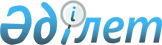 Об утверждении Схемы рационального размещения производственных мощностей Республики Казахстан до 2015 годаПостановление Правительства Республики Казахстан от 14 апреля 2010 года № 304

      Правительство Республики Казахстан ПОСТАНОВЛЯЕТ:



      1. Утвердить прилагаемую Схему рационального размещения производственных мощностей Республики Казахстан до 2015 года (далее - Схема размещения).



      2. Центральным и местным исполнительным органам, а также государственным органам, непосредственно подчиненным и подотчетным Президенту Республики Казахстан (по согласованию), принять меры по реализации Схемы размещения.



      3. Настоящее постановление вводится в действие со дня подписания.      Премьер-Министр

      Республики Казахстан                       К. МасимовУТВЕРЖДЕНА         

постановлением Правительства

Республики Казахстан    

от 14 апреля 2010 года № 304

                                Схема

        рационального размещения производственных мощностей

                  Республики Казахстан до 2015 года                           Астана, 2010 год

                             СодержаниеВведение

1. Ресурсное и инфраструктурное обеспечение вновь вводимых

производственных мощностей

1.1. Нефтегазовый сектор

1.2. Нефтехимия

1.3. Горнометаллургическая отрасль

1.4. Химическая промышленность

1.5. Машиностроение

1.6. Фармацевтическая промышленность

1.7. Строительная индустрия и производство строительных материалов

1.8. Агропромышленный комплекс

1.9. Легкая промышленность

1.10. Туристская отрасль

1.11. Космическая деятельность

1.12. Энергетика

1.13. Транспортная инфраструктура

2. Развитие ресурсной базы Республики Казахстан

2.1. Минерально-сырьевые ресурсы

2.2. Природные ресурсы

2.3. Трудовые ресурсы

3. Инфраструктура

3.1. Энергетическая инфраструктура

3.2. Транспортная инфраструктура

4. Условия индустриально-инновационного развития Республики Казахстан

4.1. Прогноз основных параметров социально-экономического развития

4.2. Тарифная политика 

Введение

      Схема рационального размещения производственных мощностей Республики Казахстан до 2015 года (далее - Схема) разработана во исполнение поручения Главы государства, данного 15 мая 2009 года на XII внеочередном съезде Народно-демократической партии "Hуp Отан", Послания Главы государства народу Казахстана "Новое десятилетие - новый экономический подъем - новые возможности Казахстана", а также для реализации Государственной программы по форсированному индустриально-инновационному развитию Республики Казахстан на 2010 - 2014 годы.



      Схема отображает результаты координации перспективных планов развития инфраструктурной и ресурсной базы страны с учетом проектов Карты индустриализации.



      Структурно Схема состоит из следующих четырех разделов:



      Первый раздел - ресурсное и инфраструктурное обеспечение вновь вводимых производственных мощностей - результат межведомственного согласования проектов Карты индустриализации в привязке к инфраструктурной и ресурсной базе страны.



      Второй раздел - развитие ресурсной базы - раскрывает возможности ресурсной базы по обеспечению потребностей производственных мощностей. В данном разделе представлены индикативные показатели прогнозных балансов топливно-энергетических, рудных, нерудных, минеральных ресурсов, а также водных и земельных ресурсов с учетом потребностей проектов Карты индустриализации.



      Третий раздел - развитие инфраструктуры - раскрывает перспективы электроэнергетической и транспортной инфраструктуры, включая трубопроводный, автомобильный, железнодорожный, воздушный и водный транспорт с учетом потребностей проектов Карты индустриализации.



      Четвертый раздел - условия индустриально-инновационного развития Республики Казахстан. В данном разделе с учетом проектов Карты индустриализации представлен прогноз основных параметров социально-экономического развития до 2015 года по регионам, включая: прогноз валового регионального продукта, объем промышленной продукции, объем валовой продукции сельского хозяйства, инвестиции в основной капитал, внешнеторговый оборот, уровень безработицы. Также в данном разделе раскрыты перспективы тарифной политики.



      Параметры Схемы являются ориентирами для планирования инвестиционных решений бизнеса и формирования отраслевых программ в реализацию Государственной программы по форсированному индустриально-инновационному развитию, базой для разработки пятилетних программ развития территорий и Прогнозной схемы территориально-пространственного развития страны до 2020 года. 

1. Ресурсное и инфраструктурное обеспечение

вновь вводимых производственных мощностей 

1.1. Нефтегазовый сектор      Сноска. Подраздел 1.1. с изменениями, внесенными постановлением Правительства РК от 15.03.2011 № 258.

      Основные предприятия нефтегазовой отрасли расположены в западных областях и Кызылординской области, являющихся районами размещения минерально-сырьевой базы данного сектора.



      В рассматриваемый период добыча нефти и газового конденсата в республике будет увеличиваться за счет реализации проектов по расширению месторождения Тенгиз и Карачаганак, а также начала добычи на Казахстанском секторе Каспийского моря (Кашаган и другие).



      Наряду с этим будут реализованы следующие проекты, включенные в республиканскую и региональные Карты индустриализации.

                                Проекты

      Обеспеченность проектов транспортной инфраструктурой:



      Для обеспечения общей потребности нефтегазового сектора в транспортировке продукции на рынки сбыта будут реализованы следующие проекты:



      создание Казахстанской Каспийской Системы Транспортировки (далее - ККСТ), предназначенной для экспорта нефти с месторождений Кашаган и Тенгиз, через Каспийское море и систему Баку - Тбилиси - Джейхан и другие нефтетранспортные системы на международные рынки;



      расширение пропускной способности нефтепровода Каспийского Трубопроводного Консорциума (далее - КТК) до 67 млн. тонн нефти в год;



      расширение пропускной способности существующих мощностей нефтепровода Казахстан - Китай до 20 млн. тонн в год;



      строительство газопровода "Бейнеу - Бозой - Акбулак", предназначенного для транспортировки газа в южные регионы страны;



      строительство газопровода "Карачаганак - Уральск", предназначенного для транспортировки газа потребителям Западно-Казахстанской области.



      По проектам, включенным в республиканскую и региональные Карты индустриализации, обеспеченние автодорожной и железнодорожной инфраструктурой будет осуществляться следующим образом:

      Обеспеченность проектов электроэнергией:



      Обеспечение проектов нефтегазового сектора электроэнергией будет осуществляться за счет действующих и ввода новых энергетических мощностей в регионах добычи.



      Для снятия вопроса энергодефицита в Западном Казахстане предполагается ввод Уральской ГТЭС и расширение Атырауской ТЭЦ, в Кызылординской области - Акшабулакской ГТЭС.



      По проектам, включенным в республиканскую и региональные Карты индустриализации обеспечение электроэнергетической инфраструктурой будет осуществляться следующим образом:



      Обеспечение электроэнергией проекта "Третий Жанажолский газоперерабатывающий" завод предполагается за счет энергоисточников области, а также за счет расширения Жанажолской ГТЭС-56 АО "Актобемунайфинанс" (3x16 МВт) с доведением мощности до 100 МВт.



      Обеспечение электроэнергией Строительства газопровода "Бейнеу - Шымкент" предусматривается осуществляться от автономных газопоршневых электрических станций (ГПЭС), планируемых для установки на площадках компрессорных станций.



      Проекты станции по закачке неочищенного газа в пласт на месторождении Жанажол и насосной станции по сепарации и перекачке газа с месторождения Северная Трува на ЖГПЗ-3 будут обеспечиваться электроэнергией за счет энергоисточников Актюбинского энергоузла.

      Обеспеченность проектов водными ресурсами:

      Проект по строительству газопровода "Бейнеу - Шымкент" полностью обеспечен водными ресурсами за счет поверхностных и подземных вод.

      Обеспеченность трудовыми ресурсами:



      Подготовка кадров по нефтегазовой отрасли ведется в Атырауской, Актюбинской, Западно-Казахстанской, Мангистауской, Кызылординской, Южно-Казахстанской областях в 18 учебных заведениях по 15 специальностям, где обучается 19 тыс. человек.



      Прогнозная потребность в кадрах для реализации указанных проектов составляет 9,9 тыс. человек.



      В 2011 году будет введен в эксплуатацию Межрегиональный центр по подготовке и переподготовке кадров для нефтегазовой отрасли на 700 ученических мест в г. Атырау. 

1.2. Нефтехимия      Сноска. Подраздел 1.2. с изменениями, внесенными постановлением Правительства РК от 15.03.2011 № 258.

      Размещение новых производств, связанное с углубленной переработкой углеводородного сырья, будет ориентировано на источники сырья, а реконструкция действующих НПЗ и строительство производств смазочных материалов - на существующую инфраструктуру и рынки сбыта.

                               Проекты

      Обеспеченность проектов нефтью:

      Поставщиком давальческого сырья Атырауского НПЗ является АО "РД "КазМунайГаз", АО "ТД "КазМунайГаз" и ТОО "Тенгиз Шевройл". При этом поставки будут осуществляться по трубопроводам Кенкияк - Атырау, Узень - Атырау - Самара, а также железнодорожным транспортом.



      Строительство битумного завода (Мангистауская область) - поставщиком является АО "Каражанбасмунай" с объемами поставки сырья в 2011 г. 0,5 млн. тонн, 2012 г. - 1,0 млн. тонн, 2013 г. - 1,0 млн. тонн, 2014 г. - 1,0 млн. тонн по трубопроводу Атырау - Самара от ГНПС Каражанбас до ГНПС Актау.

      Обеспеченность проектов природным газом:

      Поставщиком газа интегрированного газохимического комплекса в Атырауской области является ТОО "ТШО" (по проектируемому газопроводу Тенгизский ГПЗ "ТШО" - станция Карабатан Атырауской области).

      Обеспеченность проектов электроэнергией:



      Потребности в электрической энергии объектов Атырауской области будут полностью покрываться собственными генерирующими источниками. Предусматривается расширение Атырауской ТЭЦ (215 МВт) и строительство Газотурбинной электростанции мощностью 180 МВт. В Мангистауской области вновь вводимый объект будет обеспечиваться электроэнергией от энергоисточников МАЭК АО "МАЭК-Казатомпром".



      По региональным проектам: обеспечение электроэнергией новых производственных мощностей будет осуществляться от энергоисточников в зависимости от их дислокации.



      Вновь вводимые мощности газовой отрасли Актюбинской области будут обеспечиваться электроэнергией от энергоисточников Актюбинского энергоузла.

      Обеспеченность проектов транспортной инфраструктурой:

      Для транспортировки природного и сжиженных газов от поставщика Тенгизского ГПЗ СП ТОО "ТШО" до газофракционирующих установок газохимического комплекса (поселки Карабатан, Кульсары Атырауской области) будет проложен газопровод, для транспортировки раздельно фракций этана и пропана будет построено 2 продуктопровода до Атырау, где будут производиться мономеры этилена и пропилена из которых затем будут выработаны полиэтилен и полипропилен.

      Обеспеченность проектов водными ресурсами:



      Общая потребность в водных ресурсах проектов нефтехимической отрасли к моменту ввода в эксплуатацию составит 0,177 км3 воды в год. Все проекты полностью обеспечены водными ресурсами. При этом потребности Атырауского нефтеперерабатывающего завода и Актауского завода пластических масс будет обеспечиваться за счет поверхностных вод по водоводу "Астрахань - Мангышлак".



      Потребности битумного завода в Кызылординской области будут обеспечиваться за счет водных ресурсов Арало-Сырдарьинского водохозяйственного бассейна.

      Обеспеченность трудовыми ресурсами:



      Прогнозная потребность в кадрах для реализации проектов отрасли составляет 20,8 тыс. человек, в том числе период строительства - 18,3 тыс. человек, в период эксплуатации - 2,5 тыс. человек.



      Подготовка кадров по нефтегазовой отрасли ведется в 18 учебных заведениях по 15 специальностям. В 2011 году будет введен в эксплуатацию Межрегиональный центр по подготовке и переподготовке кадров для нефтегазовой отрасли на 700 ученических мест в г. Атырау. 

1.3. Горнометаллургическая отрасль      Сноска. Подраздел 1.3. с изменениями, внесенными постановлением Правительства РК от 15.03.2011 № 258.

      Предприятия горнометаллургического комплекса будут и впредь, преимущественно размещены в северо-западной, центральной и северо-восточной частях страны с центрами отраслевой специализации в городах: Караганда, Костанай, Актобе, Павлодар, Усть-Каменогорск, Жезказган, вблизи источников сырья и дешевой электроэнергии, имеющихся производственных мощностей, инфраструктуры и квалифицированных трудовых ресурсов.



      Размещение новых и модернизация действующих производств более высоких переделов в металлургии и металлообработке будет привязано к:



      существующим предприятиям первичных переделов - производство стали (Карагандинская область), титановых слитков (Восточно-Казахстанская область), феррохрома (Актюбинская область), производство рельс и проката (Павлодарская область), ферросиликомарганец (Жамбылская область), производство специальных сталей (Карагандинская и Костанайская области);



      источникам дешевой электроэнергии - производство алюминия (Павлодарская область), катодной меди (Восточно-Казахстанская область).

                              Проекты

      Обеспеченность проектов рудой:



      В предстоящий период (2010-2014 гг.) обеспечение потребностей в рудных полезных ископаемых проектов Карты индустриализации горнометаллургической отрасли будет обеспечено следующей минерально-рудной базой:



      в черной металлургии - проекты корпорации ENRC за счет дальнейшего освоения Соколовского, Сарбайского, Качарского, Куржункольского и других месторождений совокупными разведанными запасами более 3,5 млрд. тонн руды в Костанайской области, проекты "Арселор Миттал Темиртау" - за счет развития месторождений Атасуйское и Западный Каражал, а также дальнейшего освоения месторождений Жомарт, Ушкатан 1 в Карагандинской области;



      в производстве феррохромов - проект АО ТНК "Казхром", за счет запасов месторождений Алмаз - Жемчужина, Миллионное, 40 лет Казахской ССР - Молодежное совокупными запасами более 300 млн. тонн хромовых руд;



      в производстве медно-цинковой продукции - месторождений медных и полиметаллических руд Актогай (более 1,4 млрд. тонн), Акбастау, Космурун и другие, переработка которых будет осуществляться на планируемом Актогайском горнообогатительном комбинате. Будет продолжено освоение месторождений Малеевское, Тишинское, Риддер-Сокольное, Греховское, совокупными запасами около 100 млн. тонн полиметаллической руды, реализация проекта "Бозшагольский ГОК" за счет освоения месторождения в Павлодарской области с разведанной запасами более 170 млн. тонн руды;



      в производстве алюминия - месторождений бокситов в Костанайской области с разведанными запасами более 200 млн. тонн, в том числе Таунсорское, находящееся на территории государственного зоологического заказника;



      в добыче и производстве золота - реализация проекта дальнейшего освоения Васильковского ГОКа на месторождении золото - сульфидных руд в Акмолинской области, на месторождении Бакырчик (Восточно-Казахстанской области), а также освоение месторождений Абызское (Карагандинская область) с суммарными разведанными запасами более 120 млн. тонн золотосульфидных руд;



      добыча и производство никеля - месторождения Северо-Рождественское, Южно-Ширпакаинское, с разведанными запасами около 7 млн. тонн. Переработка будет осуществляться на планируемом к строительству Бадамшинском никелевом заводе;



      Республика в целом располагает достаточными ресурсами твердых полезных ископаемых, вместе с тем в целях расширения рудной базы и восполнения отработанных месторождений будут проводиться региональные, геологосъемочные, поисковооценочные и поисковоразведочные работы с формированием массива геологической информации о полезных ископаемых страны.

      Обеспеченность проектов транспортной инфраструктурой:

      Обеспеченность проектов электроэнергией:



      Ввод новых мощностей металлургического комплекса предусматривается в Северной энергетической зоне, которая является электроизбыточной, что даст возможность полностью обеспечить электроэнергией. Однако для подключения некоторых новых предприятий (Актогайский ГОК (ТОО "Корпорация Казахмыс"), завод по производству металлизованного продукта (АО "ССГПО), мелкосортный прокатный стан в г. Костанай, Бозшагольский ГОК (ТОО "Корпорация Казахмыс"), месторождение "Сырымбет" (АО "Сырымбет")) к сетям необходимо строительство линий электропередачи локального значения.



      Потребности в электроэнергии вновь вводимых мощностей Южного региона будут покрываться за счет энергоисточников Южной энергетической зоны и по линии перетока Север-Юг.



      В западных областях Казахстана обеспеченность предприятий горно-металлургического комплекса электроэнергий будет осуществляться от областных энергоисточников. В Актюбинской области, вновь вводимые мощности часть электроэнергии будут получать за счет перетока по ЛЭП Северный Казахстан - Актюбинская область. В Западно-Казахстанской области дефицит электроэнергии будет покрываться за счет импорта из России.

      Обеспеченность проектов водными ресурсами:



      Общая потребность в воде проектов данной отрасли к 2015 году составит 0,058 км3 в год.



      Потребность проектов, реализуемых в Акмолинской области, будет удовлетворяться за счет привлеченной воды из р. Ишим по Кокшетаускому промышленному водоводу.



      Потребность проектов Актюбинской области будет обеспечиваться за счет подземных вод Сарыбулакской группы месторождений.



      Планируемый завод по производству стального гнутого профиля в Алматинской области полностью обеспечен в водных ресурсах за счет Балхаш-Алакольского водохозяйственного бассейна.



      Инвестиционные проекты Восточно-Казахстанской области будут обеспечиваться водой за счет поверхностных и подземных вод Иртышского и Балхаш-Алакольского водохозяйственного бассейнов.



      Водообеспечение проектов Жамбылской области будет осуществляться за счет водных ресурсов Шу-Таласского водохозяйственного бассейна.



      Потребность в водных ресурсах проектов Костанайской области будет осуществляться за счет подземных и поверхностных вод Тобол-Торгайского водохозяйственного бассейна.



      Проекты Павлодарской области будут обеспечиваться водой за счет Иртышского водохозяйственного бассейна.

      Обеспеченность проектов трудовыми ресурсами:



      Подготовка кадров для металлургической отрасли осуществляется в ВУЗах и 10 учебных заведениях ТиПО по 8 специальностям, где обучается более 1,5 тыс. человек.



      Прогнозная потребность в кадрах для реализации проектов отрасли составляет 38,3 тыс. человек: 22,4 тыс. человек в период строительства, 15,9 тыс. человек в период эксплуатации. 

1.4. Химическая промышленность      Сноска. Подраздел 1.4. с изменениями, внесенными постановлением Правительства РК от 15.03.2011 № 258.

      Размещение предприятий химической промышленности с начальными переделами связано с привязкой к источникам сырья (Жамбылская, Актюбинская, Атырауская и Южно-Казахстанская области - азотные, фосфорные, калийные, комплексные минеральные удобрения), более высокие переделы привязаны к имеющимся производственным мощностям, к трудовым ресурсам необходимой квалификации, научно-технической базе и спросу со стороны населения, промышленных предприятий (спецхимикаты и потребительская химия - Павлодарская, Карагандинская, Восточно-Казахстанская области и г. Алматы; каустическая сода - город Павлодар, производство серной кислоты - Акмолинская, Кызылординская и Жамбылская области), производство резинотехнических изделий - Карагандинская область.



      Центры отраслевой специализации: Тараз, Шымкент, Актюбинск, Алматы.

                              Проекты

      Обеспеченность проектов транспортной инфраструктурой:

      Обеспеченность проектов электроэнергией:



      Обеспечение вновь вводимых производственных мощностей электроэнергией будет осуществляться от энергоисточников в зависимости от их дислокации.

      Обеспеченность проектов водными ресурсами:



      Водообеспечение проекта "Строительство сернокислотного завода" Акмолинской области будет осуществляться за счет привлеченной воды из Селетинского водохранилища по Степногорскому водоводу.



      Проекты Атырауской области будут обеспечиваться за счет привлеченной по водоводу "Астрахань - Мангышлак".



      Проекты Восточно-Казахстанской области будут обеспечиваться поверхностными водами Иртышского и Балхаш-Алакольского водохозяйственного бассейнов.



      Водообеспечение проектов Жамбылской области будут осуществляться за счет водных ресурсов Шу-Таласского водохозяйственного бассейна.



      Проекты Карагандинской области будут обеспечиваться водой за счет вод Нура-Сарысуского водохозяйственного бассейна.



      Проекты Мангистауской области будут обеспечиваться водой за счет привлеченной по водоводу воды "Астрахань - Мангышлак".



      Проекты Павлодарской области будут обеспечиваться водой за счет водных ресурсов Иртышского водохозяйственного бассейна.



      Проекты Южно-Казахстанской области будут обеспечиваться водными ресурсами за счет водных ресурсов Арало-Сырдарьинского, Шу-Таласского и Нура-Сарысуского водных бассейнов.

      Обеспеченность проектов трудовыми ресурсами:



      Подготовку специалистов для химической промышленности осуществляют 13 учебных заведений ТиПО по 9 специальностям, где обучается 4,5 тыс. человек. Прогнозная потребность в трудовых ресурсах для реализации проектов химической отрасли в период экплуатации составляет 1,7 тыс. человек, а учебными заведениями ТиПО будет подготовлено 2,1 тыс. человек.



      На 2012 год запланировано строительство профессионального лицея по подготовке кадров для химической промышленности на 600 ученических мест в г. Таразе.



      Отсутствует подготовка кадров по специальностям: "Аппаратчик очистки и приготовления рассола", "Аппаратчик электролиза", "Аппаратчик синтеза", "Сливщик-разливщик", "Аппаратчик производства контактной серной кислоты", "Аппаратчик подготовки сырья". 

1.5. Машиностроение      Сноска. Подраздел 1.5. с изменениями, внесенными постановлением Правительства РК от 15.03.2011 № 258.

      Новые предприятия машиностроения в соответствии с профилем будут размещены:



      сельскохозяйственное машиностроение - в регионах с наибольшей деятельностью сельского хозяйства - северные и восточные регионы (проект по производству сельскохозяйственной техники в г. Костанай, производство тракторов марки "Беларус" в г. Семей);



      нефтегазовое машиностроение - в западном регионе в целях технологического обеспечения интенсивно развивающейся нефтегазодобычи с ориентацией на спрос нефтегазодобывающих и перерабатывающих предприятий в специализированном оборудовании, расходных материалах и комплектующих к ним (проекты нефтегазового машиностроения в городах Атырау и Уральске) и существующие производственные мощности - г. Алматы, Северо-Казахстанской и Восточно-Казахстанской областей;



      горнорудное машиностроение - в центральных и восточных регионах, с ориентацией на спрос крупных предприятий горнометаллургического комплекса (проекты в Восточно-Казахстанской, Павлодарской и Карагандинской областях);



      электротехническое машиностроение - в южных и центральных регионах, с ориентацией на имеющуюся производственную базу (проекты в Южно-Казахстанской, Алматинской и Карагандинской областях);



      транспортное машиностроение - в северных, центральных и восточных регионах, с ориентацией на наличие квалифицированных трудовых ресурсов, производства комплектующих и запасных частей смежных отраслей (производство дорожно-строительной техники и автобусов в г. Костанае, локомотивосборочный завод в г. Астане, легковых автомобилей в г. Усть-Каменогорске электровозов в г. Атбасаре Акмолинской области, грузовых вагонов в г. Петропавловске и г. Экибастузе);



      оборонное машиностроение будет базироваться на существующих мощностях предприятий машиностроения через механизм государственного заказа.



      Центры отраслевой специализации: Астана, Алматы, Костанай, Семей, Уральск, Усть-Каменогорск, Петропавловск.

                               Проекты

      Обеспеченность проектов транспортной инфраструктурой:

      Обеспеченность проектов электроэнергией:



      Обеспечение электроэнергией новых производственных мощностей данной отрасли будет осуществляться от энергоисточников в зависимости от их дислокации.

      Обеспеченность проектов водными ресурсами:



      Общая потребность проектов по направлению машиностроение в воде к 2015 году будет составлять 0,02737 км3.



      Водообеспечение проекта Акмолинской области "Байтерек" будет осуществляться за счет грунтовых вод, распределяемых через резервуары ГККП на ПХВ "Атбасар-Су".



      Водообеспечение проектов Актюбинской области будет осуществляться за счет подземных вод Сарыбулакской группы месторождений.



      Проекты Алматинской области будут обеспечиваться за счет водных ресурсов Балхаш-Алакольского водохозяйственного бассейна.



      Проекты Атырауской области будут обеспечиваться за счет привлеченной по водоводу "Астрахань - Мангышлак".



      Проекты Восточно-Казахстанской области будут обеспечиваться поверхностными водами Иртышского и Балхаш-Алакольского водохозяйственных бассейнов.



      Проекты Западно-Казахстанской области будут обеспечиваться за счет воды Жайык-Каспийского водохозяйственного бассейна.



      Потребность в водных ресурсах проектов Костанайской области будут осуществляться за счет подземных и поверхностных вод Тобол-Торгайского водохозяйственного бассейна.



      Проекты Павлодарской области будут обеспечиваться водой за счет водных ресурсов Иртышского водохозяйственного бассейна.

      Обеспеченность проектов трудовыми ресурсами:



      Подготовка кадров для машиностроительной отрасли ведется в Актюбинской, Атырауской, Восточно-Казахстанской, Карагандинской, Костанайской, Мангистауской, Павлодарской областях в ВУЗах и 19 учебных заведениях ТиПО по 7 специальностям, где обучается 4,8 тыс. человек. Прогнозная потребность в кадрах для реализации проектов машиностроительной отрасли на 2010-2014 годы в период эксплуатации составляет 7,8 тыс.человек.



      В 2012 году планируется строительство Межрегионального центра по подготовке и переподготовке кадров для машиностроительной отрасли на 700 ученических мест в г. Усть-Каменогорске.



      Анализ обеспеченности кадрами машиностроительной отрасли в Восточно-Казахстанской, Костанайской областях, г. Астане показывает, что дополнительная потребность в кадрах по проектам удовлетворяется в рамках плановой подготовки кадров. 

1.6. Фармацевтическая промышленность      Сноска. Подраздел 1.6. с изменениями, внесенными постановлением Правительства РК от 15.03.2011 № 258.

      Предприятия фармацевтической промышленности будут размещаться в привязке к созданной ранее научно-производственной базе (Южно-Казахстанской области и г. Алматы), а также к наличию образовательной инфраструктуры, высококвалифицированных трудовых ресурсов (Актюбинская, Восточно-Казахстанская, Карагандинская области и гг. Алматы и Астана). Наиболее крупное из них - строительство фармацевтической фабрики в г. Астана.



      Центры отраслевой специализации: Алматы, Шымкент, Астана, Караганда.

                                Проекты

      Обеспеченность проектов транспортной инфраструктурой

      Обеспеченность проектов электроэнергией:



      Обеспеченность вновь вводимых производственных мощностей электроэнергией данной отрасли будет осуществляться энергоисточниками Северной энергетической зоны.



      Обеспеченность проектов Алматинской области будут осуществляться за счет перетока электроэнергии по линии Север-Юг.



      По региональным проектам: обеспечение электроэнергией новых производственных мощностей будет осуществляться от энергоисточников в зависимости от их дислокации.

      Обеспеченность проектов водными ресурсами:



      Проекты Алматинской области будут обеспечиваться за счет водных ресурсов Балхаш-Алакольского водохозяйственного бассейна по водоводу Большой Алматинский канал.



      Проекты Восточно-Казахстанской области будут обеспечиваться поверхностными водами Иртышского и Балхаш-Алакольского водохозяйственного бассейнов.



      Проекты Павлодарской области будут обеспечиваться водой за счет водных ресурсов Иртышского водохозяйственного бассейна.

      Обеспеченность проектов трудовыми ресурсами:



      Прогнозная потребность в кадрах для реализации проектов фармацевтической промышленности в период эксплуатации на 2010 - 2014 годы составляет 2,1 тыс. человек.



      Подготовка кадров по специальности "Фармация" осуществляется во всех медицинских учебных заведениях технического и профессионального образования с общим контингентом 3 тыс. человек. Выпуск составляет 0,7 тыс. человек, в том числе по госзаказу 0,3 тыс. человек. 

1.7. Строительная индустрия и

производство строительных материалов      Сноска. Подраздел 1.7. с изменениями, внесенными постановлением Правительства РК от 15.03.2011 № 258.

      Размещение новых производств промышленности строительных материалов будет привязано к местным источникам сырья, наличию локальных рынков сбыта, созданной производственно-технологической базе.



      Реализация инвестиционных проектов по строительству и модернизации цементных заводов, а также производству керамики, стекла, гипсовых блоков, облегченных строительных панелей, сухих строительных смесей будет ориентирована на сырьевую базу и внутренние рынки сбыта.



      Комбинаты индустриального строительства будут ориентированы на рынки сбыта (города Астана, Алматы, Шымкент, Актобе).



      Центры отраслевой специализации: Алматы, Астана, Шымкент, Усть-Каменогорск, Атырау.

                               Проекты

      Обеспеченность проектов нерудными материалами:



      Основной продукцией промышленности строительных материалов на предстоящий период, по-прежнему, останется производства цемента.



      Богатейшие запасы цементного сырья, а также внедряющиеся на нескольких заводах страны новые технологии производства цемента позволяют существенно развить цементную подотрасль, тем самым не только сократить импорт цемента в страну, но и наладить экспорт удобного к транспортировке цементного клинкера. По расчетам Министерства индустрии и новых технологий Республики Казахстан, вводимых в эксплуатацию мощностей по производству цемента будет достаточно как для обеспечения всей внутренней потребности страны, так и для экспорта в объеме более 3 миллионов тонн цемента и цементного клинкера в год. Организация производства цемента наиболее выгодна в центральной и восточной части страны.



      В предстоящий период (2010 - 2014 г.г.) обеспечение потребностей в цементном сырье проектов Карты индустриализации в отрасли строительная индустрия и производство строительных материалов будет обеспечено следующей минерально-рудной базой:



      в Жамбылской области - проектная мощность завода 1,2 миллиона тонн цемента в год, срок ввода в эксплуатацию - 2010 год - за счет месторождений карбонатного и глинистого сырья в Кордайском, Таласком и Мойынкумском районах - запасы цементного сырья около 570 миллионов тонн;



      в Акмолинской области - проектная мощность 552 тысячи тонн цемента в год, срок ввода в эксплуатацию - 2010 год - за счет месторождений карбонатного и глинистого сырья в Целиноградском, Енбекшильдерском, Зерендинском районах - запасы цементного сырья около 1 700 миллионов тонн;



      в Восточно-Казахстанской области - проектная мощность 1 миллион тонн цемента в год, срок ввода в эксплуатацию - 2010 год - за счет месторождений карбонатного и глинистого сырья в Жарминском, Зырьяновском районах - запасы цементного сырья около 280 миллионов тонн;



      в Карагандинской области - запуск технологической линии № 5 по производству цемента "сухим способом" Актауского цементного завода с проектной мощностью 1 миллион тонн цемента в год, срок ввода в эксплуатацию - 2012 год - за счет месторождений карбонатного и глинистого сырья - Бухар-Жырауский, Осакаровский районы - запасы цементного сырья около 550 миллионов тонн.

      Обеспеченность проектов транспортной инфраструктурой:

      Обеспеченность проектов электроэнергией:



      Все проекты данной отрасли будут обеспечены необходимым объемом электроэнергии от генерирующих мощностей тех энергетических зон, в которых предполагается размещать данные предприятия.

      Обеспеченность проектов водными ресурсами:



      Водообеспечение проектов Акмолинской области будет осуществляться за счет привлеченной воды из реки Ишим по Кокшетаускому промышленному водоводу.



      Водообеспечение проектов Актюбинской области будет осуществляться за счет подземных вод Сарыбулакской группы месторождений.



      Проекты Алматинской области будут обеспечиваться за счет водных ресурсов Балхаш-Алакольского водохозяйственного бассейна.



      Проекты Восточно-Казахстанской области будут обеспечиваться поверхностными водами Иртышского и Балхаш-Алакольского водохозяйственного бассейнов.



      Водообеспечение проектов Жамбылской области будут осуществляться за счет водных ресурсов Шу-Таласского водохозяйственного бассейна.



      Проекты Карагандинской области будут обеспечиваться водой за счет вод Нура-Сарысуского водохозяйственного бассейна.



      Проекты Мангистауской области будут обеспечиваться водой за счет поверхностных вод по водоводу "Астрахань - Мангышлак".



      Проекты Южно-Казахстанской области будут обеспечиваться водными ресурсами за счет водных ресурсов Арало-Сырдарьинского, Шу-Таласского и Нура-Сарысуского водных бассейнов.

      Обеспеченность проектов трудовыми ресурсами:



      Прогнозная потребность для реализации проектов отрасли на 2010-2014 годы составляет 6,7 тыс. человек, в т.ч. в период строительства - 3,0 тыс. человек, в период эксплуатации - 3,7 тыс. человек, а в учебных заведениях будет подготовлено 16,2 тыс. человек.



      Потребность в кадрах будет восполнена из числа местных кадров и за счет выпускников учебных заведений ТиПО по строительным профессиям.



      Подготовка кадров по строительным специальностям осуществляется в 139 учебных заведениях ТиПО по 36 специальностям, где обучается более 35 тыс. человек.



      Отсутствует подготовка кадров по специальностям: "Оператор сырьевых мельниц", "Оператор вертикальных мельниц", "Оператор цементных мельниц", "Оператор вращающейся печи". 

1.8. Агропромышленный комплекс      Сноска. Подраздел 1.8. с изменениями, внесенными постановлением Правительства РК от 15.03.2011 № 258.

      Аграрная индустрия будет развиваться в центре, на севере, юге и востоке страны.



      Размещение перерабатывающих предприятий агропромышленного комплекса и рыбного хозяйства будет ориентировано как на источники сырья, так и рынки сбыта крупных городов.



      Приоритетом станет формирование продовольственных поясов вокруг городов Астаны и Алматы.



      Основные производства агропромышленного комплекса, направленные на глубокую переработку зерна и мяса, преимущественно будут размещаться в северных регионах.



      Центры отраслевой специализации: Петропавловск, Костанай, Кокшетау, Шымкент, Тараз, Талдыкорган, Алматы, Кызылорда, Атырау.

                               Проекты

      Обеспеченность проектов транспортной инфраструктурой:



      Реконструкция автодороги Западная Европа - Западный Китай улучшит экспортные позиции таких проектов как: реконструкция и запуск Бестамакского животноводческого комплекса в Актюбинской области, строительство томатоперерабатывающего завода и развитие производства плодоовощных культур с применением технологий капельного орошения в Южно-Казахстанской области.

      Обеспеченность проектов электроэнергией:



      В период до 2015 г. вновь вводимые производственные мощности агропромышленного комплекса будут обеспечены необходимым объемом электроэнергии от генерирующих мощностей тех энергетических зон, в которых предполагается размещать данные предприятия.

      Обеспеченность проектов земельными ресурсами:



      В период с 2010 по 2014 г.г. постепенно увеличится площадь земель сельскохозяйственного назначения за счет перевода из категории земли запаса. Для увеличения резервов площади и улучшения сельскохозяйственных угодий выполняется план мероприятий по улучшению использования земель: осушение болот, распашка залежей, раскорчевка кустарников, уборка камней, улучшение пастбищ, улучшение сенокосов. Сохранение и улучшение мелиоративного состояния земель путем внедрения передовых методов орошения.



      В целом, в предстоящий период проекты Карты индустриализации агропромышленного комплекса будут обеспечены земельными ресурсами.

      Обеспеченность проектов водными ресурсами:



      Основным направлением в развитии орошаемого земледелия будет являться коренная реконструкция оросительных систем, что позволит снизить удельное водопотребление одного гектара орошаемых земель к 2015 году до 16 % по отношению к современному уровню. Вся высвобождаемая вода будет подаваться в дельты рек и природные комплексы.



      При этом водообеспечение проектов Акмолинской области будет осуществляться за счет привлеченной воды из реки Ишим по Кокшетаускому промышленному водоводу.



      Водообеспечение проектов Актюбинской области будет осуществляться за счет подземных вод Сарыбулакской группы месторождений.



      Проекты Алматинской области будут обеспечиваться за счет водных ресурсов Балхаш-Алакольского водохозяйственного бассейна.



      Проекты Восточно-Казахстанской области будут обеспечиваться поверхностными водами Иртышского и Балхаш-Алакольского водохозяйственных бассейнов.



      Водообеспечение проектов Жамбылской области будет осуществляться за счет водных ресурсов Шу-Таласского водохозяйственного бассейна.



      Проекты Западно-Казахстанской области будут обеспечиваться за счет воды Жайык-Каспийского водохозяйственного бассейна.



      Проекты Карагандинской области будут обеспечиваться водой за счет вод Нура-Сарысуского водохозяйственного бассейна.



      Потребность в водных ресурсах проектов Костанайской области будут осуществляться за счет подземных и поверхностных вод Тобол-Торгайского водохозяйственного бассейна.



      Потребность в воде проектов Кызылординской области будет удовлетворена с Арало-Сарыбулакского группового водопровода.



      Проекты Мангистауской области будут обеспечиваться водой за счет поверхностных вод по водоводу "Астрахань - Мангышлак".



      Проекты Павлодарской области будут обеспечиваться водой за счет водных ресурсов Иртышского водохозяйственного бассейна.



      Проекты Южно-Казахстанской области будут обеспечиваться водными ресурсами за счет водных ресурсов Арало-Сырдарьинского, Шу-Таласского и Нура-Сарысуского водных бассейнов.

      Обеспеченность проектов трудовыми ресурсами:



      Прогнозная потребность для реализации проектов отрасли на 2010-2014 годы составляет 26,4 тыс.человек, в т.ч. в период строительства - 18,6 тыс. человек, в период эксплуатации - 7,8 тыс. человек.



      Подготовка кадров для агропромышленного комплекса осуществляется в ВУЗах и 168 сельских учебных заведениях ТиПО по 57 специальностям, где обучаются 28,4 тыс. человек, а в учебных заведениях ТиПО к этому времени будет подготовлено 16,8 тыс. человек.



      На базе Сельскохозяйственного колледжа с. Катарколь Акмолинской области создается межрегиональный центр по подготовке и переподготовке кадров по переработке мясо-молочной продукции.



      Отсутствует подготовка кадров по специальностям: Масло прессовщик, масло фильтровщик, выдувщик, рабочие моноблока разлива и укупорки, этикетировочного автомата, стекольщик. 

1.9. Легкая промышленность      Сноска. Подраздел 1.9. с изменениями, внесенными постановлением Правительства РК от 15.03.2011 № 258.

      Предприятия легкой промышленности будут размещаться в городе Алматы, Южно-Казахстанской, Восточно-Казахстанской, Жамбылской областях в привязке к созданной производственно-технологической базе, к наличию сырьевых и трудовых ресурсов, а также предъявляемому и перспективному внутреннему и мировому спросу.



      Центры отраслевой специализации: Шымкент, Талдыкорган, Семей.

                              Проекты

      Обеспеченность проектов транспортной инфраструктурой:

      Обеспеченность проектов электроэнергией:



      Обеспечение электроэнергией вновь вводимых производственных мощностей данной отрасли будет осуществляться от энергоисточников в зависимости от их дислокации.

      Обеспеченность проектов водными ресурсами:



      Проекты, планируемые к реализации в Южно-Казахстанской области, будут обеспечиваться водными ресурсами за счет Арало-Сырдарьинского, Шу-Таласского и Нура-Сарысуского водных бассейнов.



      Проекты, реализуемые в Восточно-Казахстанской области, будут обеспечиваться за счет Иртышского и Балхаш-Алакольского водохозяйственных бассейнов.

      Обеспеченность проектов трудовыми ресурсами:



      Прогнозная потребность для реализации проектов отрасли на 2010-2014 годы составляет в период экплуатации 6,3 тыс.человек.



      Подготовка кадров по специальностям легкой промышленности в основном осуществляется в Алматинской, Жамбылской, Восточно-Казахстанской, Южно-Казахстанской областях в 89 учебных заведениях ТиПО по 11 специальностям, где обучается 8,5 тыс. человек.



      В 2011 году запланировано строительство Межрегионального центра по подготовке и переподготовке кадров для обрабатывающей отрасли на 700 ученических мест в г. Шымкенте.



      Отсутствует подготовка кадров по специальностям: оператор чесальных машин, прессовщик, оператор ленточного оборудования, оператор ровничного оборудования, оператор мотального оборудования, оператор шлихтовального оборудования, аппаратчик дубления, золения, крашения кож, прессовщики, прокатчики, разводчик, растяжчик кож. 

1.10. Туристская отрасль      Сноска. Подраздел 1.10. с изменениями, внесенными постановлением Правительства РК от 15.03.2011 № 258.

      Туристская деятельность будет формироваться вблизи основных рекреационных зон, культурно-исторических и деловых центров республики с развитой транспортно-коммуникационной инфраструктурой.

                                Проекты

      Обеспеченность проектов транспортной инфраструктурой:

      Обеспеченность проектов электроэнергией:



      Строительство туристско-развлекательного комплекса в границах СЭЗ "Бурабай" (Акмолинская область), а также горнолыжный курорт Шымбулак (г. Алматы) полностью будут обеспечены электроэнергией от энергоисточников Южной и Северной энергетических зон соответственно.

      Обеспеченность проектов трудовыми ресурсами:



      Прогнозная потребность для реализации проектов отрасли на 2010-2014 годы составляет 6,9 тыс. человек, в т.ч. в период строительства - 3,5 тыс. человек, в период эксплуатации - 3,4 тыс. человек.



      Подготовка кадров для туристской отрасли осуществляется в 77 учебных заведениях ТиПО по 8 специальностям, где обучается около 13 тыс. человек.



      Дополнительная потребность в кадрах (персонал развлечений, торгово-коммерческий персонал) для туристско-развлекательного комплекса в границах СЭЗ "Бурабай" Акмолинской области и для туристской базы горнолыжного комплекса "Шымбулак" Алматинской области будет восполняться за счет подготовки кадров в учебных заведениях ТиПО и учебных центрах краткосрочной подготовки.

      Обеспеченность проектов водными ресурсами:



      Водообеспечение проектов Акмолинской области будет осуществляться за счет привлеченной воды из реки Ишим по Кокшетаускому промышленному водоводу.



      Проекты Алматинской области будут обеспечиваться за счет водных ресурсов Балхаш-Алакольского водохозяйственного бассейна по водоводу Большой Алматинский канал.



      Проекты Восточно-Казахстанской области будут обеспечиваться поверхностными водами Иртышского и Балхаш-Алакольского водохозяйственного бассейнов. 

1.11. Космическая деятельность

      Размещение производств космической отрасли будет проводиться в городах Астана и Байконур, имеющую уникальную производственную базу, образовательно-инновационный потенциал, высококвалифицированных специалистов и поставщиков специализированных услуг.

                              Проекты

      Обеспеченность проектов транспортной инфраструктурой:

      Обеспеченность проектов электроэнергией:



      Общая потребляемая мощность Национального космического центра (СбИК КА, КСДЗЗ) составит 15000 кВт. Запитка будет осуществляться от 2 подстанций - "Жана - Жол" и "Аэропорт". Для обеспечения проекта электроэнергией в первую очередь необходима прокладка кабеля 10 кВт от станций "Жана - Жол" протяженностью 5 км.



      Источником электроснабжения КРК "Байтерек" является предусмотренное техническим проектом строительство новой подстанции и двух одноцепных ЛЭП напряжением 220 кВ, протяженностью 10 км с присоединением к сетям АО "KEGOC". Для резервного питания предусмотрена установка дизельных электрических станций.



      По проекту KazSat для обеспечения НКУ г. Акколь и РНКУ Алматинской области имеются технические условия ТОО "АРЭК" мощностью 800 кВт и АО "АЖК" мощностью 1280 кВт. Электропитание будет осуществляться от подстанций "Алексеевка" и 60А "Дмитриевка".

      Обеспеченность проектов водными ресурсами:



      Для обеспечения Национального космического центра (СбИК КА, КСДЗЗ) водой потребуется 615 м3/сутки, в том числе по проекту СбИК КА-10 м3/сутки, НС КС ДЗЗ - 15 м3/сутки. Проект будет обеспечиваться водой за счет водопровода Д=600 мм, который будет прокладываться под проспектом Туран.



      Источником водоснабжения КРК "Байтерек" является система централизованного водоснабжения космодрома "Байконур". В целях обеспечения гарантированного водоснабжения предусматривается реконструкция существующих внешних сетей и сооружений системы водоснабжения и строительство новых.



      По проекту KazSat планируется водозабор с двумя артезианскими скважинами. Имеются технические условия ГУ "Отдел жилищно-коммунального хозяйства, пассажирского транспорта и автомобильных дорог" на водопотребление с лимитом 4,3 м3 в сутки.

      Обеспеченность проектов трудовыми ресурсами:



      Прогнозная потребность для реализации проектов отрасли на 2010-2014 годы составляет 3,7 тыс. человек, в т.ч. в период строительства - 2 тыс. человек, в период эксплуатации - 1,7 тыс. человек.



      Планируется открытие при КазНТУ имени К.И. Сатпаева, КазНУ имени аль-Фараби специализированных факультетов и кафедр по космическим специальностям, в ЕНУ имени Л.Н.Гумилева создана специализированная кафедра "Космическая техника и технология".



      Для увеличения числа работников, имеющих профильное образование по космическим специальностям, используются возможности дистанционного обучения для переподготовки и повышения квалификации специалистов в области космической деятельности. Также планируется создание центра профессиональной переподготовки и повышения квалификации специалистов космической отрасли. 

1.12. Энергетика      Сноска. Подраздел 1.12. с изменениями, внесенными постановлением Правительства РК от 15.03.2011 № 258.

      Размещение энергопроизводящих предприятий и строительство магистральных электросетей будет определяться перспективным спросом на электроэнергию, и прогнозным балансом электроэнергии до 2020 года, разработанных с учетом потребностей индустриализации, а также близости к источникам сырья.



      Для снижения энергодефицитности Западной и Южной зон предполагается ввод ряда новых генерирующих мощностей в том числе:



      в Западной зоне до 2015 года - строительство Уральской ГТЭС, ГТЭС Каламкас, ГТЭС Agip KCO, расширение Атырауской ТЭЦ;



      в Южной зоне - сооружение к 2012 году Мойнакской ГЭС, Акшабулакской ГТЭС, к 2015 году двух энергоблоков Балхашской ТЭС.



      В Северной энергетической зоне с учетом дополнительной потребности и наличия дешевого угля Экибастузского бассейна будет осуществлена модернизация Экибастузских и Аксуской гидроэлектростанций, а избыточный объем производства электроэнергии будет направлен на покрытие дефицита электроэнегии Южной зоны по транзиту 500 кВ Север-Юг.



      В рамках развития Национальной электрической сети Казахстана до 2014 г. предполагается ввод подстанции 500 кВ "Алма", линий электропередачи 220 кВ для выдачи мощности Мойнакской ГЭС, будет осуществляться модернизация подстанций национальной электрической сети Казахстана.

                                  Проекты

      Обеспеченность проектов природным газом:



      ГТЭС на месторождении Акшабулак (Кызылординская область): поставщиком является ТОО "СП "КазГерМунай", ежегодные объемы поставок газа в период 2011-2014 годы составят 185 млн. куб. м. по проектируемому газопроводу Месторождение Акшабулак - ГТЭС;



      поставщиком сырья Уральской газотурбинной электростанции мощностью 54 МВт в Западно-Казахстанской области является ТОО "Жайкмунай", объемы поставкок в 2010 г. - 150 млн. куб. м, 2014 г. - 150 млн. куб. м по проектируемому газопроводу Месторождение Чинаревское - г. Уральск.

      Обеспеченность проектов углем:

      Обеспеченность проектов транспортной инфраструктурой:

      Обеспеченность проектов водными ресурсами:



      Водообеспечение проектов Актюбинской области будет осуществляться за счет подземных вод Сарыбулакской группы месторождений.



      Проекты Алматинской области будут обеспечиваться за счет водных ресурсов Балхаш-Алакольского водохозяйственного бассейна.



      Проекты Атырауской области будут обеспечиваться водой за счет поверхностных вод по водоводу "Астрахань - Мангышлак".



      Проекты Западно-Казахстанской области будут обеспечиваться за счет воды Жайык-Каспийского водохозяйственного бассейна.



      Проекты Карагандинской области будут обеспечиваться водой за счет вод Нура-Сарысуского водохозяйственного бассейна.



      Потребность в воде проекта Кзылординской области будет удовлетворена с Арало-Сарыбулакского группового водопровода.



      Проекты Павлодарской области будут обеспечиваться водой за счет водных ресурсов Иртышского водохозяйственного бассейна.



      Проекты Южно-Казахстанской области будут обеспечиваться водными ресурсами за счет водных ресурсов Арало-Сырдарьинского, Шу-Таласского и Нура-Сарысуского водных бассейнов.

      Обеспеченность трудовыми ресурсами:



      Прогнозная потребность для реализации проектов отрасли на 2010-2014 годы составляет 16,1 тыс. человек, в т.ч. в период строительства - 13,4 тыс. человек, в период эксплуатации - 2,7 тыс. человек, а учебными заведениями ТиПО будут подготовлены 10,8 тыс. человек.



      Подготовка кадров по энергетической отрасли осуществляется в ВУЗах и 80 учебных заведениях ТиПО по 18 специальностям, где обучается более 11 тыс. человек.



      Ведется строительство Межрегионального центра по подготовке и переподготовке кадров для топливно-энергетической отрасли на 700 ученических мест в г. Экибастузе. 

1.13. Транспортная инфраструктура      Сноска. Подраздел 1.13. с изменениями, внесенными постановлением Правительства РК от 15.03.2011 № 258.

      Формирование и размещение транспортно-коммуникационной инфраструктуры будет направлено на решение задач обеспечения выхода на внешние и связанности внутреннего рынков.



      При этом стратегически важным станет формирование развитой транспортно-коммуникационной инфраструктуры на западе и юге страны, где наблюдается ее дефицит.

                              Проекты

      Обеспеченность проектов транспортной инфраструктурой:

      Обеспеченность проектов электроэнергией:



      Снабжение электроэнергией вновь вводимых производственных мощностей будет осуществляться энергоисточниками Южной энергетической зоны и перетоками линии Север-Юг. С 2013 г. предполагается также осуществлять поставки электроэнергией от Балхашской ТЭС.

      Обеспеченность проектов водными ресурсами:



      Водообеспечение проектов Акмолинской области будет осуществляться за счет привлеченной воды из реки Ишим по Кокшетаускому промышленному водоводу.



      Водообеспечение проектов Актюбинской области будет осуществляться за счет подземных вод Сарыбулакской группы месторождений.



      Проекты Алматинской области будут обеспечиваться за счет водных ресурсов Балхаш-Алакольского водохозяйственного бассейна.



      Проекты Атырауской области будут обеспечиваться водой за счет поверхностных вод по водоводу "Астрахань - Мангышлак".



      Проекты Восточно-Казахстанской области будут обеспечиваться поверхностными водами Иртышского и Балхаш-Алакольского водохозяйственных бассейнов.



      Проекты Карагандинской области будут обеспечиваться водой за счет вод Нура-Сарысуского водохозяйственного бассейна.



      Проекты Мангистауской области будут обеспечиваться водой за счет поверхностных вод по водоводу "Астрахань - Мангышлак".



      Проекты Южно-Казахстанской области будут обеспечиваться водными ресурсами за счет водных ресурсов Арало-Сырдарьинского, Шу-Таласского и Нура-Сарысуского водных бассейнов.

      Обеспеченность проектов трудовыми ресурсами:



      Прогнозная потребность для реализации проектов отрасли на 2010-2014 годы составляет 76,1 тыс.человек, в т.ч. в период строительства - 61,5 тыс. человек, в период эксплуатации - 14,6 тыс. человек.



      Подготовка кадров по специальностям транспорта и коммуникации осуществляется в ВУЗах и 109 учебных заведениях ТиПО по 25 специальностям, где обучается 52,5 тыс. человек.



      Также профессиональное обучение рабочих по 75 квалификациям и профессиям, связанным с обеспечением безопасности движения поездов, осуществляют филиалы АО НК "Қазақстан Teмip жолы" - "Учебные центры работников железнодорожного транспорта" в городах Актобе, Караганда, Павлодар, Тараз. 

1.14. Прочие      Сноска. Раздел 1 дополнен подразделом 1.14. в соответствии с постановлением Правительства РК от 15.03.2011 № 258. Проекты      Обеспеченность проектов транспортной инфраструктурой 

2. Развитие ресурсной базы Республики Казахстан 

2.1. Минерально-сырьевые ресурсы      Сноска. Подраздел 2.1. с изменениями, внесенными постановлением Правительства РК от 15.03.2011 № 258.

      Минерально-сырьевой комплекс республики в состоянии обеспечить необходимой сырьевой базой приоритетные сектора экономики страны.

      Ресурсы угля

      На предстоящий период прогнозная потребность экономики в угле будет обеспечена в полном объеме. Структура основных потребителей угля, главным из которых является энергетика, в перспективе не претерпит изменений. Потребности модернизируемых предприятий Карты индустриализации, будут покрыты за счет ресурсов Экибастузского угольного бассейна и Майкубенского месторождения: Экибастузская ГРЭС - 1 в объеме 2,1 млн. тонн ежегодно после расширения мощности с 2012 года, Экибастузкая ГРЭС - 2 с 2013 года - в объеме 4,2 млн. тонн в год, Балхашская ТЭС с 2014 года - в объеме 5,5 млн. тонн в год.

            Прогнозный баланс угля до 2015 года, млн. тонн

      Ресурсы газа

      Прогноз баланса добычи, выработки и потребления газа показывает, что в предстоящий период сохранится тенденция превышения потребности над имеющимися ресурсами газа, что станет ограничивающим фактором в развитии новых производств, ориентированных на использование газа.



      Строительство газопровода "Бейнеу - Шымкент", являющегося составной частью газопровода Казахстан - Китай, расширит экспортные возможности республики и обеспечит стабильное газоснабжение южных областей, где поставки природного газа традиционно осуществляются из Узбекистана. Также будут обеспечены потребности Атырауской ТЭЦ, Акшабулакской, Уральской ГТЭС и газохимического комплекса в Атырауской области.

   Прогнозный баланс обеспеченности газом до 2015 года, млн. куб. м.

      Ресурсы нефти

      В 2009 году добыча нефти и газового конденсата в республике составила порядка 76,5 млн. тонн, добыча газа составила 35,6 млрд. куб. м. Экспорт нефти и газового конденсата составил 68,1 млн. тонн.

      Доля Актюбинской области по доказанным запасам нефти, включая газовый конденсат, составляет примерно 5,9 %, Атырауской - 73,2 %, Западно-Казахстанской - 5,0 %, Кызылординской - 3,1 %, Мангистауской - 12,8 %, Жамбылской - 0,02 %.



      Примерно 42,2 % балансовых запасов нефти Казахстана сосредоточено в месторождении Кашаган, расположенном на шельфе казахстанской части Каспийского моря и 26,2 % - в Тенгизском месторождении Атырауской области, 4,6 % - в месторождении Карачаганак Западно-Казахстанской области.



      Дальнейшее развитие добычи нефти тесно взаимосвязано с морскими проектами и результатами проектов расширения месторождений Тенгиз и Карачаганак.



      За 2010-2014 годы добыча нефти и газового конденсата в республике будет увеличиваться за счет реализации проектов месторождения Тенгиз на 1,5 млн. тонн, а также на 3,5 млн. тонн за счет начала добычи на Казахстанском секторе Каспийского моря.

      Прогноз добычи и переработки нефти до 2015 года, млн. тонн

      Твердые полезные ископаемые (рудные)

      В Казахстане сосредоточено 30 % мировых запасов хромовой руды, 2,5 % - марганцевых руд, 5 % - железных руд. Запасы меди, свинца и цинка составляют соответственно 5,6 %, 10,2 % и 3 % от мировых. Среди стран СНГ удельный вес запасов хромитов составляет 90 %, вольфрама 60 %, свинца и меди по 50 %, бокситов 30 %, фосфоритов 25 %, железной руды 15 %.



      Республика в целом располагает достаточными сырьевыми ресурсами. Так, разведанных ресурсов по разным позициям хватит от 20 до 300 лет и более. Тем не менее, общие позиции страны по сравнению с другими странами - экспортерами не лучшие. Минерально-сырьевая база цветной металлургии республики представлена в основном низким по качеству месторождениями цветных и редких металлов. Содержание металлов зачастую ниже их содержания в месторождениях зарубежных стран, что снижает конкурентоспособность сырья. Практически по всем видам рудного сырья происходит снижение содержания основных металлов в товарной руде при усложнении ее минералогического состава.



      Основными проблемами отрасли являются:



      слабое восполнение выбывающих мощностей вследствие недостаточного финансирования геологоразведочных работ. Не в достаточной мере обеспечивается восполнение разведанных запасов минерального сырья из-за низких объемов и результативности геологоразведочных работ ввиду недостаточного финансирования из бюджета;



      выборочная добыча богатых по основному металлу руд и отсутствие комплексности извлечения полезных минералов. Обогатительные фабрики имеют изношенное и морально устаревшее оборудование, не применяются новейшие технологии и реагенты, вследствие чего извлечение металлов зачастую низкое и качество концентратов невысокое;



      особенностью отрасли является относительно жесткая привязка предприятий с полным металлургическим циклом к источникам сырьевых ресурсов. Предприятия отрасли преимущественно размещены в северо-западной, центральной и северо-восточной частях страны, из которых ведущими являются Карагандинская, Актюбинская, Павлодарская и Костанайская области.



      Запасы железных руд в республике сосредоточены в основном на севере и в центре страны (в Костанайской области сосредоточены 88,3 % запасов железных руд). Наиболее крупные месторождения Соколовское, Сарбайское, Качарское, Куржункольское (Костанайская область), а также месторождения Жомарт, Ушкатан 1 (Карагандинская область). Кроме того, дальнейшее развитие базы железных руд предполагается за счет освоения месторождений Атасуйское и Западный Каражал. Суммарные запасы разведанных месторождений составляет более 3,5 млрд. тонн железной руды.



      Рудная база для предприятий медной и цинковой промышленности сосредоточена в центральных и восточных областях Республики Казахстан (более 80,2 % медных руд). Основные запасы медесодержащих руд сосредоточены на месторождениях Актогай, Айдарлы, Акбастау, Космурун (Восточно-Казахстанская область), группа месторождений Жезказган, Итауз, Сарыоба (Карагандинская область), с суммарными разведанными запасами более 3 млрд. тонн медесодержащих руд. Дальнейшее развитие рудной базы помимо освоения существующих месторождений будет осуществляться и за счет таких крупных месторождений как Бозшаколь (Павлодарская область) суммарными запасами более 170 млн. тонн медно-молибденовых руд.



      Ресурсной базой для предприятий производящих феррохром является Актюбинская область. На ее территории сосредоточено 100 % хромовых руд (более 400 млн. тонн хромового сырья). Месторождения хромитовых руд расположены в Хромтауском районе. Основными месторождениями являются - Алмаз-Жемчужина, Миллионное, 40 лет Казахской ССР-Молодежное, Восход.



      Запасы сырья для производства алюминия расположены на севере страны (98 % бокситов сосредоточены на месторождениях Костанайской области). Запасы бокситов оцениваются в 300 млн. тонн. При текущем уровне добычи (около 4 млн. тонн в год), мощности месторождений хватит более чем на 70 лет. Основными месторождениями бокситов являются Аятское, Восточно-Аятское, Краснооктябрьское.



      Регионами, обладающими наиболее значительными разведанными и перспективными запасами золота являются центральные и северные регионы страны (Карагандинская и Акмолинская области). Разведанные запасы золота сосредоточены в основном на крупных месторождениях - Васильковское, Аксу, Акбейт, Жолымбет, Кварцитовые горки, Бестобе, Узбой, а также на Абызском месторождении в Карагандинской области.



      География рудных запасов страны в основном сосредоточена в северных, восточных и центральных регионах страны, а также в Западном Казахстане, в Актюбинской области. Такое сосредоточение месторождений определило и локализацию основных предприятий горно-металлургической промышленности. Основное развитие рудной базы на предстоящий период (2010-2014 годы) будет осуществляться в этих же регионах, обладающих традиционно высокими навыками в геологоразведке.



      Исходя из текущего состояния горнометаллургического комплекса, дальнейшее развитие отрасли может вестись по нескольким направлениям - это:



      повышение комплексности переработки сырья с получением новых видов экспортной продукции, в основном попутных редких и редкоземельных металлов, а также других цветных металлов за счет внедрения и освоения новых инновационных технологий и развития научно-технических разработок;



      вовлечение в переработку новых месторождений, забалансовых руд и техногенных минеральных образований, что расширит сырьевую базу и увеличит производство основных металлов черной и цветной металлургии за счет внедрения новых технологий и повышения уровня НИОКР.

      Твердые полезные ископаемые (нерудные)

      Республика обладает разнообразными и широкораспространенными запасами сырья для производства строительных материалов, таких как цемент, кирпич, сантехнические и керамические изделия.



      Значительные запасы высококачественной глины делают перспективным развитие, как керамического и забутовочного кирпича, так и керамических изделий (плитка, кафель, сантехнические изделия). При среднегодовой потребности строительной индустрии в более чем 19 млн. кв. м. керамической плитки в год, промышленность республики производит около 2 % этого объема.



      Потребность строительной индустрии в санитарно-технических изделиях составляет около 17 тыс. тонн в год, в то время как данного рода продукция на территории страны не производится. С учетом запасов каолинов существует возможность развития такого производства для обеспечения внутренних потребностей страны и возможного экспорта. Перспективна для разработки месторождения каолина - Акмолинская области (суммарной мощность около 200 млн. тонн).



      Богатейшие запасы цементного сырья, а также внедряющиеся на нескольких заводах страны новые технологии производства цемента позволяют существенно развить цементную подотрасль, тем самым не только сократить импорт цемента в страну, но и наладить экспорта удобного к транспортировке цементного клинкера.



      Наиболее обеспечены сырьем для производства цемента Акмолинская, Восточно-Казахстанская, Карагандинская, Атырауская, Жамбылская области страны. Запасы цементного сырья в Северном Казахстане превышают 2 млрд. тонн, в Восточном Казахстане - 800 млн. тонн, в Центральном Казахстане - 500 млн.тонн. 

2.2. Природные ресурсы

      Земельные ресурсы

      Земельный фонд республики составляет 272,5 млн. гектаров, в том числе земли сельскохозяйственного назначения составляют 33,7 %, земли населенных пунктов - 8,4 %, земли промышленности, транспорта, связи, обороны и иного несельскохозяйственного назначения - 5,1 %, земли особо охраняемых природных территорий - 1,7 %, земли лесного фонда - 8,6 %, земли водного фонда - 1,5 % и земли запаса - 41,0 %.



      Планируется проведение сплошной инвентаризации земель сельскохозяйственного назначения, а также реализация пилотных проектов по улучшению земель в Северном Казахстане с последующим повсеместным внедрением.

      Водные ресурсы

      Суммарный объем располагаемых водных ресурсов Республики Казахстан, возможных к использованию в отраслях экономики на современном уровне, составляет 59,852 км3. Водопотребление в отраслях экономики на сегодняшний день составляет 15,263 км3 в год.



      На 90 % водообеспечение в республике осуществляется из поверхностных водных источников, из которых 44,7 % формируется за пределами Казахстана, поэтому прогнозный баланс до 2015 года будет зависеть от соблюдения сопредельными государствами своих обязательств.



      С учетом прогнозной структуры водопотребления (к 2014 г. доля промышленности в водопотреблении составит 29 %, а объектов сельскохозяйственного назначения - 63,8 %) и в целях развития водохозяйственной инфраструктуры, а также для обеспечения потребностей проектов Карты индустриализации будут профинансированы из бюджета следующие мероприятия:



      сооружение Коксарайского контррегулятора, что позволит решить проблему неблагоприятного гидрологического режима, а также стать отправной точкой для реализации проекта по мелиоративному освоению свыше 60 тыс. га Кызылкумского массива;



      усовершенствование ирригационных и дренажных систем, регулированию русла реки Сырдарьи и сохранению северной части Аральского моря;



      строительство и реконструкция системы водоснабжения, реконструкции гидротехнических сооружений, развитию объектов охраны подземных вод и очистки промышленных стоков.

            Водообеспечение и водоотведение отраслей экономики

                   на 2008-2014 годы с учетом проектов

      1 Гарантированный объем забор воды на уровень 2020 года фактически отражающий объем располагаемых ресурсов для использования отраслями экономики



      2 Разведанные запасы (эксплуатационные ресурсы)

      1 Гарантированный объем забор воды на уровень 2020 года фактически отражающий объем располагаемых ресурсов для использования отраслями экономии



      2 Разведанные запасы (эксплуатационные ресурсы) 

2.3. Трудовые ресурсы      Сноска. Подраздел 2.3. с изменениями, внесенными постановлением Правительства РК от 15.03.2011 № 258.

      Учитывая сложившиеся в республике демографические тенденции, к 2014 году в трудоспособный возраст вступят около 1,2 млн. человек. Численность экономически активного населения за 2010 - 2014 г.г. увеличится согласно прогнозным данным на 345,4 тыс. человек.

             Прогнозные расчеты основных индикаторов рынка

                        труда за 2010-2014 г.г.

      Выявленная суммарная потребность в трудовых ресурсах по проектам Карты индустриализации составляет 103 108 человек. Таким образом, дефицита трудовых ресурсов не ожидается. В целях подготовки конкурентоспособных кадров в соответствии с потребностями экономики и спросом на рынке труда будут реализованы в рамках Государственной программы по форсированному индустриально-инновационному развитию Казахстана (далее - Программа) мероприятия по формированию модели непрерывного образования, включающей взаимоувязанную систему технического и профессионального, инженерно-технического и дополнительного профессионального образования.



      В то же время, решение вопроса по обеспечению специалистами отдельных узких профессий может быть обеспечено путем дальнейшего совершенствования системы образования и привлечения специалистов в рамках отраслевых и страновых квот, установление которых предусматривается законопроектом "О миграции" с 2010 г. Дифференцированный порядок и селективный механизм привлечения трудовых мигрантов должен повысить инвестиционную привлекательность страны, расширить использование высококвалифицированных специалистов и передовой опыт ведения бизнеса.



      Для проектов, реализуемых в рамках Государственной Программы по форсированному индустриально-инновационному развитию Республики Казахстан подготовка квалифицированных кадров по техническим, технологическим специальностям и специальностям агропромышленного комплекса осуществляется в 543 учебных заведениях ТиПО по 186 специальностям, в которых обучаются 260,9 тыс. человек.



      По Акмолинской области



      В Акмолинской области функционирует 44 учебных заведений ТиПО, в т.ч. 18 профессиональных лицеев, 26 колледжей. Подготовка осуществляется по 110 профессиям и специальностям таких профилей как: сельское и лесное хозяйство, строительство и коммунальное хозяйство, образование, медицина, горное дело, сфера обслуживания, искусства и культуры, энергетика, технология машиностроения, эксплуатация транспорта и др. Общий контингент обучающихся составляет - 24,2 тыс. человек.



      В 2010 году на базе Сельскохозяйственного колледжа с. Катарколь Акмолинской области создается межрегиональный центр по подготовке и переподготовке кадров по переработке мясо-молочной продукции.



      Анализ потребности в кадрах для проектов Программы показывает, что в связи с отсутствием потребности не осуществлялась подготовка кадров по следующим специальностям: "Мастер холодильного оборудования", "Дезинфектор", "Лаборант химического анализа", "Аппаратчик химического анализа", "Взрывник", "Обслуживание гостиничного бизнеса".



      В связи с этим по указанным специальностям будут осуществляться курсовая подготовка по специальности "Мастер холодильного оборудования" на базе профлицея № 13 г. Степногорск, по специальности "Дезинфектор" на базе медицинского колледжа г. Кокшетау, по специальности "Взрывник" на базе технологического колледжа г. Щучинск.



      С увеличением потребности на специальности "Обслуживание гостиничного бизнеса", "Лаборант химического анализа", "Аппаратчик химического анализа" будут формироваться дополнительный государственный образовательный заказ с сентября 2010 года на базе профлицея № 4 г. Щучинска, в колледже агробизнеса с. Катаркол, в профлицеях № 1, № 11 г. Кокшетау.



      Не осуществляется подготовка кадров по следующим специальностям "Персонал для казино" - 1924 чел., "Обслуживающий персонал для казино" - 1924 чел., "Персонал развлечений" - 25 человек, т.к. для туристской отрасли в области отсутствует учебное заведения.



      Потребность в неквалифицированных рабочих кадрах как грузчики, уборщицы, кочегары, котельщики, охранники, дворники, подсобные рабочие в количестве 26 человек будут восполнены из числа незанятого населения.



      По Атырауской области



      В Атырауской области функционирует 23 учебных заведений ТиПО, в т.ч. 12 профессиональных лицеев, 11 колледжей. Подготовка осуществляется по профессиям и специальностям таких профилей как: сельское и лесное хозяйство, строительство и коммунальное хозяйство, образование, медицина, горное дело, сфера обслуживания, искусства и культуры, энергетика, технология машиностроения, эксплуатация транспорта, нефти и газа и др. Общий контингент обучающихся составляет - 24, 2 тыс. человек.



      В 2010 году будет введен в эксплуатацию Атырауской области Межрегиональный центр по подготовке и переподготовке кадров для нефтегазовой отрасли на 700 ученических мест.



      Анализ потребности в кадрах для проектов Программы показывает, что в связи с отсутствием потребности не осуществлялась подготовка кадров по следующим специальностям: "Фрезеровщик", "Машинист автомата", "Аппаратчик центрифуги", "Наладчик автоматов", "Лаборант", "Механик", "Секретарь", "Архивариус", "Машинист обходчик энергетического оборудования".



      В связи с этим по указанным специальностям будут осуществляться курсовая подготовка на базе профлицеев № 2, 6, 7, 14 г. Атырау и на базе Политехнического колледжа г. Атырау.



      Потребность в неквалифицированных рабочих кадрах как уборщицы, охранники, дворники и другие разнорабочие в количестве 5,3 тыс. человек будут восполнены из числа незанятого населения.



      По Алматинской области



      В Алматинской области функционирует 70 учебных заведений ТиПО, в т.ч. 30 профессиональных лицеев, 40 колледжей. Подготовка осуществляется по 88 профессиям и специальностям таких профилей как: сельское и лесное хозяйство, строительство и коммунальное хозяйство, образование, медицина, горное дело, сфера обслуживания, искусства и культуры, энергетика, технология машиностроения, эксплуатация транспорта и др. Общий контингент обучающихся составляет - 38,3 тыс. человек.



      Анализ потребности в кадрах для проектов Программы показывает, что в связи с отсутствием потребности не осуществлялась подготовка кадров по следующим специальностям: "Дезинфектор", "Литейщик", "Машинист мельницы", "Секретарь", "Сантехники", "Каменщики", "Маляры", "Наладчик высоковольтного оборудования".



      В связи с этим по указанным специальностям будут осуществляться курсовая подготовка на базе Профлицеев № 1, 2, 16, 19 и на базах Талдыкорганского медицинского колледжа, Талгарского колледжа агробизнеса, Коксуского сельскохозяйственного колледжа.



      Потребность в неквалифицированных рабочих кадрах как уборщицы, грузчики, кухработники, охранники, дворники, вахтеры, обслуживающие персоналы и другие разнорабочие в количестве 12,8 тыс. человек будут восполнены из числа незанятого населения.



      По Актюбинской области



      В Актюбинской области функционирует 40 учебных заведений ТиПО, в т.ч. 15 профессиональных лицеев, 25 колледжей. Подготовка осуществляется по 131 профессиям и специальностям таких профилей как: сельское и лесное хозяйство, строительство и коммунальное хозяйство, образование, медицина, горное дело, сфера обслуживания, искусства и культуры, энергетика, технология машиностроения, нефти и газа, эксплуатация транспорта и др. Общий контингент обучающихся составляет - 37,9 тыс. человек.



      Анализ потребности в кадрах для проектов Программы показывает, что в связи с отсутствием потребности не осуществлялась подготовка кадров по следующим специальностям: "Аппаратчик химводоочистки", "Дефектескопист", "Машинист обходчик ТМО", "Лаборант химанализа", "Токарь", "Плотник".



      В связи с этим по указанным специальностям будут осуществляться курсовая подготовка на базах Колледжа связи ("Дефектескопист"), Технического колледжа ("Аппаратчик химводоочистки", "Лаборант химанализа"), Профлицея № 7 ("Токарь"), профлицея № 1 г. Актобе ("Плотник", "Машинист обходчик ТМО").



      Потребность в неквалифицированных рабочих кадрах как уборщицы, охранники, дворники и другие разнорабочие в количестве 6,0 тыс. человек будут восполнены из числа незанятого населения.



      По Западно-Казахстанской области



      В Западно-Казахстанской области функционирует 39 учебных заведений ТиПО, в т.ч. 22 профессиональных лицеев, 17 колледжей. Подготовка осуществляется по 122 профессиям и специальностям таких профилей как: сельское и лесное хозяйство, строительство и коммунальное хозяйство, образование, медицина, горное дело, сфера обслуживания, искусства и культуры, энергетика, технология машиностроения, эксплуатация транспорта и др. Общий контингент обучающихся составляет - 26,2 человек.



      Анализ потребности в кадрах для проектов Программы показывает, что в связи с отсутствием потребности не осуществлялась подготовка кадров по специальности "Сантехник-оператор".



      В связи с этим по указанным специальностям будет осуществляться курсовая подготовка на базе Профессионального лицея № 1 г. Уральск.



      Потребность в неквалифицированных рабочих кадрах как уборщицы, охранники, диспетчеры, кухработники, разнорабочие в количестве 73 человек будут восполнены из числа незанятого населения.



      По Жамбылской области



      В Жамбылской области функционирует 56 учебных заведений ТиПО, в т.ч. 20 профессиональных лицеев, 36 колледжей. Подготовка осуществляется по 117 профессиям и специальностям таких профилей как: сельское и лесное хозяйство, строительство и коммунальное хозяйство, образование, медицина, горное дело, сфера обслуживания, искусства и культуры, энергетика, технология машиностроения, эксплуатация транспорта и др. Общий контингент обучающихся составляет - 39,5 человек.



      На 2012 год запланировано строительство профессионального лицея по подготовке кадров для химической промышленности на 600 ученических мест в г. Тараз.



      Анализ потребности в кадрах для проектов Программы показывает, что в связи с отсутствием потребности не осуществлялась подготовка кадров по следующим специальностям: "Электросварщик ручной сварки", "Операторы цементных мельниц", "Оператор вертикальных мельниц".



      В связи с этим по специальностям "Электросварщик ручной сварки", "Операторы цементных мельниц", "Оператор вертикальных мельниц" будет осуществляться курсовая подготовка в Политехническом колледже, в Профессиональных лицеях № 1, 6 г. Тараз.



      Потребность в неквалифицированных рабочих кадрах как обслуживающие персоналы, разнорабочие в количестве 3,5 тыс. человек будут восполнены из числа незанятого населения.



      По Восточно-Казахстанской области



      В Восточно-Казахстанской области функционирует 96 учебных заведений ТиПО, в т.ч. 43 профессиональных лицеев, 53 колледжей. Подготовка осуществляется по 157 профессиям и специальностям таких профилей как: сельское и лесное хозяйство, строительство и коммунальное хозяйство, образование, медицина, горное дело, сфера обслуживания, искусства и культуры, энергетика, технология машиностроения, эксплуатация транспорта и др. Общий контингент обучающихся составляет - 48,6 человек.



      В 2011 году планируется строительство Межрегионального центра по подготовке и переподготовке кадров для машиностроительной отрасли на 700 ученических мест в г. Усть-Каменогорске.



      Анализ потребности в кадрах для проектов Программы показывает, что в связи с отсутствием потребности не осуществлялась подготовка кадров по следующим специальностям: "Дефектоскопист", "Термист", "Газорезчик", так как по вышеуказанным специальностям потребности не было.



      В связи с этим по указанным специальностям будет осуществляться курсовая подготовка: по специальности "Дефектоскопист" на базе Арматурного завода в форме внутрифирменной подготовки, по специальности "Термист" на базе Восточно-технического гуманитарного колледжа, по специальности "Газорезчик" на базе Профлицея № 2.



      В связи с большой потребности на специальность "Наладчик оборудования" будет увеличен прием по госзаказу в Профлицеях № 7, 5, 6 и в Политехническом колледже.



      Потребность в неквалифицированных рабочих кадрах как уборщики, кладовщики, разнорабочие в количестве 130 человек будут восполнены из числа незанятого населения.



      По Карагандинской области



      В Карагандинской области функционирует 90 учебных заведений ТиПО, в т.ч. 35 профессиональных лицеев, 55 колледжей. Подготовка осуществляется по 132 профессиям и специальностям таких профилей как: сельское и лесное хозяйство, строительство и коммунальное хозяйство, образование, медицина, горное дело, сфера обслуживания, искусства и культуры, энергетика, технология машиностроения, эксплуатация транспорта и др. Общий контингент обучающихся составляет - 55,3 тыс. человек.



      На базе Профессионального лицея № 15 г. Караганды создается межрегиональный центр по подготовке и переподготовке кадров по металлообработке.



      Анализ потребности в кадрах для проектов Программы показывает, что в связи с отсутствием потребности не осуществлялась подготовка кадров по следующим специальностям: "Слесарь-электроаппаратчик", "Аппаратчики", так как по вышеуказанным специальностям потребности не было.



      В связи с этим по специальностям "Слесарь-электроаппаратчик", "Аппаратчики" будет осуществляться курсовая подготовка на базе Политехнического колледжа, Профессиональных лицеев № 15, 26 г. Караганды.



      Потребность в неквалифицированных рабочих кадрах как уборщицы, охранники, рабочие столовой, подсобные рабочие, разнорабочие в количестве 1,1 тыс. человек будут восполнены из числа незанятого населения.



      По Костанайской области



      В Костанайской области функционирует 44 учебных заведений ТиПО, в т.ч. 16 профессиональных лицеев, 28 колледжей. Подготовка осуществляется по 126 профессиям и специальностям таких профилей как: сельское и лесное хозяйство, строительство и коммунальное хозяйство, образование, медицина, горное дело, сфера обслуживания, искусства и культуры, энергетика, технология машиностроения, эксплуатация транспорта и др. Общий контингент обучающихся составляет - 31,7 тыс.человек.



      Анализ потребности в кадрах для проектов Программы показывает, что в связи с отсутствием потребности не осуществлялась подготовка кадров по следующим специальностям: "Вальцовщик стана горячей прокатки", "Подручный сталевара электроплавильной печи", "Пультовщик электроплавильной печи", "Резчик металла на ножницах и прессах", "Сортировщик металла", "Горновой шахтной печи", "Аппаратчик химводоочистки", "Станочник широкого профиля", "Укладчик проката, занятый на горячих работах", "Оператор переднего узла погрузки брикетов" и др., так как по вышеуказанным специальностям потребности не было.



      В связи с этим по указанным специальностям будет осуществляться курсовая подготовка на базе Костанайского индустриально-педагогического колледжа, Костанайского строительного колледжа, Житикаринского политехнического колледжа и на базе Профессиональных лицеев № 4, 6, 7, 8, 9, 12, 16, 17.



      Потребность в неквалифицированных рабочих кадрах как уборщицы, охранники, подсобные рабочие, кочегар, заправщики, технички, кладовщики, грузчики и др. разнорабочие в количестве 3,5 тыс. человек будут восполнены из числа незанятого населения.



      По Кызылординской области



      В Кызылординской области функционирует 34 учебных заведений ТиПО, в т.ч. 13 профессиональных лицеев, 21 колледжей. Подготовка осуществляется по 118 профессиям и специальностям таких профилей как: сельское и лесное хозяйство, строительство и коммунальное хозяйство, образование, медицина, горное дело, сфера обслуживания, искусства и культуры, нефти и газа, энергетика, технология машиностроения, эксплуатация транспорта и др. Общий контингент обучающихся составляет - 26,8 тыс. человек.



      Анализ потребности в кадрах для проектов Программы показывает, что в связи с отсутствием потребности не осуществлялась подготовка кадров по следующим специальностям: "Менеджер по продажам", "Доярка", "Делопроизводитель", "Водитель", так как по вышеуказанным специальностям потребности не было.



      В связи с этим по указанным специальностям будет осуществляться курсовая подготовка: в профлицеях № 8, 9, 10 и в политехническом колледже, агроколледже, гуманитарно-юридическом колледже.



      Потребность в неквалифицированных рабочих кадрах как обслуживающие персоналы, разнорабочие в количестве 4,7 тыс. человек будут восполнены из числа незанятого населения.



      По Мангистауской области



      В Мангистауской области функционирует 26 учебных заведений ТиПО, в т.ч. 5 профессиональных лицеев, 21 колледжей. Подготовка осуществляется по 101 профессиям и специальностям таких профилей как: сельское и лесное хозяйство, строительство и коммунальное хозяйство, образование, медицина, горное дело, сфера обслуживания, искусства и культуры, энергетика, технология машиностроения, эксплуатация транспорта и др. Общий контингент обучающихся составляет - 25,7 тыс. человек.



      Анализ потребности в кадрах для проектов Программы показывает, что в связи с отсутствием потребности не осуществлялась подготовка кадров по следующим специальностям: "Механик строительного оборудования", "оператор БСУ", "оператор машины по формированию ЖБИ", "Механик строительного оборудования", так как по вышеуказанным специальностям потребности не было.



      В связи с этим по указанным специальностям будет осуществляться курсовая подготовка в Жанаозенском колледже нефти и газа.



      Потребность в неквалифицированных рабочих кадрах как уборщицы, охранники, эксплуатационные разнорабочие в количестве 2,9 тыс. человек будут восполнены из числа незанятого населения.



      По Павлодарской области



      В Павлодарской области функционирует 59 учебных заведений ТиПО, в т.ч. 26 профессиональных лицеев, 33 колледжей. Подготовка осуществляется по 136 профессиям и специальностям таких профилей как: сельское хозяйство, строительство и коммунальное хозяйство, образование, медицина, горное дело, металлургия сфера обслуживания, искусства и культуры, энергетика, технология машиностроения, эксплуатация транспорта и др. Общий контингент обучающихся составляет - 31,6 тыс. человек.



      Ведется строительство Межрегионального центра по подготовке и переподготовке кадров для топливно-энергетической отрасли на 700 ученических мест в городе Экибастузе.



      Анализ потребности в кадрах для проектов Программы показывает, что в связи с отсутствием потребности не осуществлялась подготовка кадров по следующим специальностям: "Оператор печи", "Слесарь по эксплуатации и ремонту газового оборудования", "Изолировщик", "Обмуровщик", "Термист", "Сверловщик", "Стропальщик", "Плавильщик", "Бухтовщик", "Электромеханик по лифтам", "Оператор станков с ЧПУ", "Слесарь по эксплуатации и ремонту газового оборудования", "Наладчик станков с ЧПУ", "Оператор смесильно-прессового отделения", "Контролер ОТК", "Дефектоскопист по ультрозвуковому контролю".



      В связи с этим по указанным специальностям будет осуществляться курсовая подготовка на базе профессиональных лицеев № 3, 8, 5, 18, 19 и на базе Химико-механического колледжа, Экибастузского политехнического колледжа.



      Потребность в неквалифицированных рабочих кадрах как уборщицы, охранники, кладовщики, дворники, прачки, грузчики, котлочисты и другие разнорабочие в количестве 84 человек будут восполнены из числа незанятого населения.



      По Северо-Казахстанской области



      В Северо-Казахстанской области функционирует 32 учебных заведений ТиПО в т.ч. 20 профессиональных лицеев, 12 колледжей. Подготовка осуществляется по 99 профессиям и специальностям таких профилей как: сельское и лесное хозяйство, строительство и коммунальное хозяйство, образование, медицина, сфера обслуживания, искусства и культуры, энергетика, эксплуатация транспорта и др. Общий контингент обучающихся составляет - 18,7 тыс. человек.



      По Южно-Казахстанской области



      В Южно-Казахстанской области функционирует 92 учебных заведений ТиПО, в т.ч. 26 профессиональных лицеев, 66 колледжей. Подготовка осуществляется по 160 профессиям и специальностям таких профилей как: сельское и лесное хозяйство, строительство и коммунальное хозяйство, образование, медицина, горное дело, сфера обслуживания, искусства и культуры, энергетика, технология машиностроения, эксплуатация транспорта и др. Общий контингент обучающихся составляет - 77,2 человек.



      В 2011 году запланировано строительство Межрегионального центра по подготовке и переподготовке кадров для обрабатывающей отрасли на 700 ученических мест в г. Шымкенте.



      Анализ потребности в кадрах для проектов Программы показывает, что в связи с отсутствием потребности не осуществлялась подготовка кадров по следующим специальностям: "Ткачи", "Бульдозеристы", "Бульдозеристы", "Каток-машинисты", "Автогрейзерщик", "Бетонщик", "Сантехник", "Машинист насосных установок, водоосмотрщик, установки деаэрации", так как по вышеуказанным специальностям потребности не было.



      В связи с этим по указанным специальностям будет осуществляться курсовая подготовка в профлицее № 5 г. Шымкент ("Ткачи") и в профлицеях № 2, № 24, 17 ("Бульдозеристы", "Каток-машинисты", "Автогрейзерщик", "Бетонщик", "Сантехник", "Машинист насосных установок, водоосмотрщик, установки деаэрации").



      Потребность в неквалифицированных рабочих кадрах как уборщицы, охранники, кладовщики, грузчики и другие разнорабочие в количестве 3,8 тыс. человек будут восполнены из числа незанятого населения.



      По городу Алматы



      В городе Алматы функционирует 82 учебных заведений ТиПО, в т.ч. 13 профессиональных лицеев, 69 колледжей. Подготовка осуществляется по 111 профессиям и специальностям таких профилей как: строительство и коммунальное хозяйство, образование, медицина, горное дело, сфера обслуживания, искусства и культуры, энергетика, технология машиностроения, эксплуатация транспорта и др. Общий контингент обучающихся составляет - 69,2 тыс. человек.



      Анализ потребности в кадрах для проектов Программы показывает, что в связи с отсутствием потребности не осуществлялась подготовка кадров по следующим специальностям: "Машинист автокрана", "Машинист АГП", "Наладчик высоковольтного оборудования", "Наладчик вторичных цепей", "Электрослесарь по ремонту оборудования", "Дежурный подстанций".



      В связи с этим по указанным специальностям будет осуществляться курсовая подготовка на базе Профессионального лицея № 6, 9.



      По специальностям "Арматурщики", "Плотники", "Строполыцики" на базе Профессионального лицея № 7 осуществляется курсовая подготовка.



      Потребность в неквалифицированных рабочих кадрах как уборщицы, кладовщики, дворники и другие разнорабочие в количестве 324 человек будут восполнены из числа незанятого населения.



      По городу Астана



      В г. Астана функционирует 32 учебных заведений ТиПО, в т.ч., 6 профессиональных лицеев, 26 колледжей. Подготовка осуществляется по 115 профессиям и специальностям таких профилей как: строительство и коммунальное хозяйство, образование, медицина, сфера обслуживания, искусства и культуры, энергетика, технология машиностроения, эксплуатация транспорта и др. Общий контингент обучающихся составляет - 28,6 тыс. человек.



      Анализ потребности в кадрах для проектов Программы показывает, что в связи с отсутствием потребности не осуществлялась подготовка кадров по следующим специальностям: "Водитель", "Бетонщик", "Арматурщик", "Строполыцик", "Фрезеровщик", "Плиточник-облицовщик", "Слесарь КИПиА", "Монтажник навесных фасадов", "Кровельщик", "Машинист автогрейдера".



      В связи с этим по указанным специальностям будет осуществляться курсовая подготовка на базе Профессиональных лицеев № 1, № 4 и на базе Политехнического колледжа г. Астана.



      Потребность в неквалифицированных рабочих кадрах как дорожные рабочие, подсобные рабочие, дворники и другие разнорабочие в количестве 120 человек будут восполнены из числа незанятого населения.



      При представлении потребности в кадрах отраслевыми госорганами будут формироваться государственный образовательный заказ на все необходимые для реализации проектов профессии и специальности (в т.ч. индивидуальная, эксклюзивная подготовка).



      Практически по всем проектам дополнительная потребность в кадрах в регионах удовлетворяется за счет подготовки и переподготовки кадров в системе ТиПО.



      В тоже время существует ряд проблем, препятствующих обеспечению потребности в подготовке профессиональных кадров для индустриально-инновационного развития страны, а именно:



      не осуществляется прогнозирование потребности в кадрах на долгосрочный период;



      недостаточная законодательная база по привлечению работодателей к подготовке кадров;



      не решен вопрос организация производственной практики и стажировки обучающихся учебных заведений ТиПО на предприятиях;



      недостаточное финансирование местными исполнительными органами учебных заведений ТиПО;



      слабая материально-техническая база учебных заведений ТиПО, отсутствие мастерских, лабораторий оснащенных современным оборудованием.

            Обеспеченность проектов трудовыми ресурсами                                                             Человек

                                                             Человек 

3. Инфраструктура 

3.1. Энергетическая инфраструктура      Сноска. Подраздел 3.1. с изменениями, внесенными постановлением Правительства РК от 15.03.2011 № 258.

      По состоянию на 01.01.2010 года общая установленная мощность электростанций Казахстана достигла 19 127 МВт. В 2009 году было введено 105 МВт новых генерирующих мощностей, включая:



      Жанажольская ГТЭС АО "СНПС-Актобемунайгаз" - 33,8 МВт (3x11,25 МВт);



      Каратальская ГЭС-3 - 4,4 МВт (2x2,2 МВт);

      ГРЭС "Корпорации Казахмыс" - 55 МВт;

      Экибастузская ТЭЦ - 12 МВт.



      В 2009 году потребление электроэнергии по Казахстану составило 77,9 млрд. кВт*ч, производство - 78,4 млрд. кВт*ч.



      К 2014 г. выработка электроэнергии по сравнению с 2009 г. возрастет на 24,8 % и составит 97,9 млрд. кВт*ч, а потребление увеличится на 24,2 % (96,8 млрд. кВт*ч).



      Территориально республика подразделяется на три электроэнергетические зоны: Северная, Южная и Западная энергетические зоны.



      Северная энергетическая зона наиболее благополучная по обеспечению топливными ресурсами и развитой энергетикой. Здесь сосредоточено более 70 % всех установленных генерирующих энергетических мощностей республики и является энергоизбыточной.



      В Южной энергетической зоне существующие электростанции только на 60-70 % удовлетворяют потребность региона в электроэнергии. Дефицит электроэнергии покрывается за счет перетоков по линии Север-Юг, а также из стран Центральной Азии.



      В Западной энергетической зоне также ощущается дефицит электроэнергии, который покрывается за счет поставок из России.



      На уровне 2014 г. в Южной и Западной зонах дефицит электроэнергии прогнозируется в размере 7,5 и 0,14 млрд. кВт*ч соответственно. В Северной зоне избыток электроэнергии может составить 8,7 млрд. кВт*ч.



      Избыточный объем производства электроэнергии в Северной энергетической зоне за счет модернизируемых Экибастузских и Аксуйской ГРЭС будет направлен на покрытие дефицита электроэнегии Южной зоны по транзиту 500 кВ Север-Юг.



      Для снижения энергодефицитности Западной и Южной зон предполагается ввод ряда новых генерирующих мощностей в том числе:



      в Западной зоне до 2015 г. - строительство Уральской ГТЭС, ГТЭС Каламкас, ГТЭС Agip KCO, расширение Атырауской ТЭЦ;



      в Южной зоне - сооружение к 2012 году Мойнакской ГЭС, Акшабулакской ГТЭС, к 2015 году двух энергоблоков Балхашской ТЭС.



      В рамках развития Национальной электрической сети Казахстана до 2014 г. предполагается ввод подстанции 500 кВ "Алма", линий электропередачи 220 кВ для выдачи мощности Мойнакской ГЭС, будет осуществляться модернизация подстанций НЭС Казахстана.



      Ниже представлены электробалансы в целом по Казахстану, энергетическим зонам и областям.

        Баланс электроэнергии Казахстана на 2008-2014 г.г.                                                         млрд. кВт*ч

        Баланс электроэнергии Северной зоны на 2008-2014 г.г.                                                         млрд. кВт*ч

          Баланс электроэнергии Южной зоны на 2008-2014 г.г.                                                         млрд. кВт*ч

          Баланс электроэнергии Западной зоны на 2008-2014 г.г.                                                         млрд. кВт*ч

      В северную энергетическую зону входят следующие области Акмолинская, Актюбинская, Костанайская, Павлодарская, Северо-Казахстанская, Восточно-Казахстанская, Карагандинская области.

        Баланс электроэнергии города Астаны и Акмолинской области

                           на 2008-2014 г.г.                                                         млрд. кВт*ч

      Баланс электроэнергии Актюбинской области на 2008-2014 г.г.                                                          млрд. кВт*ч

       Баланс электроэнергии Костанайской области на 2008-2014 г.г.                                                         млрд. кВт*ч

      Баланс электроэнергии Павлодарской области на 2008-2014 г.г.                                                         млрд. кВт*ч

         Баланс электроэнергии Северо-Казахстанской области

                           на 2008-2014 г.г.                                                         млрд. кВт*ч

         Баланс электроэнергии Восточно-Казахстанской области

                         на 2008-2014 г.г.                                                         млрд. кВт*ч

     Баланс электроэнергии Карагандинской области на 2008-2014 г.г                                                         млрд. кВт*ч

      В южную энергетическую зону входят следующие области Алматинская, Жамбылская, Кызылординская и Южно-Казахстанская области.

        Баланс электроэнергии города Алматы и Алматинской области

                           на 2008-2014 г.г.                                                         млрд. кВт*ч

       Баланс электроэнергии Жамбылской области на 2008-2014 г.г.                                                         млрд. кВт*ч

     Баланс электроэнергии Кызылординской области на 2008-2014 г.г.                                                         млрд. кВт*ч

   Баланс электроэнергии Южно-Казахстанской области на 2008-2014 г.г.                                                         млрд. кВт*ч

      В западную энергетическую зону входят следующие области Западно-Казахстанская, Атырауская, Мангистауская области.

      Баланс электроэнергии города Западно-Казахстанской области

                           на 2008-2014 г.г.                                                         млрд. кВт*ч

       Баланс электроэнергии Атырауской области на 2008-2014 г.г.                                                         млрд. кВт*ч

      Баланс электроэнергии Мангистауской области на 2008-2014 г.г.                                                         млрд. кВт*ч 

3.2. Транспортная инфраструктура      Сноска. Подраздел 3.2. с изменениями, внесенными постановлением Правительства РК от 15.03.2011 № 258.

      Географическое расположение Казахстана в центре континента обусловливает значительный транзитный потенциал, предоставляя азиатским странам связь с Россией и Европой по сформированным на основе существующей в республике транспортной инфраструктуры международным транспортным коридорам. Транспортная инфраструктура Республики Казахстан состоит из разветвленной сети наземных и воздушных путей сообщений, ориентирована на удовлетворение промышленных и хозяйственных нужд республики.



      Сеть автомобильных дорог сформирована исторически, соединяя крупные промышленные, производственные центры республики и состоит из республиканских дорог и дорог местного значения. До 2015 года в рамках работ по реконструкции автомобильных дорог республиканского значения будут реконструированы 4 553 км по шести основным международным коридорам, из которых первые два будут реконструированы в рамках проекта международного транзитного коридора "Западная Европа - Западный Китай":



      граница Узбекистана - Шымкент - Тараз - Алматы - Хоргос - граница Китая (реконструкция 1038 км из 1150 км общей протяженности);



      граница Узбекистана - Шымкент - Кызылорда - Актобе - Уральск - граница РФ (реконструкция 1442 км из 2066 км);



      Алматы - Караганда - Астана - Петропавловск (реконструкция 502 км из 1724 км);



      граница РФ - Атырау - Актау - граница Туркменистана (реконструкция 914 км из 1402 км);



      граница РФ - Павлодар - Семипалатинск - Майкапшагай - граница Китая (реконструкция 538 км из 1094 км);



      Астана - Костанай - граница РФ (реконструкция 119 км из 891 км).



      Международные транспортные коридоры, представляя собой интегрированные автомобильные, железнодорожные, морские и воздушные пути сообщений, взаимное функционирование которых происходит посредством транспортно-логистических центров, узловых аэро и морских портов, являются оптимальными для транспортировки транзитных и экспортных грузов, в том числе для обеспечения транспортной инфраструктурой грузоемких производств горнорудной добычи, металлургии, химических и машиностроительных отраслей.



      Для транспортировки скорых и наименее грузоемких грузов агропромышленного комплекса, фармацевтики, легкой и строительной индустрии оптимальными являются сеть республиканских и местных дорог. В период 2010-2014 годы планируется строительство и реконструкция 3 359 км дорог республиканского значения, в частности:



      проекты строительства автодорог:



      - "Подъезд к Щучинско-Боровской курортной зоне",



      - "Подъезд к Свободной экономической зоне "Парк информационных технологий "Алатау" и



      - "Большая Алматинская кольцевая автомобильная дорога (БАКАД)";

      14 проектов реконструкции автодорог республиканского назначения, среди которых имеются автодороги, соединяющие промышленные и производственные центры республики, такие как: Алматы - Усть-Каменогорск, Актобе - Атырау, Кызылорда - Павлодар и др.



      Стабильное функционирование горнометаллургического комплекса, нефтехимических производств и тяжелого машиностроения будет обеспечиваться адекватным развитием железнодорожного транспорта. Приоритетом будет развитие существующих и строительство новых дорог, являющихся частью международных коридоров, и по которым обеспечивается стабильный транзит грузов между Европой и Азией по направлениям Восток - Запад (Юго-Восточная Азия - Китай - Европа) и Север-Юг (Россия - Центральная Азия). Реализацию получат следующие инфраструктурные проекты по строительству новых железнодорожных линий:



      участок Бейнеу - ст. Шалкар (2015-2019), который сократит протяженность маршрута следования поездов в сообщении с западным регионом и азиатскими странами через морской порт Актау в среднем на 500 км;



      участок Коргас - Жетыген (2009-2012 гг.), который значительно сокращает дальность железнодорожных перевозок от порта Актау до Китая по сравнению с существующим маршрутом, а с реализацией проекта строительства железнодорожной линии Шалкар - Бейнеу протяженность маршрута Цзинхэ - Актау сокращается с 3920 км до 3222 км;



      участок Жезказган - ст. Саксаульская (2015-2019), который обеспечит более короткий выход из центральных областей Казахстана в порт Актау и окажет содействие при освоении угольных, нефтегазовых, медно-, железорудных и других месторождений в прилегающем регионе;



      участок ст. Узень - государственная граница с Туркменистаном (2009-2011 гг.), который значительно сократит дорогу с севера на юг по сравнению с существующими магистралями более чем на 600 км;



      участок ст. Ералиево - Курык (2011-2013), который также обеспечит равномерную нагрузку на Актауский порт и обслуживание морских нефтегазовых операций на шельфе Каспийского моря.



      В отрасли гражданской авиации процесс интеграции воздушного транспорта с железнодорожными и автомобильными маршрутами потребует создания крупных пересадочных и перегрузочных узловых транзитных аэропортов-хабов мультимодальных транспортировок, имеющих подходящее географическое положение и расположенных в зонах, прилегающих к международным и внутренним транзитным коридорам.



      В крупные узловые хабы будут преобразованы аэропорты городов Астана, Алматы, Атырау и Актобе. Они будут переоборудованы по международным стандартам с предоставлением широкого набора сервиса, системой внутренней логистики транзитных перегрузок и пересадок из самолета, в самолет, дополнительным оснащением взлетно-посадочными полосами, способными работать автономно и одновременно принимать и отправлять до нескольких самолетов. В перспективе это позволит им играть ключевую роль в оптимизации транзитных перевозок участников транспортного процесса, позволяя им пересесть с одного рейса на другой так же быстро, как и выбрать дальнейшим маршрутом следования наземные виды транспорта.



      Другим немаловажным шагом будет расширение деятельности национального авиаперевозчика АО "Эйр Астана" в целях обеспечения будущих аэропортов-хабов крупной базовой авиакомпанией. Дальнейшее развитие национального авиаперевозчика АО "Эйр Астана" будет включать увеличение парка воздушных судов 6 самолетами типа ЭйрбасА - 320/321.



      К 2015 году будут проведены реконструкции и строительство взлетно-посадочных полос, пассажирских и грузовых терминалов в 12 аэропортах: гг. Кызылорда (в 2010 году), Кокшетау (к 2011 году), Семей, Костанай (к 2012 году), Петропавловск, Алматы (в 2010 году), Атырау (к 2012 году), Шымкент (к 2012 году), Талдыкорган (к 2013 году), Уральск (к 2013 году), Астана, Усть-Каменогорск (к 2013 году) и строительство нового международного аэропорта Кендерли.



      Развитие и эффективное использование водного транспорта находится в прямой зависимости от создаваемых условий для судоходства. Приоритетными направлениями развития отрасли водного транспорта будут оставаться развитие портовой и сервисной инфраструктуры, формирование торгового флота, развитие кадрового потенциала и обеспечение безопасности судоходства.



      Интенсивное освоение казахстанского сектора Каспия предполагает дальнейшее развитие операторами морских терминалов производственной инфраструктуры портов Баутино и Курык, используемых как база поддержки морских операций и осуществления перевалки грузов нефтедобывающих компаний. При этом в порту Курык планируется строительство специализированного нефтеналивного терминала, который будет ориентирован на участие в проекте "Баку - Тбилиси - Джейхан", а также реализация сопутствующих с ним проектов.



      Трубопроводный транспорт в Казахстане представлен нефтепроводами общей протяженностью 6 690 км и газопроводами - 10 138 км.



      Для диверсификации направлений экспорта углеводородных ресурсов на внешние рынки, а также обеспечения потребностей внутреннего рынка будут реализованы следующие проекты:



      Казахстанская Каспийская Система Транспортировки (ККСТ)



      ККСТ, предназначенная для экспорта нефти с месторождений Кашаган и Тенгиз, через Каспийское море и систему Баку - Тбилиси - Джейхан и/или другие нефтетранспортные системы на международные рынки, будет состоять из:



      1. Нефтепровода Ескене - Курык;



      2. Транскаспийской системы/проекта (ТКП), включающего:



      нефтеналивной терминал на казахстанском побережье Каспийского моря; танкеры и суда для перевозки нефти и вспомогательных операций; нефтесливной терминал на азербайджанском побережье Каспийского моря; соединительные сооружения с системой Баку - Тбилиси - Джейхан.



      Каспийский Трубопроводный Консорциум (КТК)



      Нефтепровод КТК общей протяженностью 1510 км соединяет месторождение "Тенгиз" и нефтетерминал на российском побережье Черного моря вблизи порта Новороссийск.



      Предполагается расширение пропускной способности нефтепровода до 67,0 млн. тонн нефти в год.



      Нефтепровод Казахстан - Китай



      Нефтепровод Казахстан - Китай включает реализацию проекта нефтепровода Атасу - Алашанькоу и Кенкияк - Кумколь. Предусматривается расширение пропускной способности существующих мощностей нефтепровода Казахстан - Китай до 20 млн. тн/год.



      Атырау - Самара



      Нефтепровод Атырау - Самара является одним из приоритетных направлений транспортировки нефти через территорию Российской Федерации в направлении Черного моря или Балтийского моря.



      Газопровод "Бейнеу - Бозой - Акбулак"



      В целях обеспечения потребности в газе южных регионов страны и исключения зависимости от импортного газа предусматривается ввод в эксплуатацию по пусковым комплексам газопровода "Бейнеу - Бозой - Акбулак":



      1-го пускового комплекса 1-ой очереди - 2011 год;



      2-го пускового комплекса 1-ой очереди - 2013 год;



      2-ой очереди - 2019 год. 

4. Условия индустриально-инновационного

развития Республики Казахстан 

4.1. Прогноз основных параметров

социально-экономического развития      Сноска. Подраздел 4.1. в редакции постановления Правительства РК от 15.03.2011 № 258.

      Исходя из прогнозов международных организаций о постепенном с 2010 года повышении активности в мировой экономике и учета текущих условий развития казахстанской экономики, прогнозируется увеличение темпов роста реального ВВП страны с 2,0 % в 2010 году до 3,9 % в 2014 году.



      Положительное влияние на восстановление роста экономики РК будет оказывать реализация инвестиционных проектов в приоритетных направлениях, обозначенных в Государственной программе по форсированному индустриально-инновационному развитию Республики Казахстан на 2010-2014 годы.



      С учетом реализации проектов ВДС металлургической отрасли к 2015 году по оценке составит 103 %, что обеспечивает выполнение задачи по удвоению производства продукции металлургии, в соответствии с посланием Главы государства. Поскольку продукция металлургии в основном будет ориентирована на экспорт, удвоение производства продукции в отрасли будет, соответственно, способствовать увеличению ее экспорта в два раза.



      С учетом реализации проектов химической промышленности ВДС данной отрасли к 2015 году по оценке вырастет в 4 раза, что обеспечивает выполнение задачи по утроению производства продукции химической промышленности. Увеличение экспорта продукции химической промышленности в два раза обосновывается утроением объема ее производства с учетом частичного потребления на внутреннем рынке.



      С учетом реализации проектов увеличение ВДС агропромышленного комплекса к 2015 году по оценке составит 63 %, что обеспечивает выполнение задачи по увеличению ВДС с учетом целевых индикаторов, определенных Главой государства не менее чем на 16 %. Увеличение экспортного потенциала отрасли до 8 % в общем объеме экспорта возможно при направлении дополнительного выпуска продукции АПК на экспорт. В настоящее время доля продукции АПК в экспорте составляет порядка 3-4 %.



      С учетом реализации проектов строительного комплекса увеличение ВДС отрасли к 2015 году по оценке составит 98 %, что обеспечивает выполнение задачи по увеличению ВДС с учетом целевых индикаторов не менее чем на 76 %.



      С учетом реализации проектов машиностроения прирост ВДС отрасли к 2015 году оценивается в 69 %, что в целом соответствует задаче ее увеличения.



      С учетом реализации проектов в легкой промышленности увеличение ВДС отрасли к 2015 году по оценке составит 97 %.



      С учетом реализации проектов в электроэнергетике прирост ВДС отрасли к 2015 году оценивается в 29 %.

          Оценка дополнительного ВДС по направлениям за период с

                            2010-2014 годы                                                         млн. тенге

      По прогнозам в 2010-2014 годах в регионах ожидается постепенный рост валового регионального продукта. Этому будут способствовать как внешние (стабилизация ситуации на мировых товарных и финансовых рынках, постепенное оживление мировой экономики), так и внутренние (стимулирование инвестиционной, деловой и потребительской активности, структурные преобразования в промышленности, поддержка малого и среднего бизнеса и др.) условия развития. Устойчивость экономического развития в посткризисный период будет заключаться в переориентации источников роста экономики на внутренние факторы спроса и предложения, повышения их роли в обеспечении роста, развитие несырьевых отраслей, ориентированных на внутренний спрос, и отраслей, обладающих конкурентоспособностью на мировом рынке. Реализация антикризисных мер, крупных инвестиционных проектов и в целом мероприятий, направленных на оживление экономики регионов, будет способствовать созданию рабочих мест и снижению уровня безработицы в регионах.

 Прогноз основных параметров социально-экономического развития                                              в % к предыдущему году                                          в % к предыдущему году                                             в % к предыдущему году                                          в % к предыдущему году                                             в % к предыдущему году 

4.2. Тарифная политика      Сноска. Подраздел 4.2. с изменениями, внесенными постановлением Правительства РК от 15.03.2011 № 258.

      Совершенствование системы тарифообразования субъектов регулируемых рынков будет осуществляться с применением инструментов оценки влияния тарифов на развитие отраслей экономики.



      Основные направления тарифной политики в электроэнергетике на рассматриваемый период включают мероприятия, обеспечивающие стабильность и предсказуемость тарифов (переход на среднесрочные тарифы) и энергосбережение (введение дифференцированных тарифов по объемам потребления и применение новых подходов по нормированию технических потерь, сравнительного анализа для установления тарифов, учитывающих степень эффективности деятельности распределительных электросетевых компаний).



      Введение дифференциации тарифов предусматривается и на регулируемые услуги водохозяйственных систем, как по группам потребителей так и (или) в зависимости от объемов потребления (с установлением величин потребления воды в целях ресурсосбережения).



      Установление с 2011 года ежегодного прироста тарифов на грузовые перевозки железнодорожным транспортом в размере 15 % обеспечит предсказуемость условий функционирования предприятий-потребителей данного вида услуг и стабильное развитие поставщиков услуг.



      В предстоящий период предусматривается введение предельных уровней цен на услуги субъектов регулируемого рынка, предоставляющих субъектам регулируемого рынка возможность гибкого реагирования на изменения, происходящие на регулируемых рынках, не превышая установленного уровня цен.

     Прогноз среднеотпускной цены на электрическую энергию до

           2015 года, тенге/кВт*ч (в разрезе регионов)                                                   тенге/кВт*ч, с НДС

        Прогноз тарифов на услуги по снабжению тепловой энергии

        до 2015 года, тг/Гкал. (в разрезе регионов) тенге/Гкал,

                      для населения (без учета НДС)      Сноска. Таблица исключена постановлением Правительства РК от 15.03.2011 № 258.

       Прогноз тарифов на транспортировку грузов железнодорожным

             транспортом до 2015 года (по видам сообщения)

Примечания:



* по проектам, реализация которых зависит в том числе от выделения средств из республиканского бюджета, сроки реализации будут уточняться в зависимости от объема средств, предусмотренных в республиканском бюджете на соответствующие периоды;



** включение проектов в региональные Карты индустриализации будет рассмотрено в рамках региональных координационных советов;

расшифровка аббревиатур:



МСХ                - Министерство сельского хозяйства Республики

                     Казахстан



МИНТ               - Министерство индустрии и новых технологий

                     Республики Казахстан



МТК                - Министерство транспорта и коммуникаций

                     Республики Казахстан



МНГ                - Министерство нефти и газа Республики Казахстан



МЧС                - Министерство по чрезвычайным ситуациям

                     Республики Казахстан



МТС                - Министерство туризма и спорта Республики

                     Казахстан



НКА                - Национальное космическое агентство Республики

                     Казахстан



АО "НК             - акционерное общество "Национальная компания

"КазМунайГаз"        "КазМунайГаз"



АО "НУХ "КазАгро"  - акционерное общество "Национальный управляющий

                     холдинг "КазАгро"



АО "ФНБ "Самрук-   - акционерное общество "Фонд национального

Казына"              благосостояния "Самрук-Казына"



ВКО                - Восточно-Казахстанская область



ЗКО                - Западно-Казахстанская область



ЮКО                - Южно-Казахстанская область



СПК                - социально-предпринимательская корпорация



НПЗ                - нефтеперерабатывающий завод



СКЗ                - сернокислотный завод



ТЭС                - теплоэлектростанция



ГОК                - горно-обогатительный комбинат



КРК                - космический ракетный комплекс



ГЭС                - гидроэлектростанция



ПС                 - подстанция



ГРЭС               - государственная районная электростанция



ТЭЦ                - теплоэлектроцентраль



НЭС                - национальная электрическая сеть



ГОФ                - горно-обогатительная фабрика



АПК                - агропромышленный комплекс



АО                 - акционерное общество



СП                 - совместное предприятие



ТОО                - товарищество с ограниченной ответственностью



УКТМК              - Усть-Каменогорский титаново-магниевый комбинат



AЗ                 - автомобильный завод
					© 2012. РГП на ПХВ «Институт законодательства и правовой информации Республики Казахстан» Министерства юстиции Республики Казахстан
				№Наименование проектаЗаявитель

проектаСрок

реализации,

годы*Регион12345Республиканские проектыРеспубликанские проектыРеспубликанские проектыРеспубликанские проектыРеспубликанские проекты1.Третий Жанажолский

газоперерабатывающий

заводАО "СНПС-

Актобемунайгаз"2006-2012

г.г.Актюбинская

область2.Строительство

газопровода

"Бейнеу-Шымкент"АО "НК

"КазМунайГаз"2010-2019

г.г.Межрегиональный

проектРегиональные проекты**Региональные проекты**Региональные проекты**Региональные проекты**Региональные проекты**3.Создание системы по

утилизации попутного

газа на месторож-

дениях Лактыбай и

КаратобеТОО

"Казахтуркмунай"2008-2010

г.г.Актюбинская

область4.Комплекс по

утилизации газаТОО "КазахОйл

Актобе"2009-2011

г.г.Актюбинская

область5.Станция по закачке

неочищенного газа в

пласт на месторож-

дении ЖанажолАО "СНПС-

Актобемунайгаз"2010-2010

г.г.Актюбинская

область6.Насосная станция по

сепарации и

перекачке газа с

месторождения

Северная Трува на

ЖГПЗ-3АО "СНПС-

Актобемунайгаз"2010-2010

г.г.Актюбинская

область7.Реконструкция

нефтебазыАФ ТОО "Sinooil"2008-2010

г.г.Актюбинская

область8.Строительство

установки подготовки

газа на Чинаревском

месторожденииТОО "Жаикмунай"2007-2010

г.г.Западно-

Казахстанская

область9.Строительство

газопровода

"Карачаганак -

Уральск" (II этап)КПО б.в.2008-2010

г.г.Западно-

Казахстанская

область10.Строительство II-й

очереди комплекса по

утилизации газаАО "Казгермунай"2010 г.Кызылординская

область11.Производство

поверочных газовых

смесейТОО "Азия Хайер"2009-2010

г.г.Карагандинская

область12.Организация

производства по

утилизации попутного

нефтяного газа

месторождения КенлыкТОО «Саутс Ойл»2008-2010

г.г.Кызылординская

область13.Реконструкция

экспортной

железнодорожной

нефтебазы «Достык»,

строительство нефте-

перерабатывающей

установкиТОО «Dostyk

Refinery»2009-2010

г.г.Алматинская

областьНаименование проектаЗаявитель проектаСрок

реализации,

годы*Обеспеченность

автомобильными

дорогами1234Республиканские проектыРеспубликанские проектыРеспубликанские проектыРеспубликанские проектыТретий Жанажолский

газоперерабатывающий

заводАО "СНПС-

Актобемунайгаз"2006-2012

г.г.1) автодорога

Актобе - Темир

- Жанажол

2) железная

дорога Жем -

Жанажол

(станция

Жанажол)Строительство

газопровода "Бейнеу —

Шымкент"АО "НК

"КазМунайГаз"2010-2019

г.г.1) автодорога А-33

Доссор-Кульсары

-Бейнеу - Сай -

Утес - Шетпе -

Жетыбай - порт

Актау, автодорога

Бейнеу - Акжигит

- граница

Республики

Узбекистан (на

Нукус)

2) автодорога

М-32 Граница РФ

(на Самару) -

Шымкент, через

г.г. Уральск,

Актобе, КызылордуРегиональные проекты**Региональные проекты**Региональные проекты**Региональные проекты**Создание системы по

утилизации попутного

газа на

месторождениях

Лактыбай и КаратобеТОО

"Казахтуркмунай"2008-2010

г.г.1) автодорога

А-27 Актобе —

Атырау -

граница РФ (на

Астрахань)

2) ж/д пути

Актобе — Макат -

Атырау (станция

Байганин)Комплекс по

утилизации газаТОО "КазахОйл

Актобе"2009-2011

г.г.1) автодорога

М-32 Граница РФ

(на Самару) -

Шымкент, через

г.г. Уральск,

Актобе,

Кызылорду

2) ж/д пути

Алматы - Шымкент

- Актобе (станция

Актобе)Станция по закачке

неочищенного газа в

пласт на

месторождении ЖанажолАО "СНПС-

Актобемунайгаз"2010-2010

г.г.1) автодорога

Актобе - Темир

- Жанажол

2) железная

дорога Жем -

Жанажол (станция

Жанажол)Насосная станция по

сепарации и перекачке

газа с месторождения

Северная Трува на

ЖГПЗ-3АО "СНПС-

Актобемунайгаз"2010-2010

г.г.1) автодорога

Актобе - Темир

- Жанажол

2) железная

дорога Жем -

Жанажол (станция

Жанажол)Реконструкция

нефтебазыАФ ТОО "Sinooil"2008-2010

г.г.1) автодорога

Актобе - Темир -

Жанажол

2) железная

дорога Жем -

Жанажол (станция

Жанажол)Организация

производства по

утилизации попутного

нефтяного газа

месторождения КенлыкТОО «Саутс Ойл»2008-2010

г.г1) автодорога

М-32 Граница РФ

(на Самару) –

Шымкент, через

г.г. Уральск,

Актобе, Кызылорду

и автодорога

Аральск – Жосалы

– Кызылорда

2) железная

дорога Алматы –

Шымкент – Актобе

(станция

Кызылорда)Реконструкция

экспортной

железнодорожной

нефтебазы «Достык»,

строительство

нефтеперерабатывающей

установкиТОО «Dostyk

Refinery»2009-2010

г.г.1) А-7 Ушарал –

Достык – граница

КНР

2) ж/д пути

Актогай – Достык

(станция Достык)№Наименование

проектаЗаявитель проектаСрок

реализации,

годы*Регион12345Республиканские проектыРеспубликанские проектыРеспубликанские проектыРеспубликанские проектыРеспубликанские проекты1.Реконструкция и

модернизация

Атырауского НПЗАО "НК "КазМунайГаз"2009-2014

г.г.Атырауская

область2.Производство

дорожных битумов

на Актауском

заводе

пластических массАО "НК

"КазМунайГаз"2010-2011

г.г.Мангистауская

область3.Строительство

интегрированного

газохимического

комплексаТОО "Kazakhstan

Petrochemical

Industires Inc."2010-2015

г.г.Атырауская

областьРегиональные проекты**Региональные проекты**Региональные проекты**Региональные проекты**Региональные проекты**4.Строительство

завода по выпуску

битумаTOO "Управление

автомобильных

дорог"2009-2010

г.г.Кызылординская

область5.Завод № 4 по

подготовке нефтиАО "СНПС-

Актобемунайгаз"2010-2010

г.г.Актюбинская

область6.Строительство

завода по

переработке сырой

нефти в селе Аса

Жамбылского районаТОО

"Амангельдинский

газоперерабаты-

вающий завод"2008-2010

г.г.Жамбылская

область7.Установка по

переработке

углеводордного

сырья и смытых

нефтяных отходовТОО "БИС"2010 г.Кызылординская

область8.Строительство

завода по

производству

высококлассных

смазочных

материаловТОО "HILL Corp."2007-2010

г.г.Южно-

Казахстанская

областьНаименование

проектаВозможность обеспечения

проекта нефтью по годам

(потребность\возможность),

млн. тоннВозможность обеспечения

проекта нефтью по годам

(потребность\возможность),

млн. тоннВозможность обеспечения

проекта нефтью по годам

(потребность\возможность),

млн. тоннВозможность обеспечения

проекта нефтью по годам

(потребность\возможность),

млн. тоннВозможность обеспечения

проекта нефтью по годам

(потребность\возможность),

млн. тоннИсточник

покрытия

потребностей

проекта в нефти

с указанием

поставщика и

наличия

контрактаМаршрут

поставки

нефти

(наимено-

вание

нефтепро-

вода)12333334520102011201220132014Наименование

поставщика1Реконструк-

ция и

модернизация

Атырауского

НПЗ4,1/

4,34,4/

4,74,55/

4,74,7/

4,74,8/

5,0АО "РД

"КазМунайГаз"

Давальческая

нефть АО "ТД

"КазМунайГаз"

ТОО "Тенгиз

Шевройл"1.

Кенкияк -

Атырау

2. Узень

- Атырау

- Самара2Производство

дорожных

битумов на

Актауском

заводе

пластических

масс0,51,01,01,0АО "Каражанбас

мунай" подписан

меморандум

м/у АО

"Каражанбас

мунай"

"О взаимопони-

мании в целях

реалиизации

проекта

"Производство

дорожного

битума на АЗПМ"

от 15.12.2008

г.по трубо-

проводу

Атырау -

Самара от

ГНПС

Каражан-

бас до

ГНПС

АктауНаименование

проектаВозможность

обеспечения проекта

газом по годам

(потребность\

возможность), млн. м3Возможность

обеспечения проекта

газом по годам

(потребность\

возможность), млн. м3Возможность

обеспечения проекта

газом по годам

(потребность\

возможность), млн. м3Возможность

обеспечения проекта

газом по годам

(потребность\

возможность), млн. м3Возможность

обеспечения проекта

газом по годам

(потребность\

возможность), млн. м3Источник покрытия

потребностей

проекта в газе с

указанием

поставщика и

наличия контрактаИсточник покрытия

потребностей

проекта в газе с

указанием

поставщика и

наличия контрактаМаршрут

поставки

газа

(газопро-

вод)123333344520102011201220132014Наимено-

вание

пос-

тавщикаПериод

действия

контракта1.Строительство

интегрирован-

ного газохи-

мического

комплекса---70007000ТОО

"ТШО"2013-2042

г.г.Месторожде-

ние Тенгиз-

Карабатан№Наименование

проектаВозможность

обеспечения

проекта

электроэнергией

(потребность\

возможность),

мВтВозможность

обеспечения

проекта

электроэнергией

(потребность\

возможность),

мВтВозможность обеспечения проекта

электроэнергией по годам, мВтВозможность обеспечения проекта

электроэнергией по годам, мВтВозможность обеспечения проекта

электроэнергией по годам, мВтВозможность обеспечения проекта

электроэнергией по годам, мВтВозможность обеспечения проекта

электроэнергией по годам, мВтВозможность обеспечения проекта

электроэнергией по годам, мВт№Наименование

проектаВозможность

обеспечения

проекта

электроэнергией

(потребность\

возможность),

мВтВозможность

обеспечения

проекта

электроэнергией

(потребность\

возможность),

мВт20092010201120122013201412334444441.Реконструкция и

модернизация

Атырауского НПЗпотребность44----44441.Реконструкция и

модернизация

Атырауского НПЗвозможность442.Производство

дорожных битумов

на Актауском

заводе

пластических

масспотребность6,22----2.Производство

дорожных битумов

на Актауском

заводе

пластических

массвозможность6,22--3,116,226,226,223.Строительство

интегрированного

газохимического

комплексапотребность

возможность-------Наименование

проектаЗаявитель

проектаСрок

реализации,

годы*Обеспеченность

автомобильными

дорогами1234Реконструкция и

модернизация

Атырауского НПЗАО "НК

"КазМунайГаз"2009-2014

г.г.1) нефтепровод

Узень - Атырау - Самара

2) газопровод МГ Макат

- Северный Кавказ

3) нефтепровод "Кенкияк

- Атырау"

4) инфраструктура АО

"НК "Казахстан

ТемирЖолы"Производство

дорожных

битумов на

Актауском заводе

пластических массАО "НК

"КазМунайГаз"2010-2012

г.г.1) нефтепровод Каламкас

- Каражанбас - Актау

2) инфраструктура АО

"НК "КазахстанТемир

Жолы"Строительство

интегрированного

газохимического

комплексаТОО "Kazakhstan

Petrochemical

Industires

Inc."2010-2015

г.г.1) автодорога А-33

Доссор - Кульсары

- Бейнеу - Сай - Утес-

Шетпе - Жетыбай - порт

Актау

2) ж/д пути Актау -

Макат – Атырау (станция

Карабатан)Строительство

завода по выпуску

битумаТОО "Управление

автомобильных

дорог"2009-2010

г.г.1) автодорога М-32

Граница РФ (на Самару)

- Шымкент, через

г.г. Уральск, Актобе,

Кызылорду и автодорога

Аральск - Жосалы -

Кызылорда

2) железная дорога Алматы - Шымкент -

Актобе (станция

Кызылорда)Завод № 4 по

подготовке нефтиАО "СНПС-

Актобемунайгаз"2010-2010

г.г.1) автодорога Актобе -

Темир - Жанажол

2) железная дорога Жем

- Жанажол (станция

Жанажол)Строительство

завода по

переработке сырой

нефти в селе Аса

Жамбылского

районаТОО "Амангель-

динский

газоперерабаты-

вающий завод"2008-2010

г.г.1) автодорога Тараз -

Аса - Акколь

2) ж/д пути Тараз -

Жанатас (станция Асса)Установка по

переработке

углеводородного

сырья и смытых

нефтяных отходовТОО "БИС"2010 г.1) автодорога М-32

Граница РФ (на Самару)

- Шымкент, через

г.г. Уральск, Актобе,

Кызылорду

2) ж/д пути Алматы -

Шымкент - Актобе

(станция Жусалы)Строительство

завода по

производству

высококлассных

смазочных

материаловТОО "HILL

Corp."2007-2010

г.г.1) автодорога М-32

Граница РФ (на Самару)

- Шымкент, через

г.г. Уральск, Актобе,

Кызылорду

2) ж/д пути Алматы

- Шымкент - Актобе

(станция Шымкент)№Наименование

проектаЗаявитель проектаСрок

реализации,

годы*Регион12345Республиканские проектыРеспубликанские проектыРеспубликанские проектыРеспубликанские проектыРеспубликанские проекты1.Дальнейшее

освоение

Васильковского

месторождения

золота и строи-

тельство золотоиз-

влекательной

фабрикиАО "Васильковский

горнообогатительный

комплекс"2007-2010

г.г.Акмолинская

область2.Строительство

медеплавильного и

электролизного

заводов Усть-

Каменогорского

металлургического

комплекса", 70 000

тонн к/меди в годАО "Казцинк"2006-2010

г.г.Восточно-

Казахстанская

область3.Завод по

производству

титановых слитков

и сплавов на базе

акционерного

общества "УК ТМК"АО "Усть-

Каменогорский

титаномагниевый

комбинат"2007-2010

г.г.Восточно-

Казахстанская

область4.Расширение и

модернизация

производства

ферросплавов

Таразского

металлургического

заводаТОО "Таразский

металлургический

завод"2009-2010

г.г.Жамбылская

область5.Строительство

металлопрокатного

заводаАО "Соколовско-

Сарбайское

горнообогатительное

объединение"2008-2010

г.г.Костанайская

область6.Строительство

второй очереди

электролизного

завода по

производству

первичного алюминияАО "Казахстанский

электролизный завод"2009-2010

г.г.Павлодарская

область7.Увеличение

производства высо-

коуглеродистого

феррохрома с

использованием

инновационных

технологийАО "Транспортная

национальная

компания "Казхром"2009-2012

г.г.Актюбинская

область8.Строительство

Актогайского ГОКТОО "Корпорация

"Казахмыс"2011-2014

г.г.Восточно-

Казахстанская

область9.Строительство

завода по

производству

металлизованного

продуктаАО "Соколовско-

Сарбайское

горнообогатительное

объединение"2011-2014

г.г.Костанайская

область10.Строительство

мелкосортного

прокатного стана в

городе КостанайТОО "Евраз Каспиан

Сталь"2010-2012

г.г.Костанайская

область11.Строительство

Бозшагольского ГОКТОО "Корпорация

"Казахмыс"2010-2014

г.г.Павлодарская

область12.Добыча и

переработка

железной рудыТОО "Вару Mining"2007-2010

г.г.Карагандинская

область13.Обогатительная

фабрика по

переработке

золотосодержащих

руд на месторож-

дении "Юбилейное"

и строительство

рудникаАО "Юбилейное"2009-2013

г.г.Актюбинская

область14.Обогатительная

фабрика № 2 по

переработке медно-

медноцинковых рудТОО "Актюбинская

медная компания"2008-2010

г.г.Актюбинская

область14-1.Реконструкция и

модернизация

Акбайской золото-

извлекательной

фабрикиАО «АК Алтыналмас»2010-2011

г.г.Жамбылская

область14-2.Развитие и

модернизация АО

«Арселор Миттал

Темиртау» с

увеличением

производства стали

до 6 млн. тонн в

годАО «Арселор

Миттал Темиртау»2010-2015

г.г.Карагандинская

область14-3.Строительство

электросталепла-

вильного комплексаТОО «Актауский

литейный завод»2011-2013

г.г.Мангистауская

область14-4.Увеличение

мощности

производства

золота до 1 тонныАО «ГОК Торт Кудык»2007-2010

г.г.Павлодарская

область14-5.Строительство

комплекса по

переработке руды и

производству

катодной медиТОО «KazCopper»2010-2014

г.г.Актюбинская

область14-6.Диверсификация и

расширение

ферросплавного

производства и его

сырьевой базы с

доведением

мощности до 300

тыс. тонн

ферросплавов в годТОО «Таразский

металлургический

завод»2011-2012

г.г.Жамбылская

область14-7.Расширение

горнорудного

комплекса на базе

месторождения

«Коктасжал»ТОО «Алтай

полиметаллы»2011-2014

г.г.Карагандинская

область14-8.Строительство

завода по

производству

рафинированной

медиТОО «Сары Казна»2010-2012

г.г.Карагандинская

область14-9.Производство

обожженных анодовАО «Казахстанский

электролизный

завод»2008-2012

г.г.Павлодарская

областьРегиональные проекты**Региональные проекты**Региональные проекты**Региональные проекты**Региональные проекты**15.Реконструкционные

работы на

обогатительной

фабрикеТОО "Казцинк"2009-2011

г.г.Восточно-

Казахстанская область16.Исключена постановлением Правительства РК от 15.03.2011 № 258Исключена постановлением Правительства РК от 15.03.2011 № 258Исключена постановлением Правительства РК от 15.03.2011 № 258Исключена постановлением Правительства РК от 15.03.2011 № 25817.Строительство

дробильно-

обогатительной

фабрики по

переработке и

обогащению

железных рудТОО "Оркен"2010-2010

г.г.Акмолинская

область18.Развитие рудных

тел на нижних

горизонтах

Тишинского рудникаТОО "Казцинк"2009-2011

г.г.Восточно-

Казахстанская

область19.Реконструкция

цинкового

производства РМКТОО "Казцинк"2008-2011

г.г.Восточно-

Казахстанская

область20.Электрометаллур-

гический завод по

выпуску 120 тыс.

тонн металло-

изделий в годАО "Запчасть"2008-2010 г.г.Жамбылская область21.Строительство

сталеплавильного

цеха в г. ЖанатасТОО

"Металлургический

комбинат "Жанатас"2008-2010

г.г.Жамбылская

область22.Строительство

завода по

производству

стального гнутого

профиляТОО "Ilnogroup"2008-2011

г.г.Алматинская

область23.Организация

производства

алюминиевой

катанкиАО "Казэнергокабель"2009-2010

г.г.Павлодарская

область24.Освоение

Велиховского

месторождения

железных руд со

строительством

обогатительной

фабрикиТОО "Актобе Темир

ВС"2012-2014

г.г.Актюбинская

область25.Подземный

рудник-шахта на

месторождении

"Восход"ТОО "Восход - Ориел"2009-2010

г.г.Актюбинская

область26.Строительство

металлургического

комбината по

производству

металлопроката в

г. КульсарыТОО "Металл Продукт"2009-2010

г.г.Атырауская

область27.Исключена постановлением Правительства РК от 15.03.2011 № 258Исключена постановлением Правительства РК от 15.03.2011 № 258Исключена постановлением Правительства РК от 15.03.2011 № 258Исключена постановлением Правительства РК от 15.03.2011 № 25828.Производство

стальных панельных

радиаторов ТОО

"Kaztherm"ТОО "Kaztherm"2008-2010

г.г.Карагандинская

область29.Строительство

производственной

площадки по завод

металлоконструкцийТОО "ТенизСервис"2008-2010

г.г.Мангистауская

область30.Исключена постановлением Правительства РК от 15.03.2011 № 258Исключена постановлением Правительства РК от 15.03.2011 № 258Исключена постановлением Правительства РК от 15.03.2011 № 258Исключена постановлением Правительства РК от 15.03.2011 № 25831.Строительство

установки для

вакумирования

сталиПФ ТОО "KSP Steel"2008-2010

г.г.Павлодарская

область32.Проектирование и

строительство

аглоцеха мощностью

350 тыс. тонн

агломератаАксуский завод

ферросплавов АО

"ТНК Казхром"2008-2010

г.г.Павлодарская

область33.Организация

производства

марганцовистового

литьяТОО "Завод Format"2009-2010

г.г.Павлодарская

область34.Проектирование и

строительство

комплекса по

переработке шлаков

высокоуглеродисто-

го феррохромаАксуский завод

ферросплавов АО

"ТНК Казхром"2009-2010

г.г.Павлодарская

область35.Информационная

система управления

производстваАксуский завод

ферросплавов АО

"ТНК Казхром"2009-2010

г.г.Павлодарская

область36.Опытно-промышлен-

ное производство

по добыче и

переработке

титано-циркониевых

руд Обуховского

месторождения

мощностью 40 тысяч

кубических метров

в годТОО "Тиолайн"2006-2010

г.г.Северо-

Казахстанская

область37.Освоение

месторождения

"Сырымбет"АО "Сырымбет"2010-2014

г.г.Северо-

Казахстанская

область38.Производство

металлоконструкцийТОО «Актюбинский

завод

металлоконструкций»2010 г.Актюбинская

область39.Производство

морских

металлоконструкцийТОО «Казахстан

Каспиан Оффшор

Индастриз»2009-2011

г.г.Мангистауская

область40.Обогащение и

сортировка

длиннопламенного

угля для получения

заменителя кокса в

ферросплавном

производствеТОО «Хром-Т»2010-2011

г.г.Карагандинская

область№

п./

п.Наименование

проектаРегионМощность

проекта

(тонн)Тип

требуе-

мого

сырьяПотреб-

ность в

сырье

(тыс.

тонн)Обеспеченность

сырьем (тыс. тонн)12345671Дальнейшее

освоение

Васильковс-

кого место-

рождения

золота и

строительст-

во золото-

извлекатель-

ной фабрикиАкмолин-

ская

область,

АО

"Василь-

ковский

ГОК"14,8 тоннЗолото

суль-

фидные

руды600

тыс.

тонн121600 тыс. тонн2Строительст-

во медепла-

вильного и

электролиз-

ного заводов

Усть-Камено-

горского

металлурги-

ческого

комплекса",

70 000 тонн

к/меди в годВКО, АО

"Каз-

цинк"70000

катодной

меди и

100000

чернового

свинца в

годМедное

сырье295

тыс.

тонн в

годМесторождения в

ВКО, разрабатывае-

мые АО Казцинк:

Греховское -

мощность 59 млн.

тонн, Зыряновское

мощность 80,9 млн.

тонн, Малеевское —

мощность 34 млн.

тонн. Суммарная

мощность - около

174 млн. тонн3Завод по

производству

титановых

слитков и

сплавов на

базе АО

"УКТМК"ВКО, АО

"Усть-

Камено-

горский

титано-

магние-

вый ком-

бинат"16 тыс.

тонн

титановых

слитковИльме-

нитовая

россыпьМесторождения в

ВКО: Сатпаевское -

мощность 22 млн.

тонн ильменитовой

россыпи4Расширение и

модернизация

производства

ферросплавов

Таразского

металлурги-

ческого

заводаЖамбыль-

ская

область,

ТОО

"ТМЗ"64,8 тыс.

тоннМарган-

цевая

рудагодовая

потреб-

ность в

2009

году

более

40 тыс.

тонн.Основные

месторождения

марганцевых руд в

Карагандинской

области

- Полуденное

- 62 тыс. т.,

Керегетас - 784

тыс. т.,

Жездинское

месторождение

более 7 млн. тонн.

Суммарная мощность

около 8 млн. тонн.5Строительст-

во металло-

прокатного

заводаКоста-

найская

область,

АО

"ССГПО"75 тыс.

тонн в

годЖелез-

ная

рудагодовая

потреб-

ность

около

350

тыс.

тоннМесторождения в

Костанайской

области, разраба-

тываемые АО ССГПО:

Качарское - 1

млрд. 259 млн. т.,

Куржункольское -

180 млн. т.,

Сарбайское - 1

млрд. 16 млн. т.

Соколовское — 1237

млн. т. Суммарная

мощность - около

2600 млн. тонн6Строительст-

во второй

очереди

электролиз-

ного завода

по

производству

первичного

алюминияПавло-

дарская

область,

АО

"Казах-

станский

электро-

лизный

завод"250 тыс.

тоннБокситыот 1

млн.

до 1,6

млн.

тонн

рудыСуммарная мощность

месторождений в

Костанайской

области, разраба-

тываемые Алюминий

Казахстана - 238,3

млн. тонн7Увеличение

производства

высокоугле-

родистого

феррохрома с

использова-

нием иннова-

ционных

технологийАктюбин-

ская

область,

АО "ТНК

"Каз-

хром"2550 тыс.

тоннХромо-

вые

рудыМесторождения в

Актюбинской

области: 20 лет

КазССР, 40 лет

КазССР, Алмаз

- Жемчужина,

Месторождение 21

и т.д. Суммарная

мощность - более

300 млн. тонн8Строительст-

во Актогай-

ского ГОКВКО, ТОО

"Корпо-

рация

Казах-

мыс"25 000

катодной

меди в и

250 000

тн

концен-

трата в

годМедная

рудаМесторождения в

ВКО, разрабаты-

ваемые Корпорация

Казахмыс Актогай -

мощность 1 млрд.

445 млн. тонн.9Строительст-

во завода по

производству

металлизо-

ванного

продуктаКоста-

найская

область,

АО

"ССГПО"2800 тыс.

тонн в

годЖелез-

ная

рудаоколо

10 млн.

тонн в

годМесторождения в

Костанайской

области, разраба-

тываемые АО ССГПО:

Качарское - 1

млрд. 259 млн. т.,

Куржункольское -

180 млн. т.,

Сарбайское - 1

млрд. 16 млн. т.

Соколовское 1237

млн. т. Суммарная

мощность - около

2600 млн. тонн10Строительст-

во мелко-

сортного

прокатного

стана в

г. КостанайКоста-

найская

область,

АО

"Caspian

Group",

ООО

"Евраз-

Холдинг"450 тыс.

тоннСтрои-

тельный

прокатот 800

тыс.

тонн до

300

тыс.

тоннМесторождения в

Костанайской

области:

Качарское - 1

млрд. 259 млн. т.,

Куржункольское -

180 млн. т.,

Сарбайское - 1

млрд. 16 млн. т.

Соколовское - 1237

млн. т. Суммарная

мощность - около

2600 млн. тонн11Строительст-

во Бозша-

гольского

ГОКПавло-

дарская

область,

ТОО

"Корпо-

рация

Казах-

мыс"500 тыс.

тоннМедная

рудаМесторождения в

Павлодарской

области,

разрабатываемые АО

"Казахмыс":

Бозшаголь -

мощность 174 млн.

тоннНаименование проектаЗаявитель

проектаСрок

реализации,

годы*Обеспеченность

автомобильными дорогами1234Дальнейшее освоение

Васильковского

месторождения золота

и строительство

золотоизвлекательной

фабрикиАО "Ва-

сильковкий

ГОК"2007-2010

г.г.1) автодорога А-1 Астана

- Петропавловск, через г.

Кокшетау и автодорога

Щучинск - Зеренда

2) ж/д пути Астана -

Петропавловск (станция

Кокшетау)Строительство

медеплавильного и

электролизного

заводов Усть-

Каменогорского

металлургического

комплекса, 70 000

тонн к/меди в годАО

"Казцинк"2006-2010

г.г.1) автодорога А-9 Усть-

Каменогорск - Лениногорск

- граница РФ, автодорога

А-10 Усть-Каменогорск —

Шемонаиха - граница РФ и

автодорога Алматы - Усть-

Каменогорск - граница РФ

2) ж/д пути Астана -

Лениногорск (станция

Защита) и ж/д линия

Алматы - Усть-Каменогорск

— ЛениногорскЗавод по

производству

титановых слитков и

сплавов на базе АО

"УК ТМК"АО "Усть-

Камено-

горский

титано-

магниевый

комбинат"2007-2010

г.г.1) автодорога А-9

Усть-Каменогорск —

Лениногорск - граница РФ,

автодорога А-10

Усть-Каменогорск

- Шемонаиха - граница РФ

и автодорога Алматы -

Усть-Каменогорск -

граница РФ

2) ж/д пути Астана

- Лениногорск (станция

Защита) и ж/д линия

Алматы - Усть-Каменогорск

- ЛениногорскРасширение и

модернизация

производства

ферросплавов

Таразского

металлургического

заводаТОО

"Таразский

металлур-

гический

завод"2009-2010

г.г.1) автодорога А-2 Граница

Республики Узбекистан (на

Ташкент) - Шымкент -

Тараз - Алматы - Хоргос

через Кокпек, Коктал,

Благовещенку, с

подъездами к границе

Кыргызской Республики, и

автодорога А-14 Тараз -

Утмек - граница

Кыргызстана

2) ж/д пути Алматы -

Шымкент - Ташкент

(станция Тараз)Строительство

металлопрокатного

заводаАО "ССГПО"2008-2010

г.г.1) автодорога А-22

Карабутак - Комсомольское

- Денисовка - Рудный

- Костанай

2) ж/д пути Астана -

Костанай (станция

Железорудная)Строительство

электролизного

завода по

производству

первичного алюминияАО "Казах-

станский

электро-

лизный

завод"2009-2010

г.г.1) автодорога М-38

Граница РФ (на Омск) -

Майкапшагай (выход на

КНР), через г.г.

Павлодар, Семипалатинск,

автодорога А-17

Кызылорда - Павлодар -

Успенка — граница РФ и

автодорога Алматы -

Усть-Каменогорск -

граница РФ

2) ж/д пути Астана -

Лениногорск (станция

Павлодар) и ж/д линия

Алматы - Усть-Каменогорск

- ЛениногорскУвеличение

производства

высокоуглеродистого

феррохрома с

использованием

инновационных

технологийАО "ТНК

"Казхром"2009-2012

г.г.1) автодорога М-32

Граница РФ (на Самару) -

Шымкент, через г.г.

Уральск, Актобе,

Кызылорду

2) ж/д пути Алматы -

Шымкент - Актобе (станция

Актобе)Строительство

Актогайского ГОКТОО "Кор-

порация

Казахмыс"2011-2014

г.г.1) автодорога А-3 Алматы

- Усть-Каменогорск

2) ж/д пути Алматы -

Лениногорск (ж/д ветка

станция Актогай -

Актогайский ГОК)Строительство завода

по производству

металлизованного

продуктаАО "ССГПО"2011-2014

г.г.1) автодорога А-22

Карабутак - Комсомольское

- Денисовка - Рудный -

Костанай

2) ж/д пути Астана -

Костанай (станция

Железорудная)Строительство

мелкосортного

прокатного стана в

г. КостанайТОО "Евраз

Каспиан

Сталь"2010-2012

г.г.1) автодорога А-22

Карабутак - Комсомольское

- Денисовка - Рудный -

Костанай

2) ж/д пути Астана -

Костанай (станция

Кустанай)Строительство

Бозшагольского ГОКТОО "Кор-

порация

Казахмыс"2010-2014

г.г.1) автодорога Астана -

Ерейментау - Шидерты

2) пути Астана -

Лениногорск (станция

Бозшаколь)Разведка и добыча

железной рудыТОО "Вару

Mining"2007-2010

г.г.1) автодорога М-36

Граница РФ (на

Екатеринбург) - Алматы,

через г.г. Кустанай,

Астана, Караганда

2) ж/д пути Алматы -

Астана - Петропавловск

(станция Караганда -

Сортировочная)Обогатительная

фабрика № 2 по

переработке медно-

медноцинковых рудТОО "Актю-

бинская

медная

компания"2008-2010

г.г.1) автодорога М-32

Граница РФ (на Самару) -

Шымкент, через г.г.

Уральск, Актобе,

Кызылорду

2) ж/д пути Алматы -

Шымкент - Актобе (станция

Актобе)Реконструкционные

работы на обогати-

тельной фабрикеТОО

"Казцинк"2009-2011

г.г.1) автодорога А-9

Усть-Каменогорск -

Лениногорск - граница РФ

и автодорога А-10 Усть-

Каменогорск - Шемонаиха -

граница РФ

2) ж/д пути Астана -

Лениногорск (станция

Защита)Строительство

дробильно-обогати-

тельной фабрики по

переработке и

обогащению железных

рудТОО

"Оркен"2010-2010

г.г.автодорога А-1 Астана —

Петропавловск, через г.

Кокшетау с подъездом на

трассу Макинск - СтепнякРазвитие рудных тел

на нижних горизонтах

Тишинского рудникаТОО

"Казцинк"2009-2011

г.г.1) автодорога А-9

Усть-Каменогорск —

Лениногорск - граница РФ,

автодорога А-10

Усть-Каменогорск -

Шемонаиха - граница РФ и

автодорога Алматы - Усть-

Каменогорск - граница РФ

2) ж/д пути Астана -

Лениногорск (станция

Защита) и ж/д линия

Алматы - Усть-Каменогорск

- ЛениногорскРеконструкция

цинкового

производства РМКТОО

"Казцинк"2008-2011

г.г.1) автодорога А-9

Усть-Каменогорск -

Лениногорск - граница РФ,

автодорога А-10 Усть-

Каменогорск - Шемонаиха -

граница РФ и автодорога

Алматы - Усть-Каменогорск

— граница РФ

2) ж/д пути Астана -

Лениногорск (станция

Защита) и ж/д линия

Алматы - Усть-Каменогорск

- ЛениногорскЭлектрометаллурги-

ческий завод по

выпуску 120 тыс.

тонн металлоизделий

в годАО

"Запчасть"2008-2010

г.г.1) автодорога А-2 Граница

Республики Узбекистан (на

Ташкент) - Шымкент -

Тараз — Алматы - Хоргос

через Кокпек, Коктал,

Благовещенку, с

подъездами к границе

Кырзызстана. и автодорога

А-14 Тараз - Утмек -

граница Кыргызстана

2) ж/д пути Алматы -

Шымкент - Ташкент

(станция Тараз)Строительство

сталеплавильного

цеха в г. ЖанатасТОО "Ме-

таллурги-

ческий

комбинат

"Жанатас"2008-2010

г.г.1) автодорога А-2 Граница

Узбекистана (на Ташкент)

- Шымкент – Тараз -

Алматы - Хоргос через

Кокпек, Коктал,

Благовещенку, с

подъездами к границе

Кырзызстана. и автодорога

А-14 Тараз - Утмек -

граница Кыргызстана

2) ж/д пути Тараз -

Жанатас (станция

Жанатас)Строительство завода

по производству

стального гнутого

профиляТОО "Ilno-

group"2008-2011

г.г.1) автодорога А-3 Алматы

- Усть-Каменогорск с

подъездами на трассу

Алматы - Капшагай

2) ж/д пути Алматы -

Усть-Каменогорск (станция

Капшагай)Организация

производства

алюминиевой катанкиАО "Каз-

энерго-

кабель"2009-2010

г.г.1) автодорога М-38

Граница РФ (на Омск)

- Майкапшагай (выход на

КНР), через г.г.

Павлодар, Семипалатинск,

автодорога А-17 Кызылорда

- Павлодар - Успенка -

граница РФ и автодорога

Алматы - Усть-Каменогорск

- Лениногорск - граница

РФ

2) ж/д пути Астана

- Лениногорск (станция

Павлодар), и ж/д линия

Алматы - Усть-Каменогорск

- ЛениногорскОсвоение

Велиховского

месторождения

железных руд со

строительством

обогатительной

фабрикиТОО

"Актобе

Темир ВС"2012-2014

г.г.1) автодорога М-32

Граница РФ (на Самару) -

Шымкент, через г.г.

Уральск, Актобе,

Кызылорду

2) ж/д пути Алматы -

Шымкент - Актобе (станция

Актобе)Подземный

рудник-шахта на

месторождении

"Восход"ТОО

"Восход —

Ориел"2009-2010

г.г.1) автодорога Актобе -

Костанай, через Хромтау

2) ж/д пути Актобе -

Астана (станция Хромтау)Строительство

металлургического

комбината по

производству

металлопроката в

г. КульсарыТОО

"Металл-

Продукт"2009-2010

г.г.1) автодорога А-33 Доссор

- Кульсары - Бейнеу - Сай

- Утес — Шетпе - Жетыбай

- порт Актау

2) ж/д пути Актау - Макат

- Атырау (станция

Кульсары)Производство

стальных панельных

радиаторов ТОО

"Kaztherm"ТОО

"Kaztherm"2008-2010

г.г.1) автодорога М-36

Граница РФ (на

Екатеринбург)

— Алматы, через г.г.

Кустанай, Астана,

Караганда

2) ж/д пути Алматы -

Астана

— Петропавловск (станция

Караганда -

Сортировочная)Строительство

производственной

площадки по завод

металлоконструкцийТОО "Тениз

Сервис"2008-2010

г.г.1) автодорога А-33 Доссор

- Кульсары - Бейнеу - Сай

- Утес - Шетпе - Жетыбай

- порт Актау

2) ж/д пути Актау - Макат

- Атырау (станция Актау)Строительство

установки для

вакумирования сталиПФ ТОО

"KSP

Steel"2008-2010

г.г.1) автодорога М-38

Граница РФ (на Омск) -

Майкапшагай (выход на

КНР), через г.г.

Павлодар, Семипалатинск и

автодорога А-17 Кызылорда

- Павлодар - Успенка -

граница РФ

2) ж/д пути Астана -

Лениногорск (станция

Павлодар)Проектирование и

строительство

аглоцеха мощностью

350 тыс. тонн

агломератаАксуский

завод

ферроспла-

вов АО

"ТНК

Казхром"2008-2010

г.г.1) автодорога М-38

Граница РФ (на Омск) -

Майкапшагай (выход на

КНР), через г.г.

Павлодар, Семипалатинск и

автодорога А-17 Кызылорда

- Павлодар - Успенка -

граница РФ

2) ж/д пути Астана —

Лениногорск (станция

Павлодар)Организация

производства

марганцовистового

литьяТОО "Завод

Format"2009-2010

г.г.1) автодорога М-38

Граница РФ (на Омск)

- Майкапшагай (выход на

КНР), через г.г.

Павлодар, Семипалатинск и

автодорога А-17 Кызылорда

- Павлодар - Успенка -

граница РФ

2) ж/д пути Астана -

Лениногорск (станция

Павлодар)Проектирование и

строительство

комплекса по

переработке шлаков

высокоуглеродистого

феррохромаАксуский

завод

ферроспла-

вов АО

"ТНК

Казхром"2009-2010

г.г.автодорога М-38 Граница

РФ (на Омск) -

Майкапшагай (выход на

КНР), через г.г.

Павлодар, Семипалатинск и

автодорога А-17 Кызылорда

- Павлодар - Успенка -

граница РФИнформационная

система управления

производствомАксуский

завод

ферроспла-

вов АО

"ТНК

Казхром"2009-2010

г.г.автодорога М-38 Граница

РФ (на Омск) -

Майкапшагай (выход на

КНР), через г.г.

Павлодар, Семипалатинск и

автодорога А-17 Кызылорда

- Павлодар - Успенка -

граница РФОпытно-промышленное

производство по

добыче и переработке

титано-циркониевых

руд Обуховского

месторождения

мощностью 40 тысяч

кубических метров в

годТОО

"Тиолайн"2006-2010

г.г.автодорога А-1 Астана

- Петропавловск, через г.

КокшетауОсвоение

месторождения

"Сырымбет"АО

"Сырымбет"2010-2014

г.г.автодорога А-1 Астана

- Петропавловск, через г.

КокшетауРеконструкция и

модернизация

Акбайской золото-

извлекательной

фабрикиАО «АК

Алтыналмас»2010-2011

г.г1) автодорога А-2

граница Узбекистана

(на Ташкент) –

Шымкент – Тараз –

Алматы – Хоргос и

автодорога А-14

Тараз – Утмек –

граница Кыргызстана

2) ж/д пути Алматы –

Шымкент – Ташкент

(станция Тараз)Развитие и

модернизация АО

«Арселор Миттал

Темиртау» с

увеличением

производства стали до

6 млн. тонн в годАО «Арселор

Миттал

Темиртау»2010-2015

г.г.1) автодорога М-36

Алматы, через г.г.

Кустанай, Астана,

Караганда

2) ж/д пути Алматы –

Астана-Петропавловск

(станция Караганда –

Сортировочная)Строительство

электросталеплавиль-

ного комплексаТОО «Актауский

литейный завод»2011-2013

г.г.1) автодорога А-33

Доссор – Кульсары –

Бейнеу – Сай –

Утес–Шетпе –

Жетыбай – порт Актау

2) ж/д пути Актау –

Макат – Атырау

(станция Актау)Увеличение мощности

производства золота

до 1 тонныАО «ГОК Торт

Кудык»2007-2010

г.г.1) автодорога

Караганды –

Экибастуз - Павлодар

2) ж/д пути Павлодар

–Астана (станция

Экибастуз)Строительство

комплекса по

переработке руды и

производству катодной

медиТОО «KazCopper»2010-2014

г.г.1) автодорога М-32

Граница РФ (на

Самару) – Шымкент,

через г.г. Уральск,

Актобе, Кызылорду

2) ж/д пути Алматы –

Шымкент – Актобе

(станция Актобе)Диверсификация и

расширение

ферросплавного

производства и его

сырьевой базы с

доведением мощности

до 300 тыс. тонн

ферросплавов в год ТОО «Таразский

металлургичес-

кий завод»2011-2012

г.г.1) автодорога А-2

граница Узбекистана

(на Ташкент) –

Шымкент – Тараз –

Алматы – Хоргос и

автодорога А-14

Тараз – Утмек –

граница Кыргызстана

2) ж/д пути Алматы –

Шымкент – Ташкент

(станция Тараз)Расширение

горнорудного

комплекса на базе

месторождения

«Коктасжал»ТОО «Алтай

полиметаллы»2011-2014

г.г.1) автодорога М-36

Граница РФ (на

Екатеринбург) –

Алматы, через г.г.

Кустанай, Астана,

Караганда

2) ж/д пути Алматы –

Астана –

Петропавловск

(станция Караганда)Строительство завода

по производству

рафинированной медиТОО «Сары

Казна»2010-2012

г.г.1) автодорога М-36

Алматы - Караганда -

Астана

2) ж/д пути Актогай

- Балхаш – Мойынты

(станция Балхаш)Производство

обожженных анодовАО

«Казахстанский

электролизный

завод»2008-2012

г.г.1) автодорога М-38

Граница РФ (на Омск)

– Майкапшагай (выход

на КНР), через г.г.

Павлодар,

Семипалатинск,

автодорога А-17

Кызылорда – Павлодар

– Успенка – граница

РФ и автодорога

Алматы –

Усть-Каменогорск –

граница РФ

2) ж/д пути Астана –

Лениногорск (станция

Павлодар) и ж/д

линия Алматы –

Усть-Каменогорск –

ЛениногорскПроизводство

металлоконструкцийТОО

«Актюбинский

завод

метало-

конструкций»2010 г.1) автодорога М-32

Граница РФ (на

Самару) – Шымкент,

через г.г. Уральск,

Актобе, Кызылорду

2) ж/д пути Алматы –

Шымкент – Актобе

(станция Актобе)Производство морских

металлоконструкцийТОО «Казахстан

Каспиан Оффшор

Индастриз»2009-2011

г.г.1) автодорога А-33

Доссор – Кульсары –

Бейнеу – Сай–Утес–

Шетпе – Жетыбай –

порт Актау

2) ж/д пути Актау –

Макат – Атырау

(станция Актау)Обогащение и

сортировка

длиннопламенного угля

для получения

заменителя кокса в

ферросплавном

производствеТОО «Хром-Т»2010-2011

г.г.1) автодорога М-36

Граница РФ (на

Екатеринбург) –

Алматы, через г.г.

Кустанай, Астана,

Караганда

2) ж/д пути Алматы –

Астана –

Петропавловск

(станция Караганда)№Наименование проектаЗаявитель

проектаСрок

реализации,

годы*Регион12345Республиканские проектыРеспубликанские проектыРеспубликанские проектыРеспубликанские проектыРеспубликанские проекты1.Реконстуркция

сернокислотного

завода

производственной

мощностью 180 тыс.

тонн в годТОО "СП "СКЗ-

Казатомпром"2010-2011

г.г.Акмолинская

область2.Завод по производству

хлора и каустической

соды мощностью 30

тыс. тонн в годАО "Каустик"2009-2010

г.г.Павлодарская

область3.Строительство

горнообогатительной

фабрики и сернокислотного цехаТОО "Казфосфат"2011-2012

г.г.Жамбылская

область4.Производство

моноаммоний и

диаммонийфосфата на

базе месторождений

"Ушбас" и "Герес"ТОО "Горнорудная

Компания

"Казахстанские

минеральные

ресурсы"2009-2013

г.г.Южно-казах-

станская

область5.Организация

производства по

выпуску фосфоритных

удобрений на базе

Чилисайского

месторождения

фосфоритовТОО "Темир

Сервис ЛТД"2007-2010

г.г.Актюбинская

область5-1.Строительство

химического комбината

по производству

сложных минеральных

удобрений из

фосфоритной рудыТОО «Chilisai

Chemicals»2011-2014

г.г.Актюбинская

областьРегиональные проекты**Региональные проекты**Региональные проекты**Региональные проекты**Региональные проекты**6.Создание производства

радиационо-сшитого

полиэтилена и

термоусаживаемых

манжет и лентАО "Парк ядерных

технологий",

ТОО "Kazfoam"2009-2010

г.г.Восточно-

Казахстанская

область7.Исключена постановлением Правительства РК от 15.03.2011 № 258Исключена постановлением Правительства РК от 15.03.2011 № 258Исключена постановлением Правительства РК от 15.03.2011 № 258Исключена постановлением Правительства РК от 15.03.2011 № 2588.Исключена постановлением Правительства РК от 15.03.2011 № 258Исключена постановлением Правительства РК от 15.03.2011 № 258Исключена постановлением Правительства РК от 15.03.2011 № 258Исключена постановлением Правительства РК от 15.03.2011 № 2589.Производство

минеральных удобренийТОО "АГРОФОС-ЮГ"2008-2011

г.г.Южно-

Казахстанская

область10.Завод по производству

пищевой и технической

солиАО "НК СПК

"Каспий",

Партнер - ТОО

"Промтехснаб",

управляющая

компания — ТОО

"Caspiy Salt"2009-2010

г.г.Атырауская

область11.Создание производства

взрывчатых веществТОО "Аммонит"2011-2014

г.г.Восточно-

Казахстанская

область12.Исключена постановлением Правительства РК от 15.03.2011 № 258Исключена постановлением Правительства РК от 15.03.2011 № 258Исключена постановлением Правительства РК от 15.03.2011 № 258Исключена постановлением Правительства РК от 15.03.2011 № 25813.Производство

взрывчатых веществТОО "КазЦКУБ

Нитрохим"2008-2010

г.г.Актюбинская

область14.Исключена постановлением Правительства РК от 15.03.2011 № 258Исключена постановлением Правительства РК от 15.03.2011 № 258Исключена постановлением Правительства РК от 15.03.2011 № 258Исключена постановлением Правительства РК от 15.03.2011 № 25815.Исключена постановлением Правительства РК от 15.03.2011 № 258Исключена постановлением Правительства РК от 15.03.2011 № 258Исключена постановлением Правительства РК от 15.03.2011 № 258Исключена постановлением Правительства РК от 15.03.2011 № 258Наименование

проектаЗаявитель

проектаСрок

реализации,

годы*Обеспеченность

автомобильными

дорогами1234Реконструкция

серно-кислотного

завода

производственной

мощностью 180 тыс.

тонн в годТОО "СП СКЗ-

Казатомпром"2010-2011

г.г.1) автодорога

Макинск —

Степногорск - Торгай

2) ж/д пути Астана

- Степногорск

(станция

Степногорск)Завод по

производству хлора

и каустической соды

мощностью 30 тыс.

тонн в годАО "Каустик"2009-2010

г.г.1) автодорога М-38

Граница РФ (на Омск)

- Майкапшагай (выход

на КНР), через г.г.

Павлодар,

Семипалатинск,

автодорога А-17

Кызылорда - Павлодар

— Успенка — граница

РФ и автодорога

Алматы -

Усть-Каменогорск -

граница РФ

2) ж/д пути Астана

- Лениногорск

(станция Павлодар) и

ж/д линия Алматы

- Усть-Каменогорск -

ЛениногорскСтроительство

горнообогатительной

фабрики и

серно-кислотного

цехаТОО "Казфосфат"2011-2012

г.г.1) автодорога А-2

граница Узбекистана

(на Ташкент) -

Шымкент - Тараз -

Алматы - Хоргос и

автодорога А-14

Тараз - Утмек -

граница Кыргызстана

2) ж/д пути Алматы -

Шымкент - Ташкент

(станция Тараз)Производство

моноаммоний и

диаммонийфосфата на

базе месторождений

"Ушбас" и "Герес"ТОО ГК

"Казахстанские

минеральные

ресурсы"2009-2013

г.г.1) автодорога А-2

граница Узбекистана

(на Ташкент) -

Шымкент - Тараз -

Алматы - Хоргос с

подъездом на трассу

Тараз - Жанатас

2) ж/д пути Тараз -

Жанатас (станция

Жанатас)Создание

производства

радиационно-сшитого

полиэтилена и

термоусаживаемых

манжет и лентАО "Парк

ядерных

технологий",

ТОО "Kazfoam"2009-2010

г.г.1) автодорога М-38

Граница РФ (на Омск)

- Майкапшагай (выход

на КНР), через г.г.

Павлодар, Семипала-

тинск, автодорога

Алматы -

Усть-Каменогорск -

граница РФ

2) ж/д пути Астана -

Лениногорск

(станция Курчатов),

ж/д линия Алматы -

Усть-Каменогорск -

ЛениногорскПроизводство

минеральных

удобренийТОО

"АГРОФОС-ЮГ"2008-2011

г.г.автодорога М-32

Граница РФ (на

Самару) - Шымкент,

через г.г. Уральск,

Актобе, КызылордуЗавод по

производству

пищевой и

технической солиАО "НК СПК

"Каспий",

Партнер - ТОО

"Промтехснаб",

управляющая

компания - ТОО

"Caspiy Salt"2009-2010

г.г.1) автодорога А-28

Уральск - Атырау

2) ж/д пути Атырау -

Макат - Индеборский

(станция Индер)Создание

производства

взрывчатых веществТОО "Аммонит"2011-2014

г.г.1) автодорога М-38

Граница РФ (на Омск)

- Майкапшагай (выход

на КНР), через г.г.

Павлодар,

Семипалатинск,

автодорога Алматы -

Усть-Каменогорск -

граница РФ

2) ж/д пути Астана

- Лениногорск

(станция Курчатов),

ж/д линия Алматы -

Усть-Каменогорск -

ЛениногорскПроизводство

взрывчатых веществТОО "КазЦКУБ

Нитрохим"2008-2010

г.г.1) автодорога М-32

Граница РФ (на

Самару) - Шымкент,

через г.г. Уральск,

Актобе, Кызылорду

2) ж/д пути Алматы -

Шымкент - Актобе

(станция Актобе)Строительство

химического

комбината по

производству

сложных минеральных

удобрений из

фосфоритной рудыТОО «Chilisai

Chemicals»2011-2014

г.г.1) автодорога

Актобе – Темир –

Жанажол

2) железная дорога

Жем – Жанажол

(станция Жанажол)Организация

производства по

выпуску фосфоритных

удобрений на базе

Чилисайского

месторождения

фосфоритовТОО «Темир

Сервис ЛТД»2007-2010

г.г.1) автодорога

Актобе – Темир –

Жанажол

2) железная дорога

Жем – Жанажол

(станция Жанажол)№Наименование

проектаЗаявитель

проектаСрок

реализации,

годы*Регион12345Республиканские проектыРеспубликанские проектыРеспубликанские проектыРеспубликанские проектыРеспубликанские проекты1.Локализация

производства

медицинской

техники в

Республике

КазахстанАО

"Актюбрентген"2009-2010

г.г.Актюбинская

область2.Строительство

автозавода полного

цикла и технопарка

по производству

автокомпонентов в

городе

Усть-КаменогорскАО "Азия Авто"2010-2015 г.г.Восточно-

Казахстанская

область3.Организация

производства

электровозовАО

"Ремлокомотив"2008-2011 г.г.Акмолинская

область4.Производство

самоходных

зерноуборочных

комбайнов Essil

КЗС-740 и другой

сельскохозяй-

ственной техникиАО "Агромаш-

Холдинг"2003-2011

г.г.Костанайская

область5.Создание мощностей

по производству

грузовых вагонов в

Республике

Казахстан на базе

товарищества с

ограниченной

ответственностью

"Таман"ТОО "Камкор

Менеджмент"2009-2011

г.г.Павлодарская

область6.Организация

производства

стрелочных

переводов и

обработки ж/д

колес в городе

ЭкибастузТОО "Проммаш-

комплект"2009-2012

г.г.Павлодарская

область7.Производство

запасных частей и

сборка техники

"КазБелАЗ" на

Карагандинском

литейно-машиност-

роительном

заводе-филиале

товарищества с

ограниченной

ответственностью

"Корпорация

Казахмыс"ТОО "СП

"КазБелАЗ"2009-2010

г.г.Карагандинская

область7-1.Создание

производства

средств радиосвязи

тактического звена

(УКВ и КВ

диапазонов)ТОО СП «Талес

Казахстан

Инжиниринг»2010 г.город Алматы7-2.Завод по

производству

бетонных,

железобетонных

изделий и

конструкцийТОО АБК «Максат»2010 г.город АстанаРегиональные проекты**Региональные проекты**Региональные проекты**Региональные проекты**Региональные проекты**8.Разработка

перспективной

специализированной

платформы

(контейнеровоз) и

внедрение ее в

производствоАО "ЗИКСТО"2009-2010

г.г.Северо-

Казахстанская

область9.Разработка

принципиально

новой модели

бункерного

вагона-хоппера для

перевозки зерна

(зерновоз) и

внедрение ее в

производствоАО "ЗИКСТО"2010 г.Северо-

Казахстанская

область10.Исключена постановлением Правительства РК от 15.03.2011 № 258Исключена постановлением Правительства РК от 15.03.2011 № 258Исключена постановлением Правительства РК от 15.03.2011 № 258Исключена постановлением Правительства РК от 15.03.2011 № 25811.Строительство

завода по ремонту

и сервисному

обслуживанию

газотурбинных

установок и

оборудованияТОО "КазТурбо-

Ремонт"2007-2010

г.г.Атырауская

область12.Освоение

индустриальных

(стационарных,

тяговых) свинцово-

кислотных

аккумуляторных

батарей, ранее не

выпускавшихся в

КазахстанеТОО "Кайнар-АКБ"2009-2011

г.г.Алматинская

область13.Разработка и

изготовление

газоперекачивающих

агрегатов и

газотурбинных

электростанцийАО "Западно-

Казахстанская

машинострои-

тельная

компания"

 2009-2010

г.г.Западно-

Казахстанская

область14.Расширение и

модернизация

торгово-сервисных

центров по

реализации и

обслуживанию

сельскохозяйствен-

ной техникиАО "Агромаш-

Холдинг"2008-2010

г.г.Костанайская

область15.Развитие цеха по

производству

силовых и

контрольных

кабелейТОО "EAST

INDUSTRI

COMPANI Ltd."2007-2010

г.г.Восточно-

Казахстанская

область16.Модернизация

производственных

мощностей,

расширение

номенклатуры

производимой

продукцииАО "Усть-

Каменогорский

арматурный

завод"2010-2011

г.г.Восточно-

Казахстанская

область17.Реконструкция

чугунно-литейного

цеха № 10 под

производство

стального

вагонного литьяАО "Востокмаш-

завод"2006-2011

г.г.Восточно-

Казахстанская

область18.Завод по ремонту

малых судов в пос.

БаутиноТОО

"Судоремонтный

завод

Мангистауской

области"2007-2010

г.г.Мангистауская

область19.Производство

крупного литья для

грузовых

железнодорожных

вагоновТОО

"Карагандинский

машиностроитель-

ный завод им.

Пархоменко"2008-2012

г.г.Карагандинская

область20.Техническое

перевооружениеТОО «Казцинкмаш»2007-2010

г.г.Восточно-

Казахстанская

область21.Производство

тепловых насосных

установокАО «НАК

«Казатомпром»2010 г.Восточно-

Казахстанская

область22.Сборочное

производство

трактора

«Беларус-3022ДЦ.1»ТОО «СемАЗ»2010 г.Восточно-

Казахстанская

область23.Организация

производства услуг

по горячему

цинкованию

металлоконструкцийАО «Уральск-

агрореммаш»2009-2010

г.г.Западно-

Казахстанская

область24.Производство

изделий из чугунаТОО

«КазАрмапром»2010-2013

г.г.Западно-

Казахстанская

область25.Завод по

изготовлению

нефтегазового

оборудованияТОО «ГММОС

Казахстан»2008-2010

г.г.Мангистауская

область26.Машиностроительное

производствоТОО «Format Mach

Company»2009-2011

г.г.Павлодарская

областьНаименование

проектаЗаявитель

проектаСрок

реализации,

годы*Обеспеченность

автомобильными дорогами1234Локализация

производства

медицинской

техники в

Республике

КазахстанАО

"Актюбрентген"2009-2010

г.г.1) автодорога М-32

Граница РФ (на Самару) -

Шымкент, через г.г.

Уральск, Актобе,

Кызылорду

2) ж/д пути Алматы -

Шымкент - Актобе (станция

Актобе)Производство

легковых

автомобилейТОО "Азия-Авто"2010-2015

г.г.1) автодорога А-9 Усть-

Каменогорск - Лениногорск

— граница РФ, автодорога

А-10 Усть-Каменогорск -

Шемонаиха - граница РФ и

автодорога Алматы — Усть-

Каменогорск - граница РФ

2) ж/д пути Астана -

Лениногорск (станция

Защита) и ж/д линия

Алматы - Усть-Каменогорск

- ЛениногорскОрганизация

производства

электровозовАО

"Ремлокомотив"2010-2012

г.г.1) автодорога М-36

Граница РФ (на

Екатеринбург) - Алматы,

через г.г. Кустанай,

Астана, Караганда

2) ж/д пути Астана -

Тобол - Костанай (станция

Атбасар)Производство

самоходных

зерноуборочных

комбайнов

Essil КЗС-740

и другой

сельскохозяй-

ственной

техникиАО "Агромаш-

Холдинг"2003-2011

г.г.1) автодорога М-36

Граница РФ (на

Екатеринбург) - Алматы,

через г.г. Кустанай,

Астана, Караганда

2) ж/д пути Астана -

Костанай (станция

Костанай)Создание

мощностей по

производству

грузовых

вагонов в

Республике

Казахстан на

базе ТОО

"Таман"ТОО "Камкор

Менеджмент"2009-2011

г.г.1) автодорога А-17

Кызылорда - Павлодар -

Успенка - граница РФ

2) ж/д пути Астана -

Лениногорск (станция

Экибастуз)Организация

производства

стрелочных

переводов и

обработки ж/д

колес в г.

ЭкибастузТОО "Проммаш-

комплект"2009-2012

г.г.1) автодорога А-17

Кызылорда - Павлодар

- Успенка - граница РФ

2) ж/д пути Астана

- Лениногорск (станция

Экибастуз)Разработка

перспективной

специализиро-

ванной

платформы

(контейнеро-

воз) и

внедрение ее в

производствоАО "ЗИКСТО"2009-2010

г.г.1) автодорога А-1 Астана

- Петропавловск, через г.

Кокшетау

2) ж/д пути Алматы -

Астана - Петропавловск

(станция Петропавловск)Разработка

принципиально

новой модели

бункерного

вагона-хоппера

для перевозки

зерна

(зерновоз) и

внедрение ее в

производствоАО "ЗИКСТО"2010 г.1) автодорога А-1 Астана

- Петропавловск, через г.

Кокшетау

2) ж/д пути Алматы -

Астана - Петропавловск

(станция Петропавловск)Строительство

завода

по ремонту и

сервисному

обслуживанию

газотурбинных

установок и

оборудованияТОО "КазТурбо-

Ремонт"2007-2010

г.г.1) автодорога А-27 Актобе

- Атырау - граница РФ (на

Астрахань)

2) ж/д пути Актобе -

Макат - Атырау (станция

Атырау)Освоение

индустриальных

(стационарных,

тяговых)

свинцово-

кислотных

аккумуляторных

батарей, ранее

не

выпускавшихся

в КазахстанеТОО "Кайнар-АКБ"2009-2011

г.г.1) автодорога А-3 Алматы

- Усть-Каменогорск, с

подъездами на Талдыкорган

2) ж/д пути Алматы -

Уштобе - Карабулак

(станция Карабулак)Разработка и

изготовление

газоперекачи-

вающих

агрегатов и

газотурбинных

электростанцийАО "Западно-

Казахстанская

машиностроитель-

ная компания"2009-2010

г.г.1) автодорога А-28

Уральск - Атырау и

автодорога М-32 Граница

РФ (на Самару) - Шымкент,

через г.г. Уральск,

Актобе, Кызылорду

2) ж/д пути Актобе -

Уральск (станция Уральск)Расширение и

модернизация

торгово-

сервисных

центров по

реализации и

обслуживанию

сельскохозяй-

ственной

техникиАО "Агромаш-

Холдинг"2008-2010

г.г.1) автодорога А-22

Карабутак - Комсомольское

- Денисовка - Рудный -

Костанай

2) ж/д пути Астана -

Костанай (станция

Кустанай)Развитие цеха

по

производству

силовых и

контрольных

кабелейТОО "EAST

INDUSTRI COMPANY

Ltd."2007-2010

г.г.1) автодорога М-38

Граница РФ (на Омск) -

Майкапшагай (выход на

КНР), через г.г.

Павлодар, Семипалатинск

2) ж/д пути Астана -

Лениногорск (станция

Семипалатинск)Модернизация

производствен-

ных мощностей,

расширение

номенклатуры

производимой

продукцииАО "Усть-

Каменогорский

арматурный

завод"2010-2011

г.г.1) автодорога А-9 Усть-

Каменогорск - Лениногорск

— граница РФ, автодорога

А-10 Усть-Каменогорск -

Шемонаиха - граница РФ и

автодорога Алматы - Усть-

Каменогорск - граница РФ

2) ж/д пути Астана -

Лениногорск (станция

Защита) и ж/д линия

Алматы - Усть-Каменогорск

- ЛениногорскРеконструкция

чугунно-

литейного цеха

№ 10 под

производство

стального

вагонного

литьяАО "Востокмаш-

завод"2006-2011

г.г.1) автодорога А-9 Усть-

Каменогорск - Лениногорск

— граница РФ и автодорога

А-10 Усть-Каменогорск -

Шемонаиха - граница РФ

2) ж/д пути Астана -

Лениногорск (станция

Защита)Завод по

ремонту малых

судов в пос.

БаутиноТОО

"Судоремонтный

завод

Мангистауской

области"2007-2010

г.г.1) автодорога А-33 Доссор

- Кульсары - Бейнеу - Сай

- Утес — Шетпе - Жетыбай

— порт Актау

2) ж/д пути Актау - Макат

- Атырау (станция Актау)Создание

производства

средств

радиосвязи

тактического

звена

(УКВ и КВ

диапазонов)ТОО СП «Талес

Казахстан

Инжиниринг»2010 г.1) автодорога А-2

Граница Республики

Узбекистан (на Ташкент)

– Шымкент – Тараз –

Алматы – Хоргос через

Кокпек, Коктал,

Благовещенку, с

подъездами к границе

Кыргызстана.

2) ж/д пути Алматы –

Астана – Петропавловск

(станция Алматы)Техническое

перевооружениеТОО

«Казцинкмаш»2007-2010

г.г.1) автодорога А-9

Усть-Каменогорск –

Лениногорск – граница

РФ,

2) ж/д пути Астана –

Лениногорск (станция

Защита) и ж/д линия

Алматы –

Усть-Каменогорск –

ЛениногорскПроизводство

тепловых насосных

установокАО «НАК

«Казатомпром»2010 г.1) автодорога А-9

Усть-Каменогорск –

Лениногорск – граница

РФ, автодорога А-10

Усть-Каменогорск –

Шемонаиха – граница РФ

и автодорога Алматы –

Усть-Каменогорск –

граница РФ

2) ж/д пути Астана –

Лениногорск (станция

Защита) и ж/д линия

Алматы –

Усть-Каменогорск –

ЛениногорскСборочное

производство

трактора

"Беларус-3022ДЦ.1"ТОО «СемАЗ»2010 г.1) автодорога М-38

Граница РФ (на Омск) –

Майкапшагай (выход на

КНР), через г.г.

Павлодар, Семипалатинск

и автодорога Алматы –

Усть-Каменогорск –

граница РФ

2) ж/д пути Астана –

Лениногорск (станция

Семипалатинск) и ж/д

линия Алматы –

Усть-Каменогорск –

ЛениногорскОрганизация

производства услуг

по горячему

цинкованию

металлоконструкцийАО

«Уральскагро-

реммаш»2009-2010

г.г.1) автодорога М-32

Граница РФ (на Самару)

– Шымкент, через г.г.

Уральск, Актобе,

Кызылорду

2) ж/д пути Алматы –

Шымкент – Актобе

(станция Актобе)Производство

изделий из чугунаТОО

«КазАрмапром»2010-2013

г.г.1) автодорога М-32

Граница РФ (на Самару)

– Шымкент, через г.г.

Уральск, Актобе,

Кызылорду

2) ж/д пути Алматы –

Шымкент – Актобе

(станция Актобе)Завод по

изготовлению

нефтегазового

оборудованияТОО «ГММОС

Казахстан»2008-2010

г.г.1) автодорога А-33

Доссор – Кульсары –

Бейнеу – Сай – Утес –

Шетпе – Жетыбай – порт

Актау

2) ж/д пути Актау –

Макат – Атырау (станция

Актау)Машиностроительное

производствоТОО «Format

Mach Company»2009-2011

г.г.1) автодорога М-38

Граница РФ (на Омск) –

Майкапшагай (выход на

КНР), через г.г.

Павлодар,

Семипалатинск,

автодорога А-17

Кызылорда – Павлодар –

Успенка – граница РФ и

автодорога Алматы –

Усть-Каменогорск –

граница РФ

2) ж/д пути Астана –

Лениногорск (станция

Павлодар) и ж/д линия

Алматы –

Усть-Каменогорск –

Лениногорск№Наименование проектаЗаявитель

проектаСрок

реализации,

годы*Регион12345Республиканские проектыРеспубликанские проектыРеспубликанские проектыРеспубликанские проектыРеспубликанские проекты1.Расширение

действующих мощностей

на АО "Химфарм" в

городе Шымкент и

строительство

фармацевтической

фабрики в городе

Астана в соответствии

со стандартами GMPАО

"Химфарм"2009-2011

г.г.Межрегиональный

проект2.Строительство нового

фармацевтического

завода по

производству

лекарственных средствТОО "Global

New Life"2009-2011

г.г.Алматинская

область3.Реконструкция завода

медицинских

препаратов ТОО

"Фармацевтическая

компания "Ромат"ТОО

"Фармацевти-

ческая

компания

"Ромат"2010-2011

г.г.Восточно-

Казахстанская

область4.Реконструкция и

строительство

фармацевтического

заводаТОО

"Фармацевти-

ческая

компания

"Ромат"2010-2011

г.г.Павлодарская

область5.Реконструкция и

строительство

медицинского заводаТОО

"Фармацевти-

ческая

компания

"Ромат"2010-2013

г.г.Павлодарская

область6.Расширение и

модернизация

существующего

производства путем

создания дополнитель-

ных производств и

модернизации

имеющегося

производства по

выпуску твердых

лекарственных средствАО "Нобел

Алматинская

Фармацевти-

ческая

Фабрика"2009-2010

г.г.г. Алматы6-1.Завод по производству

инфузионных системТОО «Велес

Актобе»2010-2011

г.г.Актюбинская

область6-2.Строительство

фармацевтического

завода по производству

инфузионных растворов

и других лекарственных

средств«Парентерал

Драгз

Казахстан»2010-2011

г.г.Алматинская

область6-3.Производство изделий

медицинского

назначения

одноразового

использованияТОО «Super

Pharm»2010-2011

г.г.Жамбылская

область6-4.Модернизация

действующего

производства

лекарственных средств

ТОО «DOSFARM» ТОО

«DOSFARM»2010-2012

г.г.Город Алматы6-5.Строительство

медицинского завода по

производству

одноразовых

медицинских изделий из

полимеровТОО «Жулдыз

Кенан»2010-2012

г.г.Город Алматы6-6.Строительство завода

по производству

одноразовых систем

для инфузионных

растворов

Енбекшиказахский

район с. КырбалтабайТОО

«Алтомед»2008-2010

г.г.Алматинская

область6-7.Фармацевтический

комплекс по выпуску

жидких лекарственных

форм и изделий

медицинского

назначенияТОО «Медикал

Фарм «ЧаКур»2008-2011

г.г.Мангистауская

область6-8.Завод по производству

одноразовых шприцовТОО «Брандо»2009-2010

г.г.Атырауская

область6-9.Строительство третьей

очереди

Карагандинского

фармацевтического

комплексаТОО «Караган-

динский

фармацевти-

ческий

комплекс»2010-2012

г.г.Карагандинская

область6-10.Производство

концентрированных

растворов для

гемодиализаТОО

«BIRUNIFARM»2009-2010

г.г.г. АлматыРегиональные проекты**Региональные проекты**Региональные проекты**Региональные проекты**Региональные проекты**7.-

12.Исключены постановлением Правительства РК от 15.03.2011 № 258Исключены постановлением Правительства РК от 15.03.2011 № 258Исключены постановлением Правительства РК от 15.03.2011 № 258Исключены постановлением Правительства РК от 15.03.2011 № 258Наименование

проектаЗаявитель

проектаСрок

реализации,

годы*Обеспеченность

автомобильными дорогами1234Строительство

фармацевтической

фабрики в г.

Астана и

расширение

производства АО

"Химфарм"АО "Химфарм"2009-2011

г.г.1) автодорога М-36 Граница

РФ (на Екатеринбург) -

Алматы, через г.г. Кустанай,

Астана, Караганда и

автодорога А-1 Астана -

Петропавловск, через г.

Кокшетау

2) ж/д пути Алматы - Астана

- Петропавловск (станция

Сороковая)Строительство

нового фармацев-

тического завода

по производству

лекарственных

средствТОО "Global

New Life"2009-2011

г.г.1) автодорога А-3 Алматы -

Усть-Каменогорск с

подъездами на трассу Алматы

- Капшагай

2) ж/д пути Алматы -

Усть-Каменогорск (станция

Капшагай)Реконструкция

завода

медицинских

препаратов ТОО

"Фармацевтичес-

кая компания

"Ромат"ТОО

"Фармацевти-

ческая

компания

"Ромат"2010-2011

г.г.1) автодорога М-38 Граница

РФ (на Омск) - Майкапшагай

(выход на КНР), через г.г.

Павлодар, Семипалатинск,

автодорога Алматы -

Усть-Каменогорск - граница

РФ

2) ж/д пути Астана -

Лениногорск (станция

Семипалатинск) и ж/д линия

Алматы - Усть-Каменогорск -

ЛениногорскСтроительство

фармацевтическо-

го заводаФК "Ромат"2010-2011

г.г.1) автодорога М-38 Граница

РФ (на Омск) - Майкапшагай

(выход на КНР), через г.г.

Павлодар, Семипалатинск,

автодорога А-17 Кызылорда —

Павлодар — Успенка — граница

РФ и автодорога Алматы -

Усть-Каменогорск - граница

РФ

2) ж/д пути Астана -

Лениногорск (станция

Павлодар) и ж/д линия Алматы

- Усть-Каменогорск -

ЛениногорскРеконструкция и

строительство

медицинского

заводаФК "Ромат"2010-2013

г.г.1) автодорога М-38 Граница

РФ (на Омск) - Майкапшагай

(выход на КНР), через г.г.

Павлодар, Семипалатинск и

автодорога А-17 Кызылорда -

Павлодар - Успенка - граница

РФ и автодорога Алматы -

Усть-Каменогорск - граница

РФ

2) ж/д пути Астана -

Лениногорск (станция

Павлодар) и ж/д линия Алматы

- Усть-Каменогорск -

ЛениногорскРасширение и

модернизация

существующего

производства

путем создания

дополнительных

производств и

модернизации

имеющегося

производства по

выпуску твердых

лекарственных

средствАО "Нобел

Алматинская

Фармацевти-

ческая

Фабрика"2009-2010

г.г.1) автодорога А-2 Граница

Республики Узбекистан (на

Ташкент) - Шымкент - Тараз -

Алматы - Хоргос через

Кокпек, Коктал,

Благовещенку, с подъездами к

границе Кыргызстана

2) ж/д пути Алматы - Астана

- Петропавловск (станция

Алматы)Фармацевтический

комплексТОО "Медикал

Фарм

"ЧаКур"2008-2010

г.г.1) автодорога А-33 Доссор -

Кульсары - Бейнеу - Сай -

Утес - Шетпе - Жетыбай -

порт Актау

2) ж/д пути Актау - Макат -

Атырау (станция Актау)Завод по

производству

инфузионных системТОО «Велес

Актобе»2010-2011

г.г.1) автодорога М-32

Граница РФ (на Самару) –

Шымкент, через г.г.

Уральск, Актобе,

Кызылорду

2) ж/д пути Алматы –

Шымкент – Актобе

(станция Актобе)Строительство

фармацевтического

завода по

производству

инфузионных

растворов и других

лекарственных

средств«Парентерал

Драгз

Казахстан»2010-2011

г.г.1) автодорога А-3 Алматы

– Усть-Каменогорск с

подъездами на трассу

Алматы – Капшагай

2) ж/д пути Алматы –

Усть-Каменогорск

(станция Капшагай)Производство

изделий

медицинского

назначения

одноразового

использованияТОО «Super

Pharm»2010-2011

г.г.1) автодорога А-2

граница Узбекистана (на

Ташкент) – Шымкент –

Тараз – Алматы – Хоргос

и автодорога А-14 Тараз

– Утмек – граница

Кыргызстана

2) ж/д пути Алматы –

Шымкент – Ташкент

(станция Тараз)Модернизация

действующего

производства

лекарственных

средств ТОО

«DOSFARM»ТОО

«DOSFARM»2010-2012

г.г.1) автодорога А -2

Граница Республики

Узбекистан (на Ташкент)

– Шымкент – Тараз –

Алматы – Хоргос через

Кокпек, Коктал,

Благовещенку, с

подъездами к границе

Кыргызстана.

2) ж/д пути Алматы –

Астана – Петропавловск

(станция Алматы)Строительство

медицинского завода

по производству

одноразовых

медицинских изделий

из полимеровТОО «Жулдыз

Кенан»2010-2012

г.г.1) автодорога А-2

Граница Республики

Узбекистан (на Ташкент)

– Шымкент – Тараз –

Алматы – Хоргос через

Кокпек, Коктал,

Благовещенку, с

подъездами к границе

Кыргызстана.

2) ж/д пути Алматы –

Астана – Петропавловск

(станция Алматы)Строительство

завода по

производству

одноразовых систем

для инфузионных

растворов

Енбекшиказахский

район с.

КырбалтабайТОО

«Алтомед»2008-2010

г.г.1) автодорога А-2

Граница

Республики Узбекистан

(на Ташкент) - Шымкент -

Тараз - Алматы - Хоргос

через Кокпек, Коктал,

Благовещенку, с

подъездами к границе

Республики Кыргызстан

2) ж/д пути Алматы -

Жетыген - Коргас

(планируется)Фармацевтический

комплекс по выпуску

жидких

лекарственных

форм и изделий

медицинского

назначенияТОО «Медикал

Фарм «ЧаКур»2008-2011

г.г.1) автодорога А-33

Доссор – Кульсары –

Бейнеу – Сай – Утес –

Шетпе – Жетыбай – порт

Актау

2) ж/д пути Актау –

Макат – Атырау (станция

Актау)Завод по производству

одноразовых шприцовТОО «Брандо»2009-2010

г.г.1) автодорога А-27

Актобе - Атырау -

граница РФ (на

Астрахань)

2) ж/д пути Актобе —

Макат - Атырау (станция

Атырау)Строительство

третьей очереди

Карагандинского

фармацевтического

комплексаТОО «Караган-

динский

фармацевти-

ческий

комплекс»2010-2012

г.г.1) автодорога М-36

Граница РФ (на

Екатеринбург) – Алматы,

через г.г. Кустанай,

Астана, Караганда

2) ж/д пути Алматы –

Астана – Петропавловск

(станция Караганда)Производство

концентрированных

растворов для

гемодиализаТОО

«BIRUNIFARM»2009-2010

г.г.1) автодорога А-2

Граница Республики

Узбекистан (на Ташкент)

– Шымкент – Тараз –

Алматы – Хоргос через

Кокпек, Коктал,

Благовещенку, с

подъездами к границе

Кыргызстана.

2) ж/д пути Алматы –

Астана – Петропавловск

(станция Алматы)№Наименование проектаЗаявитель

проектаСрок

реализации,

годы*Регион12345Республиканские проектыРеспубликанские проектыРеспубликанские проектыРеспубликанские проектыРеспубликанские проекты1.Строительство

цементного завода по

"сухому способу"ТОО

"Казахцемент"2006-2010

г.г.Восточно-

Казахстанская

область2.Строительство

цементного заводаТОО "Мынарал

Тас компани"2009-2010

г.г.Жамбылская

область3.Запуск технологической

линии № 5 по

производству цемента

"сухим способом"АО "Карцемент"2008-2012

г.г.Карагандинская

область4.Строительство

цементного заводаТОО ПО "BI

цемент"2007-2011

г.г.Акмолинская

областьРегиональные проекты**Региональные проекты**Региональные проекты**Региональные проекты**Региональные проекты**5.Завод по производству

керамических изделий

(кирпич, блоки)ТОО "Ситал-2"2007-2010

г.г.Актюбинская

область6.Завод по производству

кафельной плиткиТОО

"Еврокерамика"2007-2011

г.г.Алматинская

область7.Цех по производству

полиэтиленовых трубТОО "Усть-

Каменогорский

завод

полиэтиленовых

труб"2009-2010

г.г.Восточно-

Казахстанская

область8.Завод по производству

керамогранита

мощностью 2,5 млн.

кв. м в годТОО "Азия

Керамик"2006-2010

г.г.Южно-

Казахстанская

область9.Завод по производству

сэндвич-панелейТОО "Кровля НС"2009-2010

г.г.г. Астана10.Строительство

инфраструктуры для

производства

вспученного

вермикулитаТОО "AVENUE",2009-2011

г.г.Южно-

Казахстанская

область11.Третья очередь завода

по производству

стеклопластиковых трубАО "Актюбинский

завод

неметаллических

труб"2007-2011

г.г.Актюбинская

область12.Строительство завода

по выпуску

керамического

пустотелого кирпичаТОО

"Кереге-Астана"2007-2010

г.г.Акмолинская

область13.Завод по производству

керамического кирпичаТОО

"АктобеСтрой-

Монтаж"2007-2010

г.г.Актюбинская

область14.Завод по производству

щебняТОО "Компания

Текше Тас"2008-2010

г.г.Актюбинская

область15.Завод по производству

щебняТОО "Темиржол

Курылыс Атырау"2006-2010

г.г.Актюбинская

область16.Завод по производству

щебняТОО "Мугалжар

Нефтестрой"2008-2010

г.г.Актюбинская

область17.Строительство завода

по переработке

природного камня

Жамбылский район ст.

КопаTOO "TASKOMKZ"2007-2010

г.г.Алматинская

область18.Завод по выпуску

облегченных панелей

для жилищного

строительстваТОО "Констракшн

KZ"2009-2010

г.г.Атырауская

область19.Строительство завода

по производству сухих

строительных смесейТОО "БиасТЭК"2006-2010

г.г.Атырауская

область20.Строительство цеха по

обработке гранита и

выпуску изделий из

него на станции Кияхты

Мойынкумского районаТОО "АльБасар"2008-2010

г.г.Жамбылская

область21.Строительство

цементного завода на

ст. ХантауАО "ACIG"2007-2011

г.г.Жамбылская

область22.Организация цеха по

производству дверей из

мелкодисперсной

фракцииТОО "Алтим-

стройдеталь"2009-2010

г.г.Западно-

Казахстанская

область23.Строительство

щебеночного заводаТОО "Тасбулак"2009-2010

г.г.Кызылординская

область24.Строительство

асфальтобетонного

заводаТОО "Управление

автомобильных

дорог"2010-2010

г.г.Кызылординская

область25.Строительство

щебеночного заводаТОО "Управление

автомобильных

дорог"2010-2010

г.г.Кызылординская

область26.Организация

производства

высококачественного

щебняТОО "Компания

"Шалкия-Неруд"2010 г.Кызылординская

область27.Строительство

газобетонного завода в

г. АктауТОО "Концерн

Сфинкс"2007-2011

г.г.Мангистауская

область28.Исключена постановлением Правительства РК от 15.03.2011 № 258Исключена постановлением Правительства РК от 15.03.2011 № 258Исключена постановлением Правительства РК от 15.03.2011 № 258Исключена постановлением Правительства РК от 15.03.2011 № 25829.Освоение Айсаринского

месторождения

кварцевых песков со

строительством

обогатительной фабрикиТОО "Актобе

GLASS"2007-2010

г.г.Северо-

Казахстанская

область30.Организация

производства сухих

пенобетонных смесейТОО "Завод

сухих

пенобетонных

смесей"2009-2010

г.г.Северо-

Казахстанская

область31.Завод по производству

кубовидного щебняТОО "Шунгит"2009-2010

г.г.Северо-

Казахстанская

область32.Цементный заводТОО "Стандарт

цемент"2008-2010

г.г.Южно-

Казахстанская

область33.Строительство завода

по выпуску

керамического кирпичаТОО "ENKI"2006-2010

г.г.Акмолинская

область34.Завод по производству

вибропресованных

изделийТОО

"СпецТранс-

СтройКомпани"2009-2010

г.г.Актюбинская

область35.Производство

изделий из

древесиныТОО«КомпанияКазЛес»2009-2010

г.г.Акмолинская

область36.Строительство

Цементного завода

мощностью 2 млн.

тонн/в год в

Акмолинской

областиТОО «ПО

«Кокше-Цемент»2007-2012

г.г.Акмолинская

область37.Строительство

завода по

производству

металлопластиковых

трубКорпорация «Шеврон

Мунайгаз Инк.»2010-2011

г.г.Атырауская

область38.Производство

полиэтиленовых

трубТОО «Алим»2010 г.Западно-

Казахстанская

область39.Производство

полиэтиленовых

трубТОО

«Kazcentrelectro-

provod»2009-2010

г.г.Карагандинская

область40.Цементный завод

мощностью 500 тыс.

тонн в годТОО «Рудненский

цементный завод»2008-2012

г.г.Костанайская

область41.Производство

буровых растворов

мощностью 84 тыс.

тонн в год Филиал «Эм-Ай

Дриллинг Флюидз

Интернэшнл, Б.В.»2009-2010

г.г.Мангистауская

область42.Производство

пустотелых

железобетонных

плитТОО «Еврострой-А» 2009-2010

г.г.Мангистауская

область43.Производство

предизолированных

трубТОО

«АтырауФлоулайн»2010 г.Мангистауская

область44.Производство

туалетной бумаги,

бумажных полотенец

и бумажных

салфетокТОО

«Kazakhstan

Project»2009-2010

г.г.Павлодарская

область45.Модернизация

производственного

оборудования с

увеличением

производственных

мощностейТОО Завод

«Гофротара»2010-2011

г.г.Павлодарская

областьп./

п.Наиме-

нова-

ние

проек-

таРе-

гионМощ-

ность

прое-

кта

(млн.

тонн)Тип

тре-

буемо-

го

сырьяПот-

реб-

ность

в

сырье

(тыс.

тонн)Обеспеченность

сырьем (тыс. тонн)Примечания123456781Строи-

тель-

ство

цемен-

тного

завода

по

"сухо-

му

спо-

собу"ВКО

(Жар-

минс-

кий

рай-

он),

ТОО

"Ка-

зах-

це-

мент"1

млн.

тонн

в годЦемен-

тное

сырье

(кар-

бонат-

ное и

гли-

нистое

сырье)1,9

млн.

тоннСосредоточение

месторождений

карбонатного и

глинистого сырья в

Жарминском,

Зырьяновском

районах и

Семипалатинской

г/а) - запасы сырья

около 280 миллионов

тонн.Запасов сырья

при

нормативном

уровне произ-

водства хватит

на 100-140 лет2Строи-

тель-

ство

цемен-

тного

заводаЖам-

быль-

ская

обла-

сть

Мо-

йын-

кум-

ский

рай-

он,

ТОО

"Мын-

арал

Тас

ком-

пани"1,2

млн.

тонн

в годЦемен-

тное

сырье

(кар-

бонат-

ное и

гли-

нистое

сырье)около

2

млн.

тонн

в годСосредоточение

месторождений

карбонатного и

глинистого сырья в

Кордайском,

Таласком и Мойын-

кумском районах) —

запасы сырья около

570 миллионов тонн.Запасов сырья

при

нормативном

уровне

производства

хватит на

250-285 лет3Запуск

техно-

логи-

ческой

линии

№ 5 по

произ-

водст-

ву це-

мента

"сухим

спосо-

бом"Кара-

ган-

динс-

кая

обла-

сть

АО

"Кар-

це-

мент"1

млн.

тонн

в годЦе-

мент-

ное

сырье

(кар-

бонат-

ное и

гли-

нистое

сырье)около

2

млн.

тонн

в годСосредоточение

месторождении

карбонатного и

глинистого сырья -

Бухар-Жырауский,

Осакаровский районы

- запасы сырья

около 550 миллионов

тонн.Запасов сырья

при

нормативном

уровне произ-

водства хватит

на 250-275 летНаименование

проектаЗаявитель

проектаСрок

реализации,

годы*Обеспеченность

автомобильными дорогами1234Строительство

цементного

завода по

"сухому способу"ТОО

"Казахцемент"2006-2010

г.г.1) автодорога А-3 Алматы

- Усть-Каменогорск

2) ж/д пути Алматы

- Лениногорск (станция

Чарская)Строительство

цементного

заводаТОО "Мынарал

Тас компани"2009-2010

г.г.1) автодорога Жайляуколь

- Бирлик

2) ж/д пути Алматы -

Шымкент - Актобе (станция

Курмангазы)Запуск техноло-

гической линии №

5 по производ-

ству цемента

"сухим способом"АО "Карцемент"2008-2012

г.г.1) автодорога М-36

Граница РФ (на

Екатеринбург) - Алматы,

через г.г. Кустанай,

Астана, Караганда

2) ж/д пути Алматы -

Астана - Петропавловск

(станция Караганда)Строительство

цементного

заводаТОО ПО "BI

цемент"2007-2011

г.г.1) автодорога М-36

Граница РФ (на

Екатеринбург) - Алматы,

через г.г. Кустанай,

Астана, Караганда и

автодорога А-1 Астана

- Петропавловск, через

г. Кокшетау

2) ж/д пути Алматы -

Астана - Петропавловск

(станция Сороковая)Завод по

производству

керамических

изделий (кирпич,

блоки)ТОО "Ситал-2"2007-2010

г.г.1) автодорога М-32

Граница РФ (на Самару)

- Шымкент, через

г.г. Уральск, Актобе,

Кызылорду

2) ж/д пути Алматы -

Шымкент - Актобе (станция

Актобе)Завод по

производству

кафельной плиткиТОО "Евро-

керамика"2007-2011

г.г.1) автодорога А-3 Алматы

- Усть-Каменогорск с

подъездами на трассу

Алматы - Капшагай

2) ж/д пути Алматы -

Усть-Каменогорск (станция

Капшагай)Цех по

производству

полиэтиленовых

трубТОО "Усть-

Каменогорский

завод

полиэтиленовых

труб"2009-2010

г.г.1) автодорога А-9

Усть-Каменогорск —

Лениногорск - граница РФ,

автодорога А-10

Усть-Каменогорск —

Шемонаиха - граница РФ и

автодорога Алматы - Усть-

Каменогорск - граница РФ

2) ж/д пути Астана —

Лениногорск (станция

Защита) и ж/д линия

Алматы — Усть-Каменогорск

- ЛениногорскЗавод по

производству

керамогранита

мощностью 2,5

млн. кв. м в годТОО "Азия

Керамик"2006-2010

г.г.1) автодорога М-32

Граница РФ (на Самару) -

Шымкент, через г.г.

Уральск, Актобе,

Кызылорду

2) ж/д пути Алматы -

Шымкент - Актобе (станция

Шымкент)Завод по

производству

сэндвич-панелейТОО "Кровля НС"2009-2010

г.г.1) автодорога М-36

Граница РФ (на

Екатеринбург) - Алматы,

через г.г. Кустанай,

Астана, Караганда и

автодорога А-1 Астана -

Петропавловск, через г.

Кокшетау

2) ж/д пути Алматы -

Астана - Петропавловск

(станция Сороковая)Строительство

инфраструктуры

для производства

вспученного

вермикулитаТОО "AVENUE"2009-2011

г.г.1) автодорога М-32

Граница РФ (на Самару) -

Шымкент, через г.г.

Уральск, Актобе,

Кызылорду

2) ж/д пути Алматы -

Шымкент - Актобе (станция

Шымкент)Третья очередь

завода по

производству

стеклопластико-

вых трубАО "Актюбинский

завод неметал-

лических труб"2007-2011

г.г.1)  автодорога М-32

Граница РФ (на Самару) -

Шымкент, через г.г.

Уральск, Актобе,

Кызылорду

2) ж/д пути Алматы -

Шымкент - Актобе (станция

Актобе)Строительство

завода по

выпуску

керамического

пустотелого

кирпичаТОО

"Кереге-Астана"2007-2010

г.г.1) автодорога М-36

Граница РФ (на

Екатеринбург) - Алматы,

через г.г. Кустанай,

Астана, Караганда и

автодорога А-1 Астана -

Петропавловск, через г.

Кокшетау

2) ж/д пути Алматы -

Астана - Петропавловск

(станция Сороковая)Завод по

производству

керамического

кирпичаТОО

"АктобеСтрой-

Монтаж"2007-2010

г.г.1) автодорога М-32

Граница РФ (на Самару) -

Шымкент, через г.г.

Уральск, Актобе,

Кызылорду

2) ж/д пути Алматы -

Шымкент - Актобе (станция

Актобе)Завод по

производству

щебняТОО "Компания

Текше Тас"2008-2010

г.г.1) автодорога М-32

Граница РФ (на Самару) —

Шымкент, через г.г.

Уральск, Актобе,

Кызылорду

2) ж/д пути Алматы -

Шымкент - Актобе (станция

Актобе)Завод по

производству

щебняТОО "Темиржол

Курылыс Атырау"2006-2010

г.г.1) автодорога М-32

Граница РФ (на Самару) -

Шымкент, через г.г.

Уральск, Актобе,

Кызылорду

2) ж/д пути Алматы -

Шымкент - Актобе (станция

Актобе)Завод по

производству

щебняТОО "Мугалжар

Нефтестрой"2008-2010

г.г.1) автодорога М-32

Граница РФ (на Самару) -

Шымкент, через г.г.

Уральск, Актобе,

Кызылорду

2) ж/д пути Алматы -

Шымкент - Актобе (станция

Актобе)Строительство

завода по

переработке

природного камня

Жамбылский район

ст. КопаТОО "TASKOM KZ"2007-2010

г.г.1) автодорога А-2 Граница

Республики Узбекистан (на

Ташкент) - Шымкент -

Тараз - Алматы - Хоргос

через Кокпек, Коктал,

Благовещенку, с

подъездами к границе

респ. Кырг.

2) ж/д пути Алматы -

Астана - Петропавловск

(станция Алматы)Завод по выпуску

облегченных

панелей для

жилищного

строительстваТОО "Констракшн

KZ"2009-2010

г.г.1) автодорога А-27 Актобе

- Атырау - граница РФ (на

Астрахань)

2) ж/д пути Актобе -

Макат - Атырау (станция

Атырау)Строительство

завода по

производству

сухих

строительных

смесейТОО "БиасТЭК"2006-2010

г.г.1) автодорога А-27 Актобе

- Атырау - граница РФ (на

Астрахань)

2) ж/д пути Актобе -

Макат - Атырау (станция

Атырау)Строительство

цеха по

обработке

гранита и

выпуску изделий

из него на

станции Кияхты

Моиынкумского

районаТОО "АльБасар"2008-2010

г.г.1) автодорога Тараз - Шу

- Акбакай

2) ж/д пути Алматы -

Астана - Петропавловск

(станция Кияхты)Строительство

цементного

завода на ст.

ХантауАО "ACIG"2007-2011

г.г.1) автодорога Тараз - Шу

- Акбакай

2) ж/д пути Алматы -

Астана - Петропавловск

(станция Хантау)Организация цеха

по производству

дверей из

мелкодисперсной

фракцииТОО

"Алтимстрой-

деталь"2009-2010

г.г.1) автодорога А-28

Уральск - Атырау и

автодорога М-32 Граница

РФ (на Самару) - Шымкент,

через г.г. Уральск,

Актобе, Кызылорду

2) ж/д пути Актобе -

Уральск (станция Уральск)Строительство

щебеночного

заводаТОО "Тасбулак"2009-2010

г.г.1) автодорога М-32

Граница РФ (на Самару)

- Шымкент, через г.г.

Уральск, Актобе,

Кызылорду и автодорога

Аральск - Жосалы -

Кызылорда

2) железная дорога Алматы

- Шымкент - Актобе

(станция Кызылорда)Строительство

щебеночного

заводаТОО "Управление

автомобильных

дорог"2010-2010

г.г.1) автодорога М-32

Граница РФ (на Самару) -

Шымкент, через г.г.

Уральск, Актобе,

Кызылорду и автодорога

Аральск - Жосалы -

Кызылорда

2) железная дорога Алматы

— Шымкент - Актобе

(станция Кызылорда)Организация

производства

высококачест-

венного щебняТОО "Компания

"Шалкия-Неруд"2010 г.1) автодорога М-32

Граница РФ (на Самару) -

Шымкент, через г.г.

Уральск, Актобе,

Кызылорду и автодорога

Аральск - Жосалы -

Кызылорда

2) железная дорога Алматы

- Шымкент - Актобе

(станция Кызылорда)Строительство

газобетонного

завода в г.

АктауТОО "Концерн

Сфинкс"2007-2011

г.г.1) автодорога А-33 Доссор

- Кульсары - Бейнеу - Сай

- Утес - Шетпе - Жетыбай

- порт Актау

2) ж/д пути Актау - Макат

- Атырау (станция Актау)Освоение

Айсаринского

месторождения

кварцевых песков

со строительст-

вом обогати-

тельной фабрикиТОО "Актобе

GLASS"2007-2010

г.г.1) автодорога М-36

Граница РФ (на

Екатеринбург) - Алматы,

через г.г. Кустанай,

Астана, Караганда и

автодорога А-1 Астана -

Петропавловск, через г.

Кокшетау

2) ж/д пути Алматы -

Астана - Петропавловск

(станция Петропавловск)Организация

производства

сухих

пенобетонных

смесейТОО "Завод

сухих

пенобетонных

смесей"2009-2010

г.г.1) автодорога М-36

Граница РФ (на

Екатеринбург) - Алматы,

через г.г. Кустанай,

Астана, Караганда и

автодорога А-1 Астана -

Петропавловск, через г.

Кокшетау

2) ж/д пути Алматы -

Астана - Петропавловск

(станция Петропавловск)Завод по

производству

кубовидного

щебняТОО "Шунгит"2009-2010

г.г.1) автодорога М-36

Граница РФ (на

Екатеринбург) — Алматы,

через г.г. Кустанай,

Астана, Караганда и

автодорога А-1 Астана -

Петропавловск, через г.

Кокшетау

2) ж/д пути Алматы —

Астана - Петропавловск

(станция Петропавловск)Цементный заводТОО "Стандарт

цемент"2008-2010

г.г.1) автодорога М-32

Граница РФ (на Самару) -

Шымкент, через г.г.

Уральск, Актобе,

Кызылорду с подъездами на

областную дорогу Бука -

Бахт - Мырзакент -

Жетисай - Шардара -

Байыркум - Арыс -

Темирлан

2) ж/д пути Алматы —

Шымкент - Актобе (станция

Шымкент)Производство изделий

из древесиныТОО

«Компания

КазЛес»2009-2010

г.г.1) автодорога М-36

Граница РФ (на

Екатеринбург) –

Алматы, через г.г.

Кустанай, Астана,

Караганда и

автодорога А-1

Астана-Петропавловск,

через г. Кокшетау

2) ж/д пути Алматы –

Астана –

Петропавловск

(станция Сороковая)Строительство

Цементного завода

мощностью 2 млн.

тонн/в год в

Акмолинской областиТОО «ПО

«Кокше-

Цемент»2007-2012

г.г.1) автодорога А-1

Астана –

Петропавловск, через

г. Кокшетау и

автодорога Щучинск –

Зеренда

2) ж/д пути Астана –

Петропавловск

(станция Кокшетау)Строительство завода

по производству

металлопластиковых

трубКорпорация

«Шеврон

Мунайгаз

Инк.»2010-2011

г.г.1) автодорога А-27

Актобе – Атырау –

граница РФ (на

Астрахань)

2) ж/д пути Актобе –

Макат – Атырау

(станция Атырау)Производство

полиэтиленовых трубТОО «Алим»2010 г.1) автодорога А-28

Уральск – Атырау и

автодорога М-32

Граница РФ (на

Самару) – Шымкент,

через г.г. Уральск,

Актобе, Кызылорду

2) ж/д пути Актобе –

Уральск (станция

Уральск)Производство

полиэтиленовых трубТОО

«Kazcentrele

сtroprovod»2009-2010

г.г.1) автодорога М-36

Граница РФ (на

Екатеринбург) –

Алматы, через г.г.

Кустанай, Астана,

Караганда

2) ж/д пути Алматы –

Астана –

Петропавловск

(станция Караганда –

Сортировочная)Цементный завод

мощностью 500 тыс.

тонн в годТОО

«Рудненский

цементный

завод»2008-2012

г.г.1) автодорога А-22

Карабутак –

Комсомольское –

Денисовка – Рудный –

Костанай

2) ж/д пути Астана –

Костанай (станция

Железорудная)Производство буровых

растворов мощностью

84 тыс. тонн в год Филиал

«Эм-Ай

Дриллинг

Флюидз

Интернэшнл,

Б.В.»2009-2010

г.г.1) автодорога А-33

Доссор – Кульсары –

Бейнеу – Сай – Утес –

Шетпе – Жетыбай –

порт Актау

2) ж/д пути Актау –

Макат – Атырау

(станция Актау)Производство

пустотелых

железобетонных плитТОО

«Еврострой-

А»2009-2010

г.г.1) автодорога А-33

Доссор – Кульсары –

Бейнеу – Сай – Утес –

Шетпе – Жетыбай –

порт Актау

2) ж/д пути Актау –

Макат – Атырау

(станция Актау)Производство

предизолированных

трубТОО

«АтырауФлоул

- айн»2010 г.1) автодорога А-33

Доссор – Кульсары –

Бейнеу – Сай – Утес –

Шетпе – Жетыбай –

порт Актау

2) ж/д пути Актау –

Макат – Атырау

(станция Актау)Производство

туалетной бумаги,

бумажных полотенец и

бумажных салфетокТОО

«Kazakhstan

Project»2009-2010

г.г.1) автодорога М-38

Граница РФ (на Омск)

– Майкапшагай (выход

на КНР), через г.г.

Павлодар, Семипала-

тинск, автодорога

А-17 Кызылорда –

Павлодар – Успенка –

граница РФ и

автодорога Алматы –

Усть-Каменогорск –

граница РФ

2) ж/д пути Астана –

Лениногорск (станция

Павлодар) и ж/д линия

Алматы –

Усть-Каменогорск –

ЛениногорскМодернизация

производственного

оборудования с

увеличением

производственных

мощностейТОО Завод

«Гофротара»2010-2011

г.г.1) автодорога М-38

Граница РФ (на Омск)

– Майкапшагай (выход

на КНР), через г.г.

Павлодар,

Семипалатинск,

автодорога Алматы –

Усть-Каменогорск –

граница РФ

2) ж/д пути Астана –

Лениногорск (станция

Семипалатинск) и ж/д

линия Алматы –

Усть-Каменогорск –

ЛениногорскСтроительство завода

по выпуску

керамического

кирпичаТОО «ENKI»2006-2011

г.г.1) автодорога М-36

Граница РФ (на

Екатеринбург) –

Алматы, через г.г.

Кустанай, Астана,

Караганда и

автодорога А-1

Астана-Петропавловск,

через г. Кокшетау

2) ж/д пути Алматы –

Астана –

Петропавловск

(станция Сороковая)№Наименование проектаЗаявитель

проектаСрок

реализации,

годы*Регион12345Республиканские проектыРеспубликанские проектыРеспубликанские проектыРеспубликанские проектыРеспубликанские проекты1.Создание откормочной

площадки с развитой

инфраструктуройТОО "Отес

БиоАзия"2008-2010

г.г.Алматинская

область2.Создание современной

откормочной площадки с

развитой

инфраструктуройТОО "Crown

Батыс"2008-2010

г.г.Западно-

Казахстанская

область3.Строительство завода по

производству сортового

семенного материала

хлопчатникаАО "Казакстан

мактасы"2008-2010

г.г.Южно-

Казахстанская

область4.Реконструкция

птицефабрикиТОО "АгроИнтер-

Птица"2010-2011

г.г.Костанайская

область5.Строительство

птицефабрики ТОО

"Здоровые продукты"ТОО "Здоровые

продукты"2009-2011

г.г.Карагандинская

область6.Модернизация

производства,

ориентированного на

производство мясаАО

"Комсомольская

птицефабрика"2009-2011

г.г.Костанайская

область7.Строительство цеха по

производству коротко

резанных макаронных

изделийАО

"Костанайский

Мелькомбинат"2009-2010

г.г.Костанайская

область8.Производство и

переработка

плодоовощной продукцииТОО "АстанаЭко-

Стандарт"2010-2011

г.г.г. Астана9.Мясоперерабатывающий

комплексТОО "Астана

Агропродукт"2008-2010

г.г.Акмолинская

область10.Исключена постановлением Правительства РК от 15.03.2011 № 258Исключена постановлением Правительства РК от 15.03.2011 № 258Исключена постановлением Правительства РК от 15.03.2011 № 258Исключена постановлением Правительства РК от 15.03.2011 № 25811.Создание откормочной

площадкиТОО

"Острогорское"2009-2010

г.г.Акмолинская

область12.Строительство теплицы

на 3,56 гаТОО "Тепличные

технологии

Казахстана"2009-2010

г.г.Акмолинская

область13.Животноводческий

комплекс в селе

БестамакТОО "Парижская

Коммуна XXI"2008-2010

г.г.Актюбинская

область14.Молочно-товарная ферма

на 1100 головТОО "Айс"2009-2010

г.г.Актюбинская

область15.Строительство теплицы

на 3,65 гаТОО "Green

House - зеленый

дом"2009-2010

г.г.Алматинская

область16.Расширение акционерного

общества

"Усть-Каменогроская

птицефабрика" до 20

тыс.тонн мяса в годАО "Усть-

Каменогорская

птицефабрика"2009-2010

г.г.Восточно-

Казахстанская

область17.Строительство

тепличного комплекса

на 3 гаТОО "Green

Technology"2009-2011

г.г.Карагандинская

область18.Создание откормочной

площадки (село

Тимофеевка,

Аулиекольского района)ТОО

"Тимофеевка-

Агро"2009-2011

г.г.Костанайская

область19.Мясоперерабатывающий

комплексТОО "Карасу-Ет"2009-2010

г.г.Костанайская

область20.Создание откормочной

площадкиТОО "Караман-К"2009-2010

г.г.Костанайская

область21.Молочно-товарная ферма

на 200 головТОО

"Садчиковское"2009-2010

г.г.Костанайская

область22.Молочно-товарная ферма

на 600 головАО "Рза"2009-2010

г.г.Кызылординская

область23.Строительство

элеваторного комплекса

включающего мельничный

комплекс, комбикормовый

заводТОО "Корпорация

АПК-Инвест"2009-2010Мангистауская

область24.Производство

хлебобулочных изделийТОО "Энергия

Капитал-1"2008-2010

г.г.Павлодарская

область25.Птицекомплекс по

выращиванию, убою и

переработке мяса

индейкиТОО "Ордабасы

Кус"2009-2010

г.г.Южно-

Казахстанская

область26.Исключена постановлением Правительства РК от 15.03.2011 № 258Исключена постановлением Правительства РК от 15.03.2011 № 258Исключена постановлением Правительства РК от 15.03.2011 № 258Исключена постановлением Правительства РК от 15.03.2011 № 25826-1.Строительство

откормочной площадки

до 5000 голов КРС с

двумя племенными

хозяйствами –

репродукторами до

1 010 голов КРС

каждаяТОО «KazBeef

Ltd»2010-2011

г.г.Акмолинская

область26-2.Откормочная площадка

КРСТОО «Щучинский

гормолзавод»2010-2011

г.г.Акмолинская

область26-3.Строительство

молочного заводаТОО Агрофирма

«Родина»2010-2011

г.г.Акмолинская

область26-4.Создание

репродуктора и

откормочной площадкиТОО

«Астро-АГРО»2010-2011

г.г.Карагандинская

область26-5.Организация

производства по

глубокой переработке

зернаТОО «Номад»2010-2011

г.г.Карагандинская

область26-6.Откормочная площадка

и мясокомбинатТОО «SC Food»2009-2011

г.г.Акмолинская

область26-7.Тепличный комплексТОО «Izet

Greenhouse»2009-2010

г.г.Актюбинская

область26-8.Строительство

теплицы в г.

Капшагай промзона

«Арна»ТОО «Green Land

Alatau»2009-2011

г.г.Алматинская

областьРегиональные проекты**Региональные проекты**Региональные проекты**Региональные проекты**Региональные проекты**27.Исключена постановлением Правительства РК от 15.03.2011 № 258Исключена постановлением Правительства РК от 15.03.2011 № 258Исключена постановлением Правительства РК от 15.03.2011 № 258Исключена постановлением Правительства РК от 15.03.2011 № 25828.Исключена постановлением Правительства РК от 15.03.2011 № 258Исключена постановлением Правительства РК от 15.03.2011 № 258Исключена постановлением Правительства РК от 15.03.2011 № 258Исключена постановлением Правительства РК от 15.03.2011 № 25829.Реконструкция

птицефабрикиТОО "Рамазан"2009-2010

г.г.Актюбинская

область30.Реконструкция

птицефабрикиАО

"Коктас-Актобе"2009-2010

г.г.Актюбинская

область31.Исключена постановлением Правительства РК от 15.03.2011 № 258Исключена постановлением Правительства РК от 15.03.2011 № 258Исключена постановлением Правительства РК от 15.03.2011 № 258Исключена постановлением Правительства РК от 15.03.2011 № 25832.Строительство завода по

производству соевого

масла, Илийский район,

с. ЧапаевоТОО "Компания

Сарыбулак"2008-2010

г.г.Алматинская

область33.Исключена постановлением Правительства РК от 15.03.2011 № 258Исключена постановлением Правительства РК от 15.03.2011 № 258Исключена постановлением Правительства РК от 15.03.2011 № 258Исключена постановлением Правительства РК от 15.03.2011 № 25834.Исключена постановлением Правительства РК от 15.03.2011 № 258Исключена постановлением Правительства РК от 15.03.2011 № 258Исключена постановлением Правительства РК от 15.03.2011 № 258Исключена постановлением Правительства РК от 15.03.2011 № 25835.Завод по производству

молочной продукции

Danone BerkutТОО "Danone

Berkut"2009-2010

г.г.Алматинская

область36.Создание овощехранилищаTOO

"ИртышТАНур

плюс"2009-2010

г.г.Восточно-

Казахстанская

область37.Строительство комплекса

по выращиванию цветов

на промышленной основеTOO "Жасулан и

К"2007-2010

г.г.Жамбылская

область38.Исключена постановлением Правительства РК от 15.03.2011 № 258Исключена постановлением Правительства РК от 15.03.2011 № 258Исключена постановлением Правительства РК от 15.03.2011 № 258Исключена постановлением Правительства РК от 15.03.2011 № 25839.Исключена постановлением Правительства РК от 15.03.2011 № 258Исключена постановлением Правительства РК от 15.03.2011 № 258Исключена постановлением Правительства РК от 15.03.2011 № 258Исключена постановлением Правительства РК от 15.03.2011 № 25840.Реконструкция

производственного

комплекса ТОО

"Майкудукская

птицефабрика"ТОО

"Майкудукская

птицефабрика"2008-2010

г.г.Карагандинская

область41.Строительство

птицефабрикиТОО

"Птицефабрика

им. К.Маркса"2009-2011

г.г.Карагандинская

область42.Исключена постановлением Правительства РК от 15.03.2011 № 258Исключена постановлением Правительства РК от 15.03.2011 № 258Исключена постановлением Правительства РК от 15.03.2011 № 258Исключена постановлением Правительства РК от 15.03.2011 № 25843.Строительство нового

завода по переработке

молока и приобретение

оборудованияТОО "Милх"2007-2010

г.г.Костанайская

область44.Развитие и создание

современной

модернизированной

птицефабрикиТОО "Жас-Канат

2006"2008-2010

г.г.Костанайская

область45.По расширению

производства и

переработке мяса

бройлеровТОО "Бройлерная

фабрика Жас-

канат"2009-2010

г.г.Костанайская

область46.Строительство молочного

комплекса на 1000 головТОО "Турар"2008-2010

г.г.Костанайская

область47.Строительство

мельничного комплекса и

цеха по производству

льняного маслаТОО "Алтын май"2008-2010

г.г.Костанайская

область48.Строительство

хлебзавода

производительностью 30

тн хлебобулочных

изделий в сменуТОО "Шапагат

сут"2010 г.Кызылординская

область49.Строительство цеха по

производству томатной

продукцииКХ "Тату Агро"2010-2011

г.г.Кызылординская

область50.Животноводческий

комплекс совместно с

мясоперерабатывающим

комплексом и

комбикормовым заводомТОО "Баско"2006-2010

г.г.Северо-

Казахстанская

область51.Строительство элеватора

емкостью 60 тыс. тоннТОО "Енбек Нан"2007-2010

г.г.Северо-

Казахстанская

область52.Строительство молочного

комплекса на 320 головКХ "Леонов

Я.П."2009-2010

г.г.Северо-

Казахстанская

область53.Модернизация тепличного

комплексаТОО

"Наурыз-2030"2009-2015

г.г.Северо-

Казахстанская

область54.Завод по розливу

минеральной воды и

напитков в ПЭТ бутылкиАО «Кокшетауские

минеральные воды»2009-2010

г.г.Акмолинская

область55.Комплекс зернохранилищ

мощностью 110 тыс.

тонн в Акмолинской

областиТОО «Жаркаинская

нива»,

ТОО «Запорожье»,

ТОО

«Бауманское-07»,

ТОО «Атбасарская

нива»,

ТОО

«Алиби-Жаркаин»2009-2010

г.г.Акмолинская

область56.Строительство

мельничного комплексаТОО «Агример

Астык»2009-2010

г.г.Акмолинская

область57.Строительство

мельничного комплексаТОО «ХПП

«Тонкерис»2010 г.Акмолинская

область58.Создание

мясоперерабатывающих

комплексов с

производством блочного

мяса и крупнокусковых

нарезок в вакуумной

упаковкеТОО

«Байсерке-Агро»2010-2011

г.г.Алматинская

область59.Завод по переработке

соиТОО «Завод по

переработке сои

«Экстра»2009-2010

г.г.Алматинская

область60.Строительство и

эксплуатация молочного

завода АМТ-12ТОО «Завод

Казахской академии

питания «Амиран»2009-2010

г.г.Алматинская

область61.Строительство завода

по производству

томатной пасты,

Енбекшиказахский районТОО «Иссыкский

плодоконсервный

завод»2009-2010

г.г.Алматинская

область62.Строительство теплицы

и овощехранилищаКГП «Жайык АГРО»2009-2010

г.г.Атырауская

область63.Развитие и

модернизация

нерестово-вырастного

хозяйстваТОО «Бухтарминское

нерестово-

вырастное

хозяйство»,

АО «НК «СПК

«Ертіс»2009-2014

г.г.Восточно-

Каахстанс-

кая область64.Организация

производства

ультрапастеризованного

молокаТОО

«Восток-молоко»2009-2010

г.г.Восточно-

Казахстанс-

кая область65.Строительство

мельничного комплексаТОО «ДРК»2009-2011

г.г.Восточно-

Казахстанс-

кая область66.Строительство

овощехранилища на 4000

тоннТОО «Агрофирма

«Приречное»2010 г.Восточно-

Казахстанс-

кая область67.Производство

растительного масла,

мукомольно-крупяной и

комбикормовой

продукцииСПК «Триумф Агро»2008-2011

г.г.Восточно-

Казахстанс-

кая область68.Строительство

макаронной фабрики с

приобретением линии по

производству

короткорезных макаронТОО

«Семипалатинский

комбинат продуктов

питания»2009-2010

г.г.Восточно-

Казахстанс-

кая область69.Свинокомплекс

откормочник на 30 000

головТОО «Луговской

конный завод»2009-2011

г.г.Жамбылская

область70.Строительство

молочно-товарной фермы

на 1 250 головТОО «Сарыагаш»2010-2011

г.г.Костанай-

ская

область71.Улучшение качества

выпускаемой продукцииАО «Сут»2009-2010

г.г.Павлодарс-

кая область72.Строительство

овощехранилища на 8500

тоннТОО «Актогай Агро»2010 г.Павлодарс-

кая область73.Модернизация

молочно-товарной фермы

на 500 голов ТОО «Галицкое»2010-2011

г.г.Павлодарс-

кая область74.Комплекс зернохранилищ

мощностью 60 тыс. тонн

в Северо-Казахстанской

областиТОО «Алиби-Ишим»,

ТОО «Кутузовское-

Алиби»,

ТОО «Кирилловка-

Аиртау»,

ТОО «Новосветловка

–Алиби»2009-2010

г.г.Северо-

Казахстанс-

кая область75.Реконструкция

Новоишимского

маслоперерабатывающего

заводаТОО «МаслоДел»2010-2013

г.г.Северо-

Казахстанс-

кая область76.«Модернизация МТФ и

создание завода по

переработке молока»ТОО «Алтын Дан» 2010-2011

г.г.Южно-

Казахстанс-

кая область77.Строительство

тепличного комплекса

для производства

овощной продукцииТОО «М-Нурай»2009-2011

г.г.Южно-

Казахстанс-

кая область78.Выпуск сокосодержащих

напитков по технологии

горячего розливаТОО «Компания

ОБИС»2009-2011

г.г.город

Алматы79.Производство по

рафинации растительных

масел и фасовочный

комплексАО «Евразиан Фудс»2008-2010

г.г.Карагандин-

ская

область80.Организация цеха по

переработке

солодкового корняТОО «Licorice

Kazahstan»2009-2010

г.г.Западно-

Казахстан-

ская

областьНаименование

проектаЗаявитель

проектаСрок

реализации,

годы*Обеспеченность

автомобильными дорогами1234Создание

откормочной

площадки с

развитой

инфраструктуройТОО "Отес

БиоАзия"2008-2010

г.г.автодорога А-3 Алматы -

Усть-КаменогорскСоздание

современной

откормочной

площадки с

развитой

инфраструктуройТОО "Crown

Батыс"2008-2010

г.г.автодорога А-28 Уральск

- АтырауСтроительство

завода по

производству

сортового

семенного

материала

хлопчатникаАО "Казакстан

мактасы"2008-2010

г.г.автодорога М-32 Граница

РФ (на Самару) - Шымкент

и автодорога А-15 Жизак

- Гагарин - Жетысай -

Кировский - Кызыласкер -

Сарыагаш - Абай -

Жибекжолы с подъездом к

с. Атакент Узбекистан

(на Сырдарью, Гулистан и

Чиназ) и к санаторию

СарыагашРеконструкция

птицефабрикиТОО

"АгроИнтер-

Птица"2010-2011

г.г.1) автодорога А-16

Жезказган -

Петропавловск,

через г. Аркалык

2) ж/д пути Есиль -

Аркалык (станция

Аркалык)Строительство

птицефабрики ТОО

"Здоровые

продукты"ТОО "Здоровые

продукты"2009-2011

г.г.автодорога М-36 Граница

РФ (на Екатеринбург) -

Алматы, через г.г.

Кустанай, Астана,

КарагандаМодернизация

производства,

ориентированного

на производство

мясаАО

"Комсомольская

птицефабрика"2009-2010

г.г.автодорога М-36 Граница

РФ (на Екатеринбург) -

Алматы, через г.г.

Кустанай, Астана,

КарагандаСтроительство

цеха по

производству

коротко резанных

макаронных

изделийАО

"Костанайский

Мелькомбинат"2009-2010

г.г.автодорога М-36 Граница

РФ (на Екатеринбург) -

Алматы, через г.г.

Кустанай, Астана,

КарагандаПроизводство и

переработка

плодоовощной

продукцииТОО

"АстанаЭко-

Стандарт"2010-2011

г.г.1) автодорога М-36

Граница РФ (на

Екатеринбург) - Алматы,

через г.г. Кустанай,

Астана, Караганда и

автодорога А-1 Астана -

Петропавловск, через г.

Кокшетау

2) ж/д пути Алматы -

Астана (станция

Сороковая)Мясоперерабаты-

вающий комплексТОО "Астана

Агропродукт"2008-2010

г.г.автодорога Астана -

Коргалжын с подъездом к

Коргалжынскому

заповедникуСоздание

откормочной

площадкиТОО

"Острогорское"2009-2010

г.г.автодорога М-36 Граница

РФ (на Екатеринбург) -

Алматы, через г.г.

Кустанай, Астана,

КарагандаТеплицы на 3,56

гаТОО "Тепличные

технологии

Казахстана"2009-2010

г.г.автодорога Макинск -

Степногорск - ТоргайРеконструкция и

запуск

Бестамакского

животноводческого

комплексаТОО "Парижская

Коммуна XXI"2008-2010

г.г.автодорога А-27 Актобе -

Атырау — граница РФ (на

Астрахань)Молочно-товарная

ферма на 1100

головТОО "Айс"2009-2010

г.г.автодорога А-24 Актобе -

Мартук - граница РФ (на

г. Оренбург)Теплицы на 3,65

гаТОО "Green

House -

зеленый дом"2009-2010

г.г.автодорога А-2 Граница

Республики Узбекистан

(на Ташкент) - Шымкент -

Тараз - Алматы - Хоргос

через Кокпек, Коктал,

Благовещенку, с

подъездами к границе

Р. КыргызстанРасширение АО

"Усть-Каменогро-

ская

птицефабрика" до

20 тыс.тонн мяса

в годАО "Усть-

Каменогорская

птицефабрика"2009-2010

г.г.автодорога А-3 Алматы -

Усть-КаменогорскСтроительство

тепличного

комплекса на 3 гаТОО "Green

Technology"2009-2010

г.г.автодорога М-36 Граница

РФ (на Екатеринбург) —

Алматы, через г.г.

Кустанай, Астана,

КарагандаМясоперерабаты-

вающий комплексТОО

"Карасу-Ет"2008-2010

г.г.автодорога М-36 Граница

РФ (на Екатеринбург) -

Алматы, через г.г.

Кустанай, Астана,

КарагандаСоздание

откормочной

площадкиТОО

"Караман-К"2009-2010

г.г.автодорога Костанай -

Аулиеколь - Сурган и

автодорога М-36 Граница

РФ (на Екатеринбург) -

Алматы, через г.г.

Кустанай, Астана,

КарагандаМолочно-товарная

ферма на 200

головТОО

"Садчиковское"2009-2010

г.г.автодорога М-36 Граница

РФ (на Екатеринбург) -

Алматы, через г.г.

Кустанай, Астана,

КарагандаМолочно-товарная

ферма на 600

головАО "Рза"2009-2010

г.г.автодорога М-32 Граница

РФ (на Самару) -

Шымкент, через г.г.

Уральск, Актобе,

КызылордуСтроительство

элеваторного

комплекса

включающего

мельничный

комплекс,

комбикормовый

заводТОО

"Корпорация

АПК-Инвест"2009-2010

г.г.автодорога А-33 Доссор —

Кульсары - Бейнеу - Сай

- Утес - Шетпе - Жетыбай

- порт Актау и

автодорога Бейнеу -

Акжигит - граница

Республики Узбекистан

(на Нукус)Производство

хлебобулочных

изделийТОО "Энергия

Капитал-1"2008-2010

г.г.автодорога А-17

Кызылорда - Павлодар -

Успенка - граница РФПтицекомплекс по выращиванию, убою и переработке мяса индейкиТОО "Ордабасы Кус"2009-2010 г.г.автодорога М-32 Граница РФ (на Самару) - Шымкент, через г.г. Уральск, Актобе, КызылордуРеконструкция

птицефабрикиТОО "Рамазан"2009-2010

г.г.1) автодорога М-32

Граница РФ (на Самару) -

Шымкент, через г.г.

Уральск, Актобе,

Кызылорду

2) ж/д пути Алматы -

Шымкент - Актобе

(станция Актобе)Реконструкция

птицефабрикиАО "Коктас-

Актобе"2009-2010

г.г.1) автодорога М-32

Граница РФ (на Самару) -

Шымкент, через г.г.

Уральск, Актобе,

Кызылорду

2) ж/д пути Алматы -

Шымкент - Актобе

(станция Актобе)Строительство

завода по

производству

соевого масла,

Илийский район,

с. ЧапаевоТОО "Компания

Сарыбулак"2008-2010

г.г.автодорога А-3 Алматы -

Усть-Каменогорск с

подъездами на трассу

Алматы - КапшагайЗавод по

производству

молочной

продукции Danone

BerkutТОО "Danone

Berkut"2009-2010

г.г.автодорога А-3 Алматы -

Усть-Каменогорск с

подъездами на трассу

Алматы - КапшагайСоздание

овощехранилищаТОО

"ИртышТАНур

плюс"2009-2010

г.г.автодорога А-9

Усть-Каменогорск —

Лениногорск - граница

РФ, автодорога А-10

Усть-Каменогорск -

Шемонаиха - граница РФ и

автодорога Алматы -

Усть-Каменогорск -

граница РФСтроительство

комплекса по

выращиванию

цветов на

промышленной

основеТОО "Жасулан и

К"2007-2010

г.г.автодорога А-2 Граница

Республики Узбекистан

(на Ташкент) - Шымкент -

Тараз - Алматы - Хоргос

через Кокпек, Коктал,

Благовещенку, с

подъездами к границе

Кыргызстана, и

автодорога А-14 Тараз -

Утмек - граница

КыргызстанаРеконструкция

производственного

комплекса ТОО

"Майкудукская

птицефабрика"ТОО

"Майкудукская

птицефабрика"2008-2010

г.г.1) автодорога М-36

Граница РФ (на

Екатеринбург) - Алматы,

через г.г. Кустанай,

Астана, Караганда

2) ж/д пути Алматы -

Астана - Петропавловск

(станция Караганда -

Сортировочная)Строительство

птицефабрики ТОО

"Птицефабрика им.

К. Маркса"ТОО

"Птицефабрика

им. К.Маркса"2009-2011

г.г.1) автодорога М-36

Граница РФ (на

Екатеринбург) - Алматы,

через г.г. Кустанай,

Астана, Караганда

2) ж/д пути Алматы -

Астана - Петропавловск

(станция Караганда -

Сортировочная)Строительство

нового завода по

переработке

молока и

приобретение

оборудованияТОО "Милх"2007-2010

г.г.автодорога М-36 Граница

РФ (на Екатеринбург) -

Алматы, через г.г.

Кустанай, Астана,

Караганда, автодорога

А-22 Карабутак -

Комсомольское -

Денисовка - Рудный -

Костанай и автодорога

Костанай - Аулиеколь -

СурганРазвитие и

создание

современной

модернизированной

птицефабрикиТОО "Жас-Канат

2006"2008-2010

г.г.1) автодорога А-22

Карабутак -

Комсомольское -

Денисовка - Рудный -

Костанай

2) ж/д пути Астана -

Костанай (станция

Железорудная)По расширению

производства и

переработке мяса

бройлеровТОО

"Бройлерная

фабрика

Жас-канат"2009-2010

г.г.автодорога М-36 Граница

РФ (на Екатеринбург) -

Алматы, через г.г.

Кустанай, Астана,

КарагандаСтроительство

молочного

комплекса на 1000

головТОО "Турар"2008-2010

г.г.автодорога М-36 Граница

РФ (на Екатеринбург) -

Алматы, через г.г.

Кустанай, Астана,

КарагандаСтроительство

мельничного

комплекса и цеха

по производству

льняного маслаТОО "Алтын

май"2008-2010

г.г.1) автодорога А-22

Карабутак -

Комсомольское —

Денисовка - Рудный -

Костанай

2) ж/д пути Астана -

Костанай (станция

Кустанай)Строительство

хлебзавода

производитель-

ностью 30 тн

хлебобулочных

изделий в сменуТОО "Шапагат

сут"2010 г.1) автодорога М-32

Граница РФ (на Самару) -

Шымкент, через г.г.

Уральск, Актобе,

Кызылорду и автодорога

Аральск - Жосалы -

Кызылорда

2) железная дорога

Алматы - Шымкент -

Актобе (станция

Кызылорда)Строительство

цеха по

производству

томатной

продукцииКХ "Тату Агро"2010 - 2011

г.г.автодорога граница Узбекистана — Шымкент — Кызылорда - Актобе - Уральск - граница РФЖивотноводческий

комплекс

совместно с

мясоперерабаты-

вающим комплексом

и комбикормовым

заводомТОО "Баско"2006-2010

г.г.автодорога А-1 Астана —

Петропавловск, через г.

КокшетауСтроительство

элеватора

емкостью 60 тыс.

тоннТОО "Енбек

Нан"2007-2010

г.г.автодорога А-1 Астана -

Петропавловск, через г.

Кокшетау с подъездом на

трассу Кокшетау — Омск

через ТалшикСтроительство

молочного

комплекса на 320

головКХ "Леонов

Я.П."2009-2010

г.г.автодорога А-1 Астана -

Петропавловск, через г.

КокшетауМодернизация

тепличного

комплексаТОО

"Наурыз-2030"2009-2015

г.г.автодорога М-51 Граница

РФ (на Челябинск) -

граница РФ (на

Новосибирск), через г.г.

Петропавловск, ОмскЗавод по розливу

минеральной воды и

напитков в ПЭТ

бутылкиАО

«Кокшетауские

минеральные

воды»2009-2010

г.г.1) автодорога А-1

Астана –

Петропавловск, через

г. Кокшетау и

автодорога Щучинск –

Зеренда

2) ж/д пути Астана –

Петропавловск (станция

Кокшетау)Комплекс

зернохранилищ

мощностью 110 тыс.

тонн в Акмолинской

областиТОО

«Жаркаинская

нива»,

ТОО

«Запорожье»,

ТОО «Бауманское-

07»,

ТОО

«Атбасарская

нива»,

ТОО «Алиби-

Жаркаин»2009-2010

г.г.1) автодорога М-36

Граница РФ (на

Екатеринбург) –

Алматы, через г.г.

Кустанай, Астана,

Караганда; Автодорога

А–16 Кызылорда –

Жезказган – Аркалык;

автодорога Атбасар -

Егиндиколь

2) ж/д пути Астана –

Есил (станция Жаксы);

Атбасар – Егиндиколь

(станция Егиндиколь);

Аркалык - Есил

(станция Державинск)Строительство

мельничного

комплексаТОО «Агример

Астык»2009-2010

г.г.1) автодорога А-1

Астана –

Петропавловск, через

г. Кокшетау и

автодорога Щучинск –

Зеренда

2) ж/д пути Астана –

Петропавловск (станция

Кокшетау)Строительство

мельничного

комплексаТОО «ХПП

«Тонкерис»2010 г.1) автодорога А-1

Астана –

Петропавловск, через

г. Кокшетау

2) ж/д пути Алматы –

Астана – Петропавловск

(станция Шортанды)Создание

мясоперерабатываю-

щих комплексов с

производством

блочного мяса и

крупнокусковых

нарезок в вакуумной

упаковкеТОО «Байсерке-

Агро»2010-2011

г.г.1) автодорога А-2

Граница Республика

Узбекистан (на

Ташкент) – Шымкент –

Тараз – Алматы –

Хоргос 

2) ж/д пути Алматы –

Хоргос (планируется)Завод по

переработке соиТОО «Завод по

переработке

сои «Экстра»2009-2010

г.г.1) автодорога М-22

Граница Кыргызстан -

Алматы

2) ж/д пути Алматы –

Астана – (станция

Алматы), Тараз –

Алматы (станция

Алматы)Строительство и

эксплуатация

молочного завода

АМТ-12ТОО «Завод

Казахской

академии

питания

«Амиран»2009-2010

г.г.1) автодорога А-2

Граница Республика

Узбекистан (на

Ташкент) – Шымкент –

Тараз – Алматы –

Хоргос 

2) ж/д пути Алматы –

Хоргос (планируется)Строительство

завода по

производству

томатной пасты,

Енбекшиказахский

районТОО «Иссыкский

плодоконсерв-

ный завод»2009-2010

г.г.1) автодорога А-2

Граница Республика

Узбекистан (на

Ташкент) – Шымкент –

Тараз – Алматы –

Хоргос

2) ж/д пути Алматы –

Хоргос (планируется)Строительство

теплицы и

овощехранилищаКГП «Жайык

АГРО»2009-2010

г.г.1) автодорога А-27

Актобе – Атырау –

граница РФ (на

Астрахань)

2) ж/д пути Актобе –

Макат – Атырау

(станция Атырау)Развитие и

модернизация

нерестово-выраст-

ного хозяйстваТОО

«Бухтарминское

нерестово-

вырастное

хозяйство»,

АО «НК «СПК

«Ертіс»2009-2014

г.г.1) автодорога Р-25

Усть-Каменогорск –

Зыряновск– граница РФ

2) ж/д пути Усть

–Каменогорск –

Зыряновск (станция

Зыряновск)Организация

производства

ультрапастеризован-

ного молокаТОО «Восток-

молоко»2009-2010

г.г.1) автодорога А-9

Усть-Каменогорск –

Лениногорск – граница

РФ, автодорога А-10

Усть-Каменогорск –

Шемонаиха – граница РФ

и автодорога Алматы –

Усть-Каменогорск –

граница РФ

2) ж/д пути Астана –

Лениногорск (станция

Защита) и ж/д линия

Алматы –

Усть-Каменогорск –

ЛениногорскСтроительство

мельничного

комплексаТОО «ДРК»2009-2011

г.г.1) автодорога М-38

Граница РФ (на Омск) –

Майкапшагай (выход на

КНР), через г.г.

Павлодар,

Семипалатинск и

автодорога Алматы –

Усть-Каменогорск –

граница РФ

2) ж/д пути Астана –

Лениногорск (станция

Семипалатинск) и ж/д

линия Алматы –

Усть-Каменогорск –

ЛениногорскСтроительство

овощехранилища на

4000 тоннТОО «Агрофирма

«Приречное»2010 г.1) автодорога М-38

Граница РФ (на Омск) –

Майкапшагай (выход на

КНР), через г.г.

Павлодар,

Семипалатинск и

автодорога Алматы –

Усть-Каменогорск –

граница РФ

2) ж/д пути Астана –

Лениногорск (станция

Семипалатинск) и ж/д

линия Алматы –

Усть-Каменогорск –

ЛениногорскПроизводство

растительного

масла,

мукомольно-

крупяной и

комбикормовой

продукцииСПК «Триумф

Агро»2008-2011

г.г.1) автодорога А-10

Усть-Каменогорск –

Шемонаиха – граница РФ

и автодорога Алматы –

Усть-Каменогорск –

граница РФ

2) ж/д пути Зыряновск

– Усть-Каменогорск-

Шемонаиха – граница РФ

(станция Шемонаиха)Строительство

макаронной фабрики

с приобретением

линии по

производству

короткорезных

макаронТОО

«Семипалатин-

ский комбинат

продуктов

питания»2009-2010

г.г.1) автодорога М-38

Граница РФ (на Омск) –

Майкапшагай (выход на

КНР), через г.г.

Павлодар,

Семипалатинск и

автодорога Алматы –

Усть-Каменогорск –

граница РФ

2) ж/д пути Астана –

Лениногорск (станция

Семипалатинск) и ж/д

линия Алматы –

Усть-Каменогорск –

ЛениногорскСвинокомплекс

откормочник на

30 000 головТОО «Луговской

конный завод»2009-2011

г.г.1) автодорога А-2

Шымкент - Тараз

2) ж/д пути Шымкент –

Тараз (станция

Тулькубас)Строительство

молочно-товарной

фермы на 1 250

головТОО

«Сарыагаш»2010-2011

г.г.1) автодорога А-23

Денисовка - Жетикара

2) ж/д пути Жетикара –

Костанай (станция

Денисовка)Улучшение качества

выпускаемой

продукцииАО «Сут»2009-2010

г.г.1) автодорога М-38

Граница РФ (на Омск) –

Майкапшагай (выход на

КНР), через г.г.

Павлодар,

Семипалатинск,

автодорога А-17

Кызылорда – Павлодар –

Успенка – граница РФ и

автодорога Алматы –

Усть-Каменогорск –

граница РФ

2) ж/д пути Астана –

Лениногорск (станция

Павлодар) и ж/д линия

Алматы –

Усть-Каменогорск –

ЛениногорскСтроительство

овощехранилища на

8500 тоннТОО «Актогай Агро»2010 г.1) автодорога М-38

Граница РФ (на Омск) –

Майкапшагай (выход на

КНР), через г.г.

Павлодар

2) ж/д пути Астана –

Лениногорск (станция

Павлодар)Модернизация

молочно-товарной

фермы на 500 головТОО

«Галицкое» 2010-2011

г.г.1) автодорога А-17

Кызылорда – Павлодар –

Успенка – граница РФ и

автодорога Успенка -

Галицкое

2) ж/д пути Павлодар –

граница РФ (станция

Шарбакты)Комплекс

зернохранилищ

мощностью 60 тыс.

тонн в

Северо-Казахстанс-

кой областиТОО

«Алиби-Ишим»,

ТОО

«Кутузовское-

Алиби»,

ТОО

«Кирилловка-

Аиртау»,

ТОО

«Новосветлов-

ка–Алиби»2009-2010

г.г.1) автодорога М-36

Граница РФ (на

Екатеринбург) –

Алматы, через г.г.

Кустанай, Астана,

Караганда

2) ж/д пути Костанай –

КокшетауРеконструкция

Новоишимского

маслоперерабатываю-

щего заводаТОО «МаслоДел»2010-2013

г.г.1) автодорога М-36

Граница РФ (на

Екатеринбург) –

Алматы, через г.г.

Кустанай, Астана,

Караганда

2) ж/д пути Костанай –

Кокшетау (станция

Новоишимский)«Модернизация МТФ и

создание завода по

переработке молока»ТОО «Алтын

Дан»2010-2011

г.г.1) автодорога М-32

Граница РФ (на Самару)

– Шымкент, через г.г.

Уральск, Актобе,

Кызылорду

2) ж/д пути Алматы –

Шымкент – Актобе

(станция Шымкент)Строительство

тепличного

комплекса для

производство

овощной продукцииТОО «М-Нурай»2009-2011

г.г.1) автодорога Шымкент

– Ленгер - Первомаевка

2) ж/д пути Шымкент –

Ленгер (станция

Ленгер)Выпуск

сокосодержащих

напитков по

технологии горячего

розливаТОО «Компания

ОБИС»2009-2011

г.г.1) автодорога А-2

Граница Республики

Узбекистан (на

Ташкент) – Шымкент –

Тараз – Алматы –

Хоргос через Кокпек,

Коктал, Благовещенку,

с подъездами к границе

Кыргызстана

2) ж/д пути Алматы –

Астана – Петропавловск

(станция Алматы)Строительство

откормочной

площадки до 5000

голов КРС с двумя

племенными

хозяйствами –

репродукторами до

1 010 голов КРС

каждаяТОО «KazBeef

Ltd»2010-2011

г.г.1)автодорога P-6

Макинск - Тургай

2) ж/д пути Астана –

Кокшетау (станция

Макинск)Откормочная

площадка КРСТОО «Щучинский

гормолзавод»2010-2011

г.г.1) автодорога А-1

Астана –

Петропавловск, через

г. Кокшетау и

автодорога Щучинск –

Зеренда

2) ж/д пути Астана –

Петропавловск (станция

Кокшетау)Строительство

молочного заводаТОО Агрофирма

«Родина»2010-2011

г.г.1) автодорога Р-12

Атбасар - Кокшетау и

автодорога Балкашино -

Приозерное

2) ж/д пути Астана –

Атбасар – Шантобе

(станция Шантобе)создание

репродуктора и

откормочной

площадкиТОО

«Астро-АГРО»2010-2011

г.г.1) автодорога А-17

Караганда - Атасу –

Жезказган

2) ж/д пути Караганда

– Мойынты (станция

Абай)Организация

производства по

глубокой

переработке зернаТОО «Номад»2010-2011

г.г.1) автодорога М-36

Граница РФ (на

Екатеринбург) –

Алматы, через г.г.

Кустанай, Астана,

Караганда

2) ж/д пути Алматы –

Астана – Петропавловск

(станция Караганда)Организация цеха

по переработке

солодкового

корняТОО

«Licorice

Kazahstan»2009-2010

г.г.1) автодорога А-28

Уральск - Атырау и

автодорога М-32

Граница РФ (на

Самару) — Шымкент,

через г.г. Уральск,

Актобе, Кызылорду

2) ж/д пути Актобе -

Уральск

(станция Уральск)Откормочная

площадка и

мясокомбинатТОО «SC Food»2009 –

2011 г.г.1) автодорога А-1

Астана –

Петропавловск, через

г. Кокшетау

2) ж/д пути Алматы –

Астана – Петропавловск

(станция Акколь)Тепличный комплексТОО «Izet

Greenhouse»2009 –

2010 г.г.1) автодорога М-32

Граница РФ (на Самару)

– Шымкент, через г.г.

Уральск, Актобе,

Кызылорду

2) ж/д пути Алматы –

Шымкент – Актобе

(станция Актобе)Строительство

теплицы в г.

Капшагай промзона

«Арна»ТОО «Green

Land Alatau»2009 –

2011 г.г.1) автодорога А-3

Алматы – Усть-

Каменогорск 

2) Алматы - Капшагай-

Семипалатинск (станция

Отеген Батыр)№Наименование проектаЗаявитель

проектаСрок

реализации,

годы*Регион12345Республиканские проектыРеспубликанские проектыРеспубликанские проектыРеспубликанские проектыРеспубликанские проекты1.Комплексная

автоматизированная

прядильно-крутильная

фабрикаТОО

"Оху-Textile"2008-2010

г.г.Южно-

Казахстанская

область2.Реконструкция и

модернизация

кожевенного

производстваТОО

"Семипалатин-

ский кожевенно-

меховой

комбинат"2007-2010

г.г.Восточно-

Казахстанская

область3.Организация

текстильного

производства на

территории

специальной

экономической зоны

"Оңтүстік"АО "ЮТЕКС KZ"2007-2011

г.г.Южно-

Казахстанская

область4.Организация

производства

гигроскопической

ваты, хлопковой

целлюлозы и

технической карбокси-

метилцеллюлозы из

хлопкосодержащего

сырьяТОО "Хлопко-

пром Целлюлоза"2008-2010

г.г.Южно-

Казахстанская

областьРегиональные проекты**Региональные проекты**Региональные проекты**Региональные проекты**Региональные проекты**5.Организация

производства топса на

базе действующей

фабрики первичной

обработки шерстиТОО "Фабрика

ПОШ-Тараз"2009-2010

г.г.Жамбылская

областьНаименование

проектаЗаявитель

проектаСрок

реализации,

годы*Обеспеченность

автомобильными дорогами1234Комплексная

автоматизирован-

ная прядильно-

крутильная

фабрикаТОО

"Оху-Textile"2008-2010

г.г.1) автодорога М-32 Граница

РФ (на Самару) - Шымкент,

через г.г. Уральск,

Актобе, Кызылорду и

автодорога А-15 Жизак -

Гагарин - Жетысай -

Кировский - Кызыласкер -

Сарыагаш - Абай —

Жибекжолы с подъездом к

с. Атакент Республика

Узбекистан (на Сырдарью,

Гулистан и Чиназ) и к

санаторию Сарыагаш

2) ж/д пути Алматы -

Шымкент - Актобе (станция

Шымкент)Реконструкция и

модернизация

кожевенного

производстваТОО "СКМК"2007-2010

г.г.1) автодорога М-38 Граница

РФ (на Омск) - Майкапшагай

(выход на КНР), через г.г.

Павлодар, Семипалатинск и

автодорога Алматы - Усть-

Каменогорск - граница РФ

2) ж/д пути Астана -

Лениногорск (станция

Семипалатинск) и ж/д линия

Алматы — Усть-Каменогорск

- ЛениногорскОрганизация

текстильного

производства на

территории СЭЗ

"Оңтүстік"АО "ЮТЕКС KZ"2007-2011

г.г.1) автодорога М-32 Граница

РФ (на Самару) - Шымкент,

через г.г. Уральск,

Актобе, Кызылорду

2) ж/д пути Алматы -

Шымкент - Актобе (станция

Шымкент)Организация

производства

гигроскопической

ваты, хлопковой

целлюлозы и

технической

карбоксиметилцел-

люлозы из хлопка

содержащего сырьяТОО "Хлопко-

пром

Целлюлоза"2008-2010

г.г.1) автодорога М-32 Граница

РФ (на Самару) - Шымкент,

через г.г. Уральск,

Актобе, Кызылорду

2) ж/д пути Алматы —

Шымкент - Актобе (станция

Шымкент)Организация

производства

топса на базе

действующей

фабрики первичной

обработки шерстиТОО "Фабрика

ПОШ-Тараз"2009-2010

г.г.1) автодорога А-2 граница

Узбекистана (на Ташкент) -

Шымкент - Тараз - Алматы -

Хоргос и автодорога А-14

Тараз - Утмек — граница

Кыргызстана

2) ж/д пути Алматы -

Шымкент - Ташкент (станция

Тараз)№Наименование проектаЗаявитель

проектаСрок

реализации,

годы*Регион12345Республиканские проектыРеспубликанские проектыРеспубликанские проектыРеспубликанские проектыРеспубликанские проекты1.Комплексное развитие

горнолыжного курорта

"Медеу - Шымбулак"ТОО "Chimbulak

Development"2008-2010

гг.г. Алматы2.Строительство

туристско-развлека-

тельного комплекса в

границах специальной

экономической зоны

"Бурабай" в районе

Бурабай Акмолинской

областиТОО "Tourism

Borovoe City"2009-2021

г.г.Акмолинская

область2-1.Развитие курортной

зоны отдыха

«Кендерли»Акимат

Мангистауской

области2010-2015

г.г.Мангистауская

область3.Исключена постановлением Правительства РК от 15.03.2011 № 258Исключена постановлением Правительства РК от 15.03.2011 № 258Исключена постановлением Правительства РК от 15.03.2011 № 258Исключена постановлением Правительства РК от 15.03.2011 № 258Региональные проекты**Региональные проекты**Региональные проекты**Региональные проекты**Региональные проекты**4.Строительство

санаторно-курортного

гостиничного

комплекса на

побережье озера

АлакольТОО "Бугаз"2009-2014

г.г.Восточно-

Казахстанская

областьНаименование

проектаЗаявитель

проектаСрок

реализации,

годы*Обеспеченность

автомобильными дорогами1234Республиканские проектыРеспубликанские проектыРеспубликанские проектыРеспубликанские проектыКомплексное

развитие

горнолыжного

курорта

ШымбулакТОО "Chimbulak

Development"2008-2010

г.г.1) автодорога А-2 Граница

Республики Узбекистан (на

Ташкент) — Шымкент —

Тараз — Алматы — Хоргос

через Кокпек, Коктал,

Благовещенку, с

подъездами к границе

Кыргызстана

2) ж/д пути Алматы -

Астана - Петропавловск

(станция Алматы)

3) международный аэропорт

АлматыСтроительство

туристско-

развлекатель-

ного комплекса

в границах СЭЗ

"Бурабай"ТОО "Tourism

Borovoe City"2009-2021

г.г.1) автодорога А-1 Астана

— Петропавловск, через

г. Кокшетау и автодорога

Щучинск - Зеренда

2) ж/д пути Алматы -

Астана - Петропавловск

(станция Курорт Боровое)Региональные проекты**Региональные проекты**Региональные проекты**Региональные проекты**Строительство

санаторно-

курортного

гостиничного

комплекса на

побережье

озера АлакольТОО "Бугаз"2009-2014

г.г.1) автодорога А-3 Алматы

— Усть-Каменогороск с

выездом на трассу А-7

Ушарал - Достык с

подъездами на трассу

Рыбачье - Маканчи

2) ж/д пути Актогай -

Достык (станция Учарал)Развитие

курортной зоны

отдыха

«Кендерли»Акимат

Мангистауской

области2010-2015

г.г.1) автодорога Актау – Курык

2) ж/д пути Актау –

Жанаозен (станция Мунайшы)№Наименование проектаЗаявитель

проектаСрок

реализации,

годы*Регион12345Республиканские проектыРеспубликанские проектыРеспубликанские проектыРеспубликанские проектыРеспубликанские проекты1.Создание системы

спутниковой связи и

вещания "KazSat"Национальное

космическое

агентство

Республики

Казахстан2006-2013

г.г.г. Астана2.Создание КРК

"Байтерек" на

космодроме

"Байконур"Национальное

космическое

агентство

Республики

Казахстан2005-2013

г.г.Кызылординская

область3.Создание сборочно-

испытательного

комплекса

космических

аппаратовНациональное

космическое

агентство

Республики

Казахстан2008-2012

г.г.г. Астана4.Создание космической

системы

дистанционного

зондирования Земли

Республики КазахстанНациональное

космическое

агентство

Республики

Казахстан2006-2014

г.г.г. АстанаНаименование

проектаСрок

реализации,

годы*РегионОбеспеченность

автомобильными дорогами1234Создание системы

спутниковой связи и

вещания "KazSat"2006-2013

г.г.г. Астана1) автодорога М-36

Граница РФ (на

Екатеринбург) - Алматы,

через г.г. Костанай,

Астана, Караганда и

автодорога А-1 Астана —

Петропавловск, через г.

Кокшетау

2) ж/д пути Алматы -

Астана (станция

Сороковая)

3) международный

аэропорт АстанаСоздание КРК

"Байтерек" на

космодроме

"Байконур"2005-2013

г.г.Кызылординская

область1) автодорога М-32

Граница РФ (на Самару)

- Шымкент, через г.г.

Уральск, Актобе,

Кызылорда и автодорога

Аральск — Жосалы -

Кызылорда

2) железная дорога

Арысь I - Кандагач (ж/д

станция Байконур)Создание сборочно-

испытательного

комплекса

космических

аппаратов (далее —

СбИК КА)2008-2012

г.г.г. Астана1) автодорога М-36

Граница РФ (на

Екатеринбург) - Алматы,

через г.г. Костанай,

Астана, Караганда и

автодорога А-1 Астана -

Петропавловск, через г.

Кокшетау

2) ж/д пути Алматы -

Астана (станция

Сороковая)

3) международный

аэропорт АстанаСоздание

космической системы

дистанционного

зондирования Земли

Республики

Казахстан (далее —

КСДЗЗ)2006-2014

г.г.г. Астана1) автодорога М-36

Граница РФ (на

Екатеринбург) - Алматы,

через г.г. Костанай,

Астана, Караганда и

автодорога А-1 Астана —

Петропавловск, через г.

Кокшетау

2) ж/д пути Алматы -

Астана (станция

Сороковая)

3) международный

аэропорт Астана№Наименование проектаЗаявитель

проектаСрок

реализации,

годы*Регион12345Республиканские проектыРеспубликанские проектыРеспубликанские проектыРеспубликанские проектыРеспубликанские проекты1.Строительство

IV-очереди расширения

Атырауской ТЭЦ

мощностью на 75 МВтАО

"Атырауская ТЭЦ"2006-2010

г.г.Атырауская

область2.Строительство

Мойнакской ГЭСАО

"Самрук-Энерго"2006-2011

г.г.Алматинская

область3.Строительство

Балхашской ТЭСАО

"Самрук-Энерго"2010-2015

г.г.Алматинская

область4.Строительство 12

трансформаторных

подстанций в г.

Алматы и Алматинской

области ("Кенсай",

"Медеу", "Шымбулак",

"Новая", "Отрар",

"Алатау", "КазГУ",

"Топливная",

"Ерменсай", "Алтай",

"Мамыр", "Новая-3А")АО "Самрук-

Энерго"2009-2012

г.г.г. Алматы5.Уральская

газотурбинная

электростанция

(турбоблок № 1)ТОО "Дирекция

строящейся

газотурбинной

электростанции

в городе

Уральск"2009-2010

г.г.Западно-

Казахстанская

область6.Строительство

газотурбинной

электростанции на

месторождении

АкшабулакТОО "Кристалл

Менеджмент"2010-2011

г.г.Кызылординская

область7.Строительство 2-х

дополнительных

газотурбинных

установок по 25 мВт

на газотурбинной

станции КумкольАО "ПетроКазах-

станКумколь-

Ресорсиз"2009-2010

г.г.Кызылординская

область8.Модернизация

национальной

электрической сети

Казахстана, этап IIАО "KEGOC"2009-2016

г.г.Межрегиональ-

ный проект9.Расширение и

реконструкция

Экибастузской ГРЭС-1ТОО

"Экибастузская

ГРЭС-1"2010-2014

г.г.Павлодарская

область10.Расширение и

реконструкция

Экибастузкой ГРЭС-2 с

установкой

энергоблока ст. № 3АО

"Самрук-Энерго"2009-2013

г.г.Павлодарская

область11.Восстановление блока

№ 2 Аксуской ГРЭСАО

"Евроазиатская

энергетическая

корпорация"2007-2010

г.г.Павлодарская

область12.Модернизация

Шардаринской ГЭСАО

"Самрук-Энерго"2011-2015

г.г.Южно-

Казахстанская

область13.Строительство ПС 500

кВ Алма с

присоединением к НЭС

Казахстана линиями

напряжения 500 кВ,

220 кВАО "KEGOC"2010-2014

г.г.Алматинская

область14.Схема выдачи мощности

Мойнакской ГЭСАО "KEGOC"2011-2012

г.г.Алматинская

областьРегиональные проекты**Региональные проекты**Региональные проекты**Региональные проекты**Региональные проекты**15.Вторая очередь

Жанажольской ГТЭСАО

"Актобемунай-

финанс"2009-2010

г.г.Актюбинская

область16.Строительство каскада

малых ГЭСАО "НК "СПК

"Жетысу"2010-2013

г.г.Алматинская

область17.Строительство

Каратальской ГЭС-4ТОО "АСПМК-519"2008-2010

г.г.Алматинская

область18.Добыча на

месторождении ЖалынТОО "Сарыарка

ENERGY"2009-2010

г.г.Карагандинская

область19.Строительство

циклично-поточного

вскрышного комплексаАО

"Евроазиатская

энергетическая

корпорация"2005-2010

г.г.Павлодарская

область20.Монтаж эл. фильтров

блока № 5ТОО

"Экибастузская

ГРЭС-1"2008-2010

г.г.Павлодарская

область21.Реконструкция

транспортной схемы

разреза "Богатырь"ТОО "Богатырь

Комир"2006-2010

г.г.Павлодарская

область22.Строительство и

эксплуатация второй

очереди

теплотехнического

комплекса с попутным

получением

металлургического

кокса из угля ТОО

«Евромет»ТОО «Евромет»2008-2010

г.г.Карагандинская

область№Наиме-

нование

проектаВозможность

обеспечения проекта

газом по годам

(потребность\

возможность), млн.

куб. мВозможность

обеспечения проекта

газом по годам

(потребность\

возможность), млн.

куб. мВозможность

обеспечения проекта

газом по годам

(потребность\

возможность), млн.

куб. мВозможность

обеспечения проекта

газом по годам

(потребность\

возможность), млн.

куб. мВозможность

обеспечения проекта

газом по годам

(потребность\

возможность), млн.

куб. мИсточник

покрытия

потребностей

проекта в

газе с

указанием

поставщика и

наличия

контрактаИсточник

покрытия

потребностей

проекта в

газе с

указанием

поставщика и

наличия

контрактаМаршрут

поставки

газа

(наиме-

нование

газопро-

вода)Примечания:

Выводы по

проблемным

проектам1233333445620102011201220132014Наиме-

нование

постав-

щикаПериод

дейст-

вия

конт-

ракта1Строи-

тельст-

во ГТЭС

на

место-

рож-

дении

Акша-

булак-185185185185ТОО СП

"КазГер

Мунай"2011—

2024

г.г.Место-

рождение

Акша-

булак-

ГТЭСГенпод-

рядчиком ТОО

"Кристал-

менеджмент"

из-за

затягивания

подписания

контракта,

завершение

ГТЭС перено-

сится с

октября 2010

года на май

2011 г.2Ураль-

ская

газо-

турбин-

ная

элект-

ростан-

ция150---150ТОО

"Жайк-

мунай"2010-

2015

г.г.Место-

рождение

Чинарев-

ское -

г.

УральскСогласно

договорен-

ности между

Акиматом и

недропользо-

вателемНаимено-

вание

проектаВозможность обеспечения

проекта углем по годам

(потребность\

возможность), млн. тоннВозможность обеспечения

проекта углем по годам

(потребность\

возможность), млн. тоннВозможность обеспечения

проекта углем по годам

(потребность\

возможность), млн. тоннВозможность обеспечения

проекта углем по годам

(потребность\

возможность), млн. тоннВозможность обеспечения

проекта углем по годам

(потребность\

возможность), млн. тоннИсточник покрытия

потребностей проекта

в угле с указанием

поставщика и наличия

контрактаИсточник покрытия

потребностей проекта

в угле с указанием

поставщика и наличия

контрактаПримечания:

Выводы

по

проблемным

проектам123333345620102011201220132014Источник

угля

(место-

рожде-

ние)Период

действия

контракта

с постав-

щиком1Строи-

тельство

Балхашской

ТЭС5,5Экибас-

тузский

бассейнс 2014 г.2Расширение

и рекон-

струкця

ЭГРЭС-20,03,0Экибас-

тузский

бассейнс 2014 г.3Расширение

и рекон-

струкця

ЭГРЭС-12,12,14,2Экибас-

тузский

бассейн

и Майку-

бенское

место-

рождениес 2012 г.4Строи-

тельство

IV-очереди

расширения

Атырауской

ТЭЦ

мощностью

на 75 МВтСтанция

работает на

газеНаименование проектаЗаявитель

проектаСрок

реализации,

годы*Обеспеченность

автомобильными дорогами1234Республиканские проектыРеспубликанские проектыРеспубликанские проектыРеспубликанские проектыСтроительство IV—

очереди расширения

Атырауской ТЭЦ

мощностью на 75 МВтАО

"Атырауская

ТЭЦ"2006-2010

г.г.ж/д пути Атырау - Актобе

(станция Атырау)Строительство

Мойнакской ГЭСАО

"Самрук-

Энерго"2006-2011

г.г.ж/д пути Алматы - Астана

— Петропавловск (станция

Алматы)Строительство

Балхашской ТЭСАО

"Самрук-

Энерго"2010-2015

г.г.ж/д пути Алматы - Астана

- Петропавловск

(подъездной ж/д путь и

станция Кайратколь)Строительство 12

трансформаторных

подстанций в г.

Алматы и

Алматинской области

("Кенсай", "Медеу",

"Шымбулак",

"Новая", "Отрар",

"Алатау", "КазГУ",

"Топливная",

"Ерменсай",

"Алтай", "Мамыр",

"Новая-3А")АО

"Самрук-

Энерго"2009-2012

г.г.Граница Республики

Узбекистан (на Ташкент)

- Шымкент - Тараз

- Алматы - Хоргос через

Кокпек, Коктал,

Благовещенку, с

подъездами к границе

Кыргызстана

2) ж/д пути Алматы -

Астана - Петропавловск

(станция Алматы)Уральская

газотурбинная

электростанция

(турбоблок № 1)ТОО

"Дирекция

строящейся

ГТЭС в г.

Уральск"2009-2010

г.г.1) ж/д пути Актобе -

Уральск (станция

Уральск)

2) газопровод МГ

"Оренбург - Новопсков"Строительство

газотурбинной

электростанции на

месторождении

АкшабулакТОО

"Кристалл

Менеджмент"2010-2011

г.г.1) ж/д пути Алматы -

Шымкент - Актобе

(станция Жосалы)

2) нефтепровод Арыскум -

Джусалы (протяжнность

около 170 км)Строительство 2-х

дополнительных

газотурбинных

установок по 25 мВт

на газотурбинной

станции КумкольАО

"Петро

Казахстан-

Кумколь

Ресорсиз"2009-2010

г.г.1) автодорога М-32

Граница РФ (на Самару)

- Шымкент, через г.г.

Уральск, Актобе,

Кызылорду и автодорога

Аральск — Жосалы -

Кызылорда

2) железная дорога

Алматы - Шымкент —

Актобе (станция

Кызылорда)Модернизация

национальной

электрической сети

Казахстана, этап IIАО "KEGOC"2009-2016

г.г.Республиканская сеть

железнодорожных путейРасширение и

реконструкция

Экибастузской

ГРЭС-1ТОО

"Экибастуз-

ская ГРЭС-1"2010-2014

г.г.ж/д пути Астана —

Лениногорск (станция

Экибастуз)Расширение и

реконструкция

Экибастузкой ГРЭС-2

с установкой

энергоблока ст. № 3АО

"Самрук-

Энерго"2009-2013

г.г.ж/д пути Астана -

Лениногорск (станция

Экибастуз)Восстановление

блока № 2 Аксуской

ГРЭСАО

"Евроазиат-

ская энерге-

тическая

корпорация"2007-2010

г.г.ж/д пути Астана —

Лениногорск (станция

Ермак/Аксу)Модернизация

Шардаринской ГЭСАО

"Самрук-

Энерго"2011-2015

г.г.автодорога граница

Узбекистана - Шымкент

- Кызылорда - Актобе -

Уральск - граница РФ, с

выездом на ШардаруСхема выдачи

мощности Мойнакской

ГЭСАО "Кегок"2011-2012

г.г.ж/д пути Алматы - Астана

- Петропавловск (станция

Алматы)Региональные проекты**Региональные проекты**Региональные проекты**Региональные проекты**Вторая очередь

Жанажольской ГТЭСАО

"Актобе-

мунайфинанс"2009-2010

г.г.1) автодорога Актобе -

Темир - Жанажол

2) железная дорога Жем -

Жанажол (станция

Жанажол)Строительство

каскада малых ГЭСАО "НК "СПК

"Жетысу"2010-2013

г.г.1) автодорога А-3 Алматы

- Усть-Каменогорск, с

подъездами на

Талдыкорган

2) ж/д пути Алматы -

Уштобе — Карабулак

(станция Карабулак)Строительство

Каратальской ГЭС-4ТОО

"АСПМК-519"2008-2010

г.г.1) автодорога А-3 Алматы

- Усть-Каменогорск, с

подъездами на

Талдыкорган

2) ж/д пути Алматы -

Уштобе - Карабулак

(станция Карабулак)Строительство

циклично-поточного

вскрышного

комплексаАО

"Евроазиат-

ская энерге-

тическая

корпорация"2005-2010

г.г.1) автодорога Караганды

- Экибастуз - Павлодар

2) ж/д пути Павлодар -

Астана (станция

Экибастуз)Монтаж эл. фильтров

блока № 5ТОО

"Экибастуз-

ская ГРЭС-1"2008-2010

г.г.1) автодорога Караганды

- Экибастуз - Павлодар

2) ж/д пути Павлодар -

Астана (станция

Экибастуз)Реконструкция

транспортной схемы

разреза "Богатырь"ТОО

"Богатырь

Комир"2006-2010

г.г.1) автодорога Караганды

- Экибастуз - Павлодар

2) ж/д пути Павлодар -

Астана (станция

Экибастуз)Строительство и

эксплуатация второй

очереди

теплотехнического

комплекса с попутным

получением

металлургического

кокса из угля ТОО

«Евромет»ТОО «Евромет»2008-2010

г.г.1) автодорога

Караганда - Сарань

2) ж/д пути

Караганда –

Темиртау - Сарань-

Шахтинск (станция

Сарань)№Наименование проектаЗаявитель

проектаСрок

реализации,

годы*Регион12345Республиканские проектыРеспубликанские проектыРеспубликанские проектыРеспубликанские проектыРеспубликанские проекты1.Строительство

противопаводкового

Коксарайского

контррегулятора на реке

СырдарьяМЧС2008-2011

г.г.Южно-

Казахстанская

область2.Реконструкция

международного транзитного

коридора "Западная Европа

- Западный Китай"МТК2007-2012

г.г.Межрегиональ-

ный проект3.Создание Международного

центра приграничного

сотрудничества "Хоргос"СПК "Жетысу"2005-2018

г.г.Алматинская

область4.Строительство

железнодорожных линий

"Жетыген-Коргос"АО "НК

"Қазақстан

темір жолы"2009-2012

г.г.Алматинская

область5.Строительство

инфраструктуры

Индустриального парка в

Карагандинской областиСПК

"Сарыарка"2008-2011

г.г.Карагандинская

область6.Строительство

международного

пассажирского терминала и

реконструкция взлетно-

посадочной полосы в

аэропорту города АктауАкимат

Мангистаус-

кой области2008-2010

г.г.Мангистауская

область7.Строительство новой

железнодорожной линии

"Узень — государственная

граница с Туркменистаном"АО "НК

"Қазақстан

темір жолы"2009-2011

г.г.Мангистауская

область8.Строительство Базы

Поддержки Морских ОперацийТОО

"Балыкшы"2008-2010

г.г.Мангистауская

область9.Продовольственный

логистический центр "GEGA"ТОО "Global

Ecological

Group

Almaty"2007-2010

г.г.г. АлматыРегиональные проекты**Региональные проекты**Региональные проекты**Региональные проекты**Региональные проекты**10.Транспортно-логистический

центр в г. АктобеTOO

"Актобе-

Центр"2008-2010

г.г.Актюбинская

область11.Строительство

многопрофильного

логистического комплекса

п. Жаналык Талгарский

районАО "ЮСКО

Логистикс

Интернешнл"2008-2010

г.г.Алматинская

область12.Модернизация аэропортовой

инфраструктуры, обновление

парка воздушных судовАО "НК "СПК

"Epтic", АО

"Семейавиа"2009-2014

г.г.Восточно-

Казахстанская

область13.Промышленный парк Малого и

Среднего БизнесаАО "НК "СПК

"Каспий"2010-2011

г.г.Мангистауская

область14.Исключена постановлением Правительства РК от 15.03.2011 № 258Исключена постановлением Правительства РК от 15.03.2011 № 258Исключена постановлением Правительства РК от 15.03.2011 № 258Исключена постановлением Правительства РК от 15.03.2011 № 25815.Транспортно-логистический

центр с фасовочной линиейТОО

«Казглав-

продукт»2010-2012

г.г.город

АстанаНаименование

проектаЗаявитель

проектаСрок

реализации,

годы*Обеспеченность

автомобильными дорогами1234Строительство

противопаводкового

Коксарайского

контррегулятора на

реке СырдарьяМЧС2008-2011

г.г.1) автодорога М-32

Граница РФ (на Самару)

- Шымкент, через г.г.

Уральск, Актобе,

Кызылорду с подъездами

на областную дорогу Бука

- Бахт - Мырзакент -

Жетисай - Шардара -

Байыркум - Арыс - Темирлан

2) ж/д пути Алматы -

Шымкент - Актобе (станция

Шымкент)Реконструкция

международного

транзитного

коридора "Западная

Европа — Западный

Китай"МТК2007-2012

г.г.1) автодорога А-2 Граница

Республики Узбекистан (на

Ташкент) - Шымкент -

Тараз - Алматы - Хоргос и

автодорога М-32 Граница

РФ (на Самару) - Шымкент,

через г.г. Уральск,

Актобе, Кызылорду

2) ж/д пути Алматы -

Шымкент — АктобеСоздание

Международного

центра

приграничного

сотрудничества

"Хоргос"СПК

"Жетысу"2005-2018

г.г.1) автодорога А-2 Граница

Республики Узбекистан (на

Ташкент) - Шымкент -

Тараз - Алматы - Хоргос

через Кокпек, Коктал,

Благовещенку, с

подъездами к границе

Кыргызстана

2) ж/д пути Алматы -

Жетыген - Коргас

(планируется)Строительство

железнодорожной

линии ЖД Жетыген -

КоргасАО "НК

"Қазақстан

темір жолы"2009-2012

г.г.автодорога А-2 Граница

Республики Узбекистан (на

Ташкент) - Шымкент —

Тараз - Алматы — ХоргосСтроительство

инфраструктуры

Индустриального

парка в

Карагандинской

областиСПК

"Сарыарка"2008-2011

г.г.1) автодорога М-36

Граница РФ (на

Екатеринбург) - Алматы,

через г.г. Кустанай,

Астана, Караганда

2) ж/д пути Алматы -

Астана - Петропавловск

(станция Караганда)Строительство

международного

пассажирского

терминала и

реконструкция

взлетно-посадочной

полосы в аэропорту

г. АктауАкимат

Мангистаус-

кой области2008-2010

г.г.автодорога А-33 Доссор —

Кульсары - Бейнеу - Сай —

Утес — Шетпе — Жетыбай -

порт Актау и автодорога

Бейнеу - Акжигит -

граница Республики

Узбекистан (на Нукус)Строительство

новой

железнодорожной

линии "Узень -

государственная

граница с

Туркменистаном"АО "НК

"Қазақстан

темір жолы"2009-2011

г.г.1) автодорога Бейнеу -

Жанаозен - Актау

2) ж/д пути Узень -

БейнеуТранспортно-

логистический

центр в г. АктобеТОО

"Актобе-

Центр"2008-2010

г.г.1) автодорога М-32

Граница РФ (на Самару)

- Шымкент, через г.г.

Уральск, Актобе,

Кызылорду

2) ж/д пути Алматы -

Шымкент - Актобе

(станция Актобе)Строительство

многопрофильного

логистического

комплекса

п. Жаналык

Талгарский районАО "ЮСКО

Логистикс

Интернешнл"2008-2010

г.г.1) автодорога А-2 Граница

Республика Узбекистан (на

Ташкент) - Шымкент -

Тараз - Алматы - Хоргос

через Кокпек, Коктал,

Благовещенку, с

подъездами к границе

Кырзызстана

2) ж/д пути Алматы -

Хоргос (планируется)Модернизация

аэропортовой

инфраструктуры,

обновление парка

воздушных судовАО "НК "СПК

"Ертіс", АО

"Семейавиа"2009-2014

г.г.1) автодорога М-38

Граница РФ (на Омск) -

Майкапшагай (выход на

КНР), через г.г.

Павлодар, Семипалатинск

и автодорога Алматы -

Усть-Каменогорск -

граница РФ

2) ж/д пути Астана -

Лениногорск (станция

Семипалатинск) и ж/д

линия Алматы — Усть-

Каменогорск - ЛениногорскПромышленный парк

Малого и Среднего

БизнесаАО "НК "СПК

"Каспий"2010-2011

г.г.автодорога А-33 Доссор -

Кульсары — Бейнеу - Сай -

Утес — Шетпе — Жетыбай -

порт Актау и автодорога

Бейнеу - Акжигит —

граница Республики

Узбекистан (на Нукус)Транспортно-

логистический

центр с фасовочной

линиейТОО

«Казглав-

продукт»2010-2012

г.г.1) автодорога М-36

Граница РФ (на

Екатеринбург) –

Алматы, через г.г.

Кустанай, Астана,

Караганда и автодорога

А-1 Астана –

Петропавловск, через

г. Кокшетау

2) ж/д пути Алматы –

Астана – Петропавловск

(станция Сороковая)Наименование проектаЗаявитель проектаСрок реализации, годы*РегионПотребность

в электро-

энергии

кВт*ч12345Республиканские проектыРеспубликанские проектыРеспубликанские проектыРеспубликанские проектыРеспубликанские проектыСтроительство

противопаводкового

Коксарайского

контррегулятора на

реке СырдарьяМЧС2008-2011 г.г.Южно-

Казахстанская область250 000Реконструкция

международного

транзитного коридора

"Западная Европа -

Западный Китай"МТК2007-2012

г.г.Межрегиональный

проект12 000Строительство

железнодорожной

линии ЖД Жетыген -

КоргасАО "НК

"Қазақстан

темір жолы"2009-2012

г.г.Алматинская

область5063 000Строительство

инфраструктуры

Индустриального

парка в

Карагандинской

областиСПК

"Сарыарка"2007-2011

г.г.Карагандинская

область1320 000Строительство

международного

пассажирского

терминала и

реконструкция

взлетно-посадочной

полосы в аэропорту

г. АктауАкимат

Мангис-

тауской

области2008-2010

г.г.Мангистауская

область1000Строительство новой

железнодорожной

линии "Узень -

государственная

граница с

Туркменистаном"АО "НК

"Қазақстан

темір жолы"2009-2012

г.г.Мангистауская

область1200Региональные проекты**Региональные проекты**Региональные проекты**Региональные проекты**Региональные проекты**Транспортно-

логистический центр

в г. АктобеТОО

"Актобе-

Центр"2008-2010

г.г.Актюбинская

область720Строительство

многопрофильного

логистического

комплекса п. Жаналык

Талгарский районАО "ЮСКО

Логистикс

Интер-

нешнл"2008-2010

г.г.Алматинская

область8 400Промышленный парк

Малого и Среднего

БизнесаАО "НК

"СПК

"Каспий"2010-2011

г.г.Мангистауская

область120 000 000№Наименование проекта Заявитель проектаСрок

реализа-

ции,

годы*Регион12345Республиканские проекты
1.Реконструкция канала

Нура-Ишим в

Акмолинской областиКомитет по водным

ресурсам МСХ РК2010-2012

г.г.город

Астана2.Строительство

многофункционального

комплекса «Абу Даби

Плаза»Aldar Properties

PJSC2010-2014

г.г.город

АстанаНаименование

проектаЗаявитель

проектаСрок

реализа-

ции,

годы*Обеспеченность

автомобильными

дорогами1234Реконструкция канала

Нура-Ишим в

Акмолинской областиКомитет по

водным ресурсам

МСХ РК2010-2012

г.г.1) автодорога М-36

Граница РФ (на

Екатеринбург) –

Алматы, через г.г.

Кустанай, Астана,

Караганда и

автодорога А-1

Астана –

Петропавловск, через

г. Кокшетау

2) ж/д пути Алматы –

Астана –

Петропавловск

(станция Сороковая)Строительство

многофункционального

комплекса «Абу Даби

Плаза»Aldar

Properties PJSC2010-2014

г.г.1) автодорога М-36

Граница РФ (на

Екатеринбург) –

Алматы, через г.г.

Кустанай, Астана,

Караганда и

автодорога А-1

Астана –

Петропавловск, через

г. Кокшетау

2) ж/д пути Алматы –

Астана –

Петропавловск

(станция Сороковая)№

п/пНаименование2008

г.2009

г.2010

г.ПрогнозПрогнозПрогнозПрогноз№

п/пНаименование2008

г.2009

г.2010

г.2011

г.2012

г.2013

г.2014

г.123456789IРесурсы104,594,5104,2111,3115,3119,3124,31Добыча104,294,31041111151191242Импорт0,30,20,20,30,30,30,3IIРаспределение,

всего104,594,5104,2111,3115,3119,3124,3в том числе: 1на экспорт32,9252828,52930322на внутреннее

потребление71,669,576,282,886,389,392,3в том числе:а)промышленные

предприятия13,111,213,1151616,816,8б)коммунально-

бытовые

предприятия и

население11,211,713,613,815,315,516,5в)энергетика47,346,649,554555759IIIсредняя

отпускная цена,

тенгена коксующиеся

угли4030346438104030403047504750на

энергетические

угли1145,5167416901700171717341750№Наименование2008 г.2009 г.2010 г.2011 г.2012 г.2013 г.2014 г.1234567910IВсего добыча

сырого газа33 507,536 015,137 757,943 569,744 831,753 459,055 774,8IIИспользование

сырого газа16 035,816 289,014 506,016 392,415 960,420 089,122 400,6в том числе:1на технологи-

ческие и

собственные

нужды, в т.ч.

сжигание газа7 828,07 522,36 083,86 039,85 521,17 745,17 737,82Обратная

закачка в

пласт8 207,98 766,78 422,210 352,610 439,312 344,014 662,9IIIПроизводство

сухого газа,

в т.ч.17 471,719 726,023 251,927 177,228 871,333 369,933 374,21Потребление

на собствен-

ные и техно-

логические

нужды недро-

пользователя-

ми2 804,23 001,03 328,13 566,03 615,04 012,93 989,52сухой газ к

распределению14 667,516 725,019 923,823 611,225 256,329 357,029 384,7IVПоступило и

отпущено по

СВОП4 048,93 073,84 101,04 111,04 500,04 500,04 500,0VIПотребление

газа всего,

в т.ч.8 991,28 616,79 681,510 152,012 036,912 998,113 757,21промышленные

предприятия1 921,82 361,42 736,42 791,45 678,75 880,65 996,32Коммунально-

бытовые

предприятия306,6376,1348,6362,4471,5479,9499,53Теплоэнерго-

вырабатываю-

щие предприя-

тия5 226,15 826,84 853,95 150,68 158,18 301,98 497,94Население1 536,81 600,01 742,61 847,52 754,12 867,43 060,2VI IСвободные

ресурсы газа

(п. III. 2 +

п. IV - п. V

- п. VI - п.

VII)5 676,47 000,07 000,010 933,97 497,310 814,39 664,1№

п/пНаименование20082009

фактпрогнозпрогнозпрогнозпрогнозпрогноз№

п/пНаименование20082009

факт201020112012201320141234456781.Ресурсы,

в т.ч:1.1.Добыто

(произведено)70,6076,5080,0081,0083,0083,0085,002.Внутреннее

потребление

в т.ч.12,2912,1313,1013,1013,3014,2015,102.1.НПЗ12,2912,1313,1013,1013,3014,2015,102.2.Битумный завод

в г. Актау1,001,001,00№

п/пНаименование

показателейЕд.

изм.Факт на

2008 годФакт

на 2009 г.ПрогнозПрогноз№

п/пНаименование

показателейЕд.

изм.Факт на

2008 годФакт

на 2009 г.2010 г.2011 г.12345671Объемы водных

ресурсов, всего:км359.85259.99559.99559.9951в том числе:1поверхностные воды1км344.2844.42344.42344.4231подземные воды2км315.57215.57215.57215.5722Забор воды из

водных объектов для

отраслей экономики

и на экологические

нуждыкм334.19835.18936.17837.1672из поверхностных

источниковкм332.9833.93534.88735.8402из подземных

источниковкм31.2181.2541.2911.3273Водопотребление

(использование

воды), всегокм316.00516.37716.75017.1223в том числе:3.1Хозяйственно-

питьевые нуждыкм30.7420.7780.8140.8503.2Промышленность,

всегокм34.9384.9955.0515.108Потребность в воде

действующих

предприятийкм34.9384.9835.0135.059Потребность в воде

новых инвест.

проектовкм30.0000.0120.0380.048в том числе:Строительная

индустрия и

производство

строительных

материаловкм30.0000.0000.01960.0196Нефтепереработка и

инфраструктура

нефтегазового

секторакм30.0000.0000.0000.0007Металлургия и

производство

готовых

металлических

продуктовкм30.0000.0120.011830.0166Химическая

фармацевтическая икм30.0000.0000.0010.0001оборонная

промышленностьЭнергетикакм30.0000.0000.000160.00016Транспортная и

телекомуникационная

инфраструктуракм30.0000.000020.000020.00003Машиностроениекм30.0000.000150.005590.01104Туризм и спорткм30.0000.0000.000040.000043.3Сельское хозяйство,

всегокм310.00110.26810.53510.802в том числе:10.00110.263210.529110.7910Потребность в воде

действующих

предприятийкм3Потребность в воде

новых

инвестиционных

проектовкм30.0000.00480.005900.010993.4Рыбное и прудовое

хозяйствокм30.3240.3370.3500.3634Потери при

транспортировкекм33.3703.4083.4473.4855Свободные ресурсы

для размещения

дополнительных

производственных

мощностейкм325.65424.80623.81722.828№ п/пНаименование показателейЕд.

изм.ПрогнозПрогнозПрогноз№ п/пНаименование показателейЕд.

изм.2009 г.2010 г.2011 г.1234561Объемы водных ресурсов, всего:км359.99559.99559.9951в том числе:1поверхностные воды1км344.42344.42344.4231подземные воды2км315.57215.57215.5722Забор воды из водных объектов

для отраслей экономики и на

экологические нуждыкм338.15639.14540.1342из поверхностных источниковкм336.79237.74538.6982из подземных источниковкм31.3641.4001.4373Водопотребление (использование

воды), всегокм317.49417.86718.239в том числе:3.1Хозяйственно-питьевые нуждыкм30.8860.9220.9583.2Промышленность, всегокм35.1645.2215.278Потребность в воде действующих

предприятийкм35.0804.9564.977Потребность в воде новых

инвестиционных проектовкм30.0840.2650.301в том числе:Строительная индустрия и

производство строительных

материаловкм30.03640.03640.0364Нефтепереработка и

инфраструктура

нефтегазового секторакм30.00070.1760.177Металлургия и производство

готовых металлических продуктовкм30.0290.0290.058Химическая фармацевтическая и оборонная промышленностькм30.001140.001140.00114Энергетикакм30.000160.000220.00022Транспортная и телекомуника-

ционная инфраструктуракм30.000110.000110.00011Машиностроениекм30.016480.021930.02737Туризм и спорткм30.000040.000040.000043.3Сельское хозяйство, всегокм311.06911.33611.603в том числе:Потребность в воде действующих

предприятийкм311.051811.32711.576Потребность в воде новых

инвестиционных проектовкм30.017160.00900.02703.4Рыбное и прудовое хозяйствокм30.3750.3880.4014Потери при транспортировкекм33.5233.5623.6005Свободные ресурсы для размещения

дополнительных производственных

мощностейкм321.83920.85019.86120102011201220132014123456Экономически активное

население (тыс. чел)8503,48556,48658,18761,18848,8уровень экономически

активности населения (%)70,870,670,671,170,7занятое население

(тыс. чел)7943,48011,48118,18231,18328,8наемные работники,

тыс. чел5189,95278,65374,45493,35647,3самостоятельно занятые,

тыс. чел2753,52732,92743,62737,82681,4безработные, тыс. чел560545540530520уровень безработицы (%)6,66,46,26,05,9экономически неактивное

население (тыс. чел)3500,03570,03605,73569,63658,9уровень экономически

неактивности населения

(%)29,229,429,428,929,3№ п/пНаименование

специальностиВСЕГОВСЕГОВ том числе:В том числе:В том числе:В том числе:№ п/пНаименование

специальностипот-

реб-

ностьвыпуск2010201020112011№ п/пНаименование

специальностипот-

реб-

ностьвыпускпот-

реб-

ностьвыпускпот-

реб-

ностьвыпуск123456781Нефтегазовая

отрасль57941723817693370133034352Нефтехимия120621119152302178386521303Энергетическая

отрасль8049234124074206204743854Металлургическая

отрасль233694691137257497256985415Машиностроитель-

ная отрасль63832003411373495120136006Транспортная

отрасль31035381601376152921085266787Химическая

промышленность35712317163258314923728Фармацевтическая

промышленность191926257365254105259Строительная

отрасль и

стройиндустрия360414804110130291348290110Сельскохозяйствен-

ная отрасль33672128928174274458421011Туристская отрасль688412692411295130030012Легкая

промышленность163013275163026500267513Космическая

отрасль19382123584437353490Итого по

республике:10639122464835471398312588242242№

п/пНаименование

специальностив том числе:в том числе:в том числе:в том числе:в том числе:в том числе:№

п/пНаименование

специальности201220122013201320142014№

п/пНаименование

специальностипотреб-

ностьвыпускпотреб-

ностьвыпускпотреб-

ностьвыпуск123456781Нефтегазовая

отрасль16353411530348053035422Нефтехимия2665226626223424022753Энергетическая

отрасль1269497218514825247550244Металлургическая

отрасль818710840485210799403692345Машиностроитель-

ная отрасль1102393112134347173046616Транспортная

отрасль2480746419169310202694167Химическая

промышленность282441102434724878Фармацевтическая

промышленность275525865254125259Строительная

отрасль и

стройиндустрия114030001229343294010Сельскохозяйст-

венная отрасль47426521426524427511Туристская

отрасль8651711035333127317012Легкая

промышленность02650026500265013Космическая

отрасль55639537538870413Итого по

республике:2024946331121634863212626476122008

факт2009

факт2010

9 мес.

опер2010

ожидПрогнозПрогнозПрогнозПрогноз2008

факт2009

факт2010

9 мес.

опер2010

ожид2011201220132014123456789Потребление80,6277,9660,8683,8286,8689,5293,1896,84Выработка80,0978,4359,5682,3986,4290,2793,7697,91Дефицит (+),

избыток (–)0,53–0,471,301,430,45–

0,75–

0,58-1,07Перетоки

электроэнергии

по линиям связи,

в том числе0,53– 0,75– 0,58–1,07Перетоки

электроэнергии

Северной зоны с

ЕЭС России,

импорт (+),

экспорт (–)–

 

 

0,350,24

–2,160,6

–0,810,6

–1,1–0,76–

 

 

0,85–

 

 

0,65-1,20Перетоки

электроэнергии

Западной зоны с

ЕЭС России,

импорт (+),

экспорт (–)0,330,350,290,370,41–0,11–0,07–0,14Перетоки

электроэнергии

Южной зоны с ОЭС

Центральной

Азии,

импорт (+),

экспорт (–)0,551,19

-0,091,221,560,80,000,000,002008

факт2009

факт2008

факт2009

фактПрогнозПрогнозПрогнозПрогноз2008

факт2009

факт2008

факт2009

факт2011201220132014123456789Потребление55,6253,9242,4358,3360,1160,2861,8663,43Выработка60,9261,5946,9665,2368,7768,6470,0172,13Дефицит (+),

избыток (–)–5,30–7,63–4,53–6,9–

8,66-8,35–

8,15–

8,70Перетоки–5,30-8,35-

8,15– 8,70по транзиту

Север-Юг–4,965,75-4,32–6,39–

7,90–7,50–

7,50–

7,50Северной зоны с

ЕЭС России,

импорт (+),

экспорт (–)–0,340,24

-2,160,6

-0,81–

0,76–0,85–

0,65–

1,202008

факт2009

факт2010

9

мес.

опер2010

ожидПрогнозПрогнозПрогнозПрогноз2008

факт2009

факт2010

9

мес.

опер2010

ожид2011201220132014123456789Потребление16,4215,0111,5416,1316,9218,1119,1720,24Выработка10,918,166,008,178,2210,6111,6712,74Дефицит (+),

избыток (–)5,516,855,547,968,707,507,507,50Перетоки5,517,507,507,50по транзиту

Север-Юг4,965,754,326,397,907,507,507,50Южной зоны с

ОЭС Центральной

Азии,

импорт (+),

экспорт (–)0,551,19-0,091,221,560,80,000,000,000,002008

факт2009

факт2010

9

мес.

опер2010

ожидПрогнозПрогнозПрогнозПрогноз2008

факт2009

факт2010

9

мес.

опер2010

ожид2011201220132014123456789Потребление8,579,036,899,369,8411,1312,1513,18Выработка8,248,686,608,999,4311,0212,0813,04Дефицит (+),

избыток (–)0,330,350,290,370,410,110,070,14Перетоки0,330,110,070,14Западной зоны с

ЕЭС России,

импорт (+),

экспорт ( – )0,330,350,290,370,420,110,070,142008

факт2009

факт2010

9

мес.

опер2010

ожидПрогнозПрогнозПрогнозПрогноз2008

факт2009

факт2010

9

мес.

опер2010

ожид2011201220132014123456789Потребление6,366,344,766,736,966,776,886,99В т.ч. Астана2,331,76Выработка2,672,902,123,002,932,952,933,55Дефицит (+),

избыток (–)3,693,442,643,734,003,823,953,44Перетоки по

линиям связи3,692008

факт2009

факт2010

9

мес.

опер2010

ожидПрогнозПрогнозПрогнозПрогноз2008

факт2009

факт2010

9

мес.

опер2010

ожид2011201220132014123456789Потребление3,383,372,723,703,793,924,124,31Выработка1,832,081,752,362,402,172,432,55Дефицит (+),

избыток (–)1,551,290,971,341,391,751,691,76Перетоки по

линиям связи1,552008

факт2009

факт2010

9

мес.

опер2010

ожидПрогнозПрогнозПрогнозПрогноз2008

факт2009

факт2010

9

мес.

опер2010

ожид2011201220132014123456789Потребление5,105,073,995,525,625,655,775,88Выработка1,481,461,161,681,961,951,901,95Дефицит (+),

избыток (–)3,623,612,833,843,663,703,873,93Перетоки по

линиям связи3,622008200920102010ПрогнозПрогнозПрогнозПрогноз20082009201020102011201220132014123456789Потребление15,1214,6212,6017,0317,6516,4516,5716,68Выработка33,9033,8026,3036,5039,5438,3639,7640,70Дефицит (+),

избыток (–)–

18,78–

19,18–

13,70–

19,47–

21,89–

21,91– 23,19–

24,04Перетоки по

линиям связи–

18,782008

факт2009

факт2010

9

мес.

опер2010

ожид.ПрогнозПрогнозПрогнозПрогноз2008

факт2009

факт2010

9

мес.

опер2010

ожид.2011201220132014123456789Потребление1,581,561,131,611,681,631,651,68Выработка2,242,381,722,372,442,302,302,35Дефицит (+),

избыток (–)–0,66–0,82–0,59–0,76–0,76–0,67– 

0,65– 0,67Перетоки по

линиям связи–0,662008

факт2009

факт2010

9

мес.

опер2010

ожид.ПрогнозПрогнозПрогнозПрогноз2008

факт2009

факт2010

9

мес.

опер2010

ожид.2011201220132014123456789Потребление8,558,116,078,348,589,119,489,84Выработка7,276,955,017,026,888,158,108,15Дефицит (+),

избыток (–)1,281,161,061,321,700,971,381,69Перетоки по

линиям связи1,282008

факт2009

факт2010

9

мес.

опер2010

ожид.ПрогнозПрогнозПрогнозПрогноз2008

факт2009

факт2010

9

мес.

опер2010

ожид.2011201220132014123456789Потребление15,5215,1211,1615,4015,8316,7417,4018,05Выработка11,5312,238,9012,3012,5912,7512,5912,87Дефицит (+),

избыток (–)3,992,892,263,103,243,994,815,17Перетоки по

линиям связи3,992008

факт2009

факт2010

9

мес.

опер2010

ожид.ПрогнозПрогнозПрогнозПрогноз2008

факт2009

факт2010

9

мес.

опер2010

ожид.2011201220132014123456789Потребление8,638,446,228,789,149,9410,5611,18В т.ч. Алматы4,213,05Выработка5,094,864,185,625,446,025,986,62Дефицит (+),

избыток (–)3,543,582,043,163,703,924,584,56Перетоки по

линиям связи3,542008 факт2009 факт2010 9 мес. опер2010ожид.ПрогнозПрогнозПрогнозПрогноз2008 факт2009 факт2010 9 мес. опер2010ожид.2011201220132014123456789Потребление3,572,382,012,813,103,543,794,05Выработка4,341,490,350,640,822,493,594,02Дефицит (+),

избыток (–)–0,770,891,661,172,281,050,200,02Перетоки по

линиям связи–0,772008

факт2009

факт2010

9

мес.

опер2010

ожид.ПрогнозПрогнозПрогнозПрогноз2008

факт2009

факт2010

9

мес.

опер2010

ожид.2011201220132014123456789Потребление1,041,100,891,241,291,181,221,26Выработка0,340,400,300,400,450,890,890,89Дефицит (+),

избыток (–)0,700,700,590,840,840,290,340,38Перетоки по

линиям связи0,702008

факт2009

факт2010

9

мес.

опер2010

ожид.ПрогнозПрогнозПрогнозПрогноз2008

факт2009

факт2010

9

мес.

опер2010

ожид.2011201220132014123456789Потребление3,183,092,423,303,393,463,613,75Выработка1,141,411,171,511,511,221,221,22Дефицит (+),

избыток (–)2,041,681,251,791,882,242,392,53Перетоки по

линиям связи2,042008

факт2009

факт2010

9

мес.

опер2010

ожид.ПрогнозПрогнозПрогнозПрогноз2008

факт2009

факт2010

9

мес.

опер2010

ожид.2011201220132014123456789Потребление1,441,511,121,541,621,761,871,99Выработка1,171,260,881,211,251,401,551,60Дефицит (+),

избыток (–)0,270,250,240,330,370,360,320,38Перетоки по

линиям связи0,272008

факт2009

факт2010

9

мес.

опер2010

ожид.ПрогнозПрогнозПрогнозПрогноз2008

факт2009

факт2010

9

мес.

опер2010

ожид.2011201220132014123456789Потребление3,283,452,713,713,984,785,355,93Выработка2,963,192,513,513,874,685,255,82Дефицит (+),

избыток (–)0,320,260,200,200,110,100,100,10Перетоки по

л.с.зи0,322008

факт2009

факт2010

9

мес.

опер2010

ожид.ПрогнозПрогнозПрогнозПрогноз2008

факт2009

факт2010

9

мес.

опер2010

ожид.2011201220132014123456789Потребление3,853,803,064,114,244,584,925,26Выработка4,114,023,214,274,314,935,275,61Дефицит (+),

избыток (–)–0,26–0,22–0,15–0,16 –0,07–0,35–0,35–0,35Перетоки по

линиям связи–0,26ВДС по проектамоценка прироста ВДС,

обеспечиваемого за

счет реализации

инвестиционных

проектовоценка прироста ВДС,

с учетом целевых

индикаторов,

определенных Главой

ГосударстваВДС по проектамприрост к 2008 году,

в %прирост к 2008 году,

в %123АПК и сельхозпереработка63 %16 %Развитие строительной

индустрии и производство

строительных материалов98 %76 %Нефтепереработка,

инфраструктура

нефтегазового сектора30 %Развитие металлургии и

производство готовых

металлических продуктов103 %107 %Энергетика29 %Машиностроение69 %Легкая промышленность97 %Развитие транспортной и

телекоммуникационной

инфраструктуры63 %Регионы201020102010201020102010РегионыВРПОбъем

промыш-

ленной

продук-

цииОбъем

валовой

продук-

ции

сельско-

го

хозяйст-

ваИнвес-

тиции

в

основ-

ной

капи-

талВнешне

торго-

вый

оборотУровень

общей

безрабо-

тицы, %1234567Акмолинская109,0110,085,0100103,26,1 Актюбинская109,0110,092,4107,0130,25,8Алматинская106,8107,6100,5100,1113,46,3Атырауская108,0110,095,0101,0110,06,0Восточно-

Казахстанская110,2114,7104,1100,0115,66,3Жамбылская101,2112,090,036,5101,86,3Западно-

Казахстанская100,5100,795,3108,8114,36,0Карагандинская104,8104,4103105,51056,1Костанайская102,5108,090102,5106,16,2Кзылординская102,4100103,6114,4100,36,2Мангистауская102101102105,3116,57,1Павлодарская107,3117,680,0100,3150,06,1Северо-

Казахстанская96,6101,090,0101,590,66,1Южно-

Казахстанская106,8105,2103,5107,2101,06,4г. Алматы105,6120,0-100,5-7,7г. Астана102,7102,3100,3101,1106,66,1Регионы201120112011201120112011РегионыВРПОбъем

промыш-

ленной

продук-

цииОбъем

валовой

продук-

ции

сельс-

кого

хозяйс-

тваИнвес-

тиции в

основ-

ной

капиталВнешне

торго-

вый

оборотУровень

общей

безрабо-

тицы, %1234567Акмолинская103107,0102,0102110,45,9Актюбинская106,0104,5102,0109,3102,85,7Алматинская103,0107,8104,3103,9109,46,2Атырауская102,7102,2102106,0106,25,9Восточно-

Казахстанская102,5103,9103103,2112,66,2Жамбылская103127,2103,8106,3103,46,2Западно-

Казахстанская103102,8123,9102,61105,65,9Карагандинская102,2101,51021041056,0Костанайская106,2104,3114,4103,0103,06,0Кзылординская102,4101,3104,0121100,56,1Мангистауская103,6102,5107,1100,7114,26,8Павлодарская104,0105,4105,0118,3110,06,1Северо-

Казахстанская106,5114,5112,1101,0101,85,9Южно-

Казахстанская107,0109,6107,7107,31026,2г. Алматы104,9106,5-101,2-7,6г. Астана104,1103,7103,7103,4107,05,9Регионы201220122012201220122012РегионыВРПОбъем

промыш-

ленной

продук-

цииОбъем

валовой

продук-

ции

сельс-

кого

хозяйс-

тваИнвес-

тиции в

основ-

ной

капиталВнешне-

торго-

вый

оборотУровень

общей

безрабо-

тицы, %1234567Акмолинская103107,2102,5107,6108,95,7Актюбинская105,6112,9105,4110,0102,75,6Алматинская103,2108104,3101,7107,66,1Атырауская103,4103,2103110,0105,05,8Восточно-

Казахстанская102,9105,2102103,8114,56,1Жамбылская104,4110,8104,5120,3103,66,1Западно-

Казахстанская104,2104,1102,7100,0106,55,8Карагандинская103,8104,61021041056,0Костанайская103,5101,2104,1103,5103,35,8Кзылординская102,6101,8110,2128,2100,56,0Мангистауская104,2103110,2107110,36,5Павлодарская103,8104,7106,0106,0110,05,9Северо-

Казахстанская104,6108,3108,3101,1101,15,7Южно-

Казахстанская107,1110,5108107,3102,96,0г. Алматы104,1107,0-101,7-7,4г. Астана104,3104,4104,0103,8107,65,8Регионы201320132013201320132013РегионыВРПОбъем

промыш-

ленной

продук-

цииОбъем

валовой

продук-

ции

сельско-

го

хозяйст-

ваИнвес-

тиции в

основ-

ной

капиталВнешне-

торго-

вый

оборотУровень

общей

безрабо-

тицы, %1234567Акмолинская103,1106,5103,4105,7108,05,5Актюбинская104,0104,2102,7109,1106,65,5Алматинская103,4108,2104,994,4108,26,0Атырауская103,7103,4104107,0103,75,7Восточно-

Казахстанская103,1106,1103104,4115,76,1Жамбылская105,2110,9105,1120,8103,76,0Западно-

Казахстанская101,7101,5102,8100,0105,95,7Карагандинская104,3105,5102104110,05,9Костанайская103,5101,3104,2103,5104,05,7Кзылординская103,1102,3104,6130,1100,55,9Мангистауская104,7103,5113,4108109,86,2Павлодарская104,2105,5106,0106,4110,05,8Северо-

Казахстанская104,2102,5108,3101,2100,95,5Южно-

Казахстанская107,1110,7108,2107,4106,85,8г. Алматы104,0107,8-103,1-7,2г. Астана105,2105,0104,2104,4108,05,7Регионы201420142014201420142014РегионыВРПОбъем

промыш-

ленной

продук-

цииОбъем

валовой

продукции

сельского

хозяйстваИнвес-

тиции в

основ-

ной

капиталВнешне-

торго-

вый

оборотУровень

общей

безра-

ботицы, %1234567Акмолинская103,3106,8103,2105,5108,25,4Актюбинская104,2101,5102,9104,2108,65,4Алматинская103,7108,6105,199,9108,05,9Атырауская106,2108,1104,5104,0104,15,6Восточно-

Казахстанская103,9107,5103105,1115,86,1Жамбылская105,9111,4105,1125,7103,05,8Западно-

Казахстанская101,3101,1103,0100,0105,05,6Карагандинская105106,8102104132,25,8Костанайская103,3101,2104,4103,5104,55,6Кзылординская104,0102,6104,9131,3100,55,8Мангистауская105,3104117,5108,5108,55,9Павлодарская104,6106,5107,0106,3110,05,7Северо-

Казахстанская103,2100,6107,1102,0101,45,2Южно-

Казахстанская107,2111,3108,5107,4100,35,6г. Алматы104,3108,5-103,1-7,1г. Астана105,0105,3104,8105,1108,65,6№

п/пНаименование

областиФакт 2009

годапрогнозпрогнозпрогнозпрогнозпрогноз№

п/пНаименование

областиФакт 2009

года20102011201220132014123456781Астана7,738,3010,4813,0514,9617,022Алматы10,2311,3112,7114,2816,0818,023СКО6,747,7212,2413,3715,0616,634Алматинская10,2712,0413,5915,2717,0918,375Атырауская11,5912,3113,4515,1816,0517,216Восточно-

Казахстанская6,157,489,0010,9212,5414,017Жамбылская9,1612,1813,7915,1416,7217,738Костанайская9,6012,5213,2115,0917,5118,749Карагандинская6,328,8011,1412,9114,2915,5410Южно-

Казахстанская8,9610,3011,7012,9414,3815,5011Кызылординская8,379,9512,6015,3616,3117,9612Акмолинская8,809,5111,2213,0114,2915,6113Актюбинская9,589,9711,2713,3814,2815,1814Западно-

Казахстанская8,088,089,3911,4713,0214,6115Мангистауская9,319,3110,4211,3612,7214,1116Павлодарская6,968,079,1510,6012,29613,52Средний по

республике7,2810,12 11,8813,6315,1916,69Вид сообщенияВид услугЕд.

измеренияпрогнозпрогнозпрогнозпрогнозпрогнозВид сообщенияВид услугЕд.

измерения2010201120122013201412345678в межобластном

сообщенииперевозка

грузов%17,61515150в экспортном и

импортном

сообщенияхперевозка

грузов%17,61515150